VysvetlivkyŽiadosť o nenávratný finančný príspevok z programu rozvoja vidieka SR 2007 – 2013, pre 2. výzvu na predkladanie žiadostí o nenávratný finančný príspevok na  opatreniE  1.4 Zvýšenie hospodárskej hodnoty lesovŽiadosť o nenávratný finančný príspevok z programu rozvoja vidieka SR 2007 – 2013, pre 2. výzvu na predkladanie žiadostí o nenávratný finančný príspevok na  opatreniE  1.4 Zvýšenie hospodárskej hodnoty lesovŽiadosť o nenávratný finančný príspevok z programu rozvoja vidieka SR 2007 – 2013, pre 2. výzvu na predkladanie žiadostí o nenávratný finančný príspevok na  opatreniE  1.4 Zvýšenie hospodárskej hodnoty lesovŽiadosť o nenávratný finančný príspevok z programu rozvoja vidieka SR 2007 – 2013, pre 2. výzvu na predkladanie žiadostí o nenávratný finančný príspevok na  opatreniE  1.4 Zvýšenie hospodárskej hodnoty lesovŽiadosť o nenávratný finančný príspevok z programu rozvoja vidieka SR 2007 – 2013, pre 2. výzvu na predkladanie žiadostí o nenávratný finančný príspevok na  opatreniE  1.4 Zvýšenie hospodárskej hodnoty lesovŽiadosť o nenávratný finančný príspevok z programu rozvoja vidieka SR 2007 – 2013, pre 2. výzvu na predkladanie žiadostí o nenávratný finančný príspevok na  opatreniE  1.4 Zvýšenie hospodárskej hodnoty lesovŽiadosť o nenávratný finančný príspevok z programu rozvoja vidieka SR 2007 – 2013, pre 2. výzvu na predkladanie žiadostí o nenávratný finančný príspevok na  opatreniE  1.4 Zvýšenie hospodárskej hodnoty lesovŽiadosť o nenávratný finančný príspevok z programu rozvoja vidieka SR 2007 – 2013, pre 2. výzvu na predkladanie žiadostí o nenávratný finančný príspevok na  opatreniE  1.4 Zvýšenie hospodárskej hodnoty lesovŽiadosť o nenávratný finančný príspevok z programu rozvoja vidieka SR 2007 – 2013, pre 2. výzvu na predkladanie žiadostí o nenávratný finančný príspevok na  opatreniE  1.4 Zvýšenie hospodárskej hodnoty lesovŽiadosť o nenávratný finančný príspevok z programu rozvoja vidieka SR 2007 – 2013, pre 2. výzvu na predkladanie žiadostí o nenávratný finančný príspevok na  opatreniE  1.4 Zvýšenie hospodárskej hodnoty lesovŽiadosť o nenávratný finančný príspevok z programu rozvoja vidieka SR 2007 – 2013, pre 2. výzvu na predkladanie žiadostí o nenávratný finančný príspevok na  opatreniE  1.4 Zvýšenie hospodárskej hodnoty lesov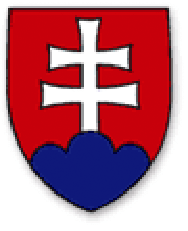 A. Žiadateľ                                                                                                                                                                              A. Žiadateľ                                                                                                                                                                              A. Žiadateľ                                                                                                                                                                              A. Žiadateľ                                                                                                                                                                              A. Žiadateľ                                                                                                                                                                              A. Žiadateľ                                                                                                                                                                              A. Žiadateľ                                                                                                                                                                              A. Žiadateľ                                                                                                                                                                              A. Žiadateľ                                                                                                                                                                              A. Žiadateľ                                                                                                                                                                              A. Žiadateľ                                                                                                                                                                              A. Žiadateľ                                                                                                                                                                              A. Žiadateľ                                                                                                                                                                              A. Žiadateľ                                                                                                                                                                              A. Žiadateľ                                                                                                                                                                              A. Žiadateľ                                                                                                                                                                              A. Žiadateľ                                                                                                                                                                              1. Informácie o žiadateľovi 1. Informácie o žiadateľovi 1. Informácie o žiadateľovi 1. Informácie o žiadateľovi 1. Informácie o žiadateľovi 1. Informácie o žiadateľovi 1. Informácie o žiadateľovi 1. Informácie o žiadateľovi 1. Informácie o žiadateľovi 1. Informácie o žiadateľovi 1. Informácie o žiadateľovi 1. Informácie o žiadateľovi 1. Informácie o žiadateľovi 1. Informácie o žiadateľovi 1. Informácie o žiadateľovi 1. Informácie o žiadateľovi 1. Informácie o žiadateľovi Obchodné menoObchodné menoObchodné menoObchodné menoObchodné menoObchodné menoSídlo právnickej osoby/ Adresa trvalého bydliska fyzickej osobySídlo právnickej osoby/ Adresa trvalého bydliska fyzickej osobySídlo právnickej osoby/ Adresa trvalého bydliska fyzickej osobySídlo právnickej osoby/ Adresa trvalého bydliska fyzickej osobySídlo právnickej osoby/ Adresa trvalého bydliska fyzickej osobySídlo právnickej osoby/ Adresa trvalého bydliska fyzickej osobyObec (mesto)Obec (mesto)Obec (mesto)Sídlo právnickej osoby/ Adresa trvalého bydliska fyzickej osobySídlo právnickej osoby/ Adresa trvalého bydliska fyzickej osobySídlo právnickej osoby/ Adresa trvalého bydliska fyzickej osobySídlo právnickej osoby/ Adresa trvalého bydliska fyzickej osobySídlo právnickej osoby/ Adresa trvalého bydliska fyzickej osobySídlo právnickej osoby/ Adresa trvalého bydliska fyzickej osobyUlica/číslo domuUlica/číslo domuUlica/číslo domuSídlo právnickej osoby/ Adresa trvalého bydliska fyzickej osobySídlo právnickej osoby/ Adresa trvalého bydliska fyzickej osobySídlo právnickej osoby/ Adresa trvalého bydliska fyzickej osobySídlo právnickej osoby/ Adresa trvalého bydliska fyzickej osobySídlo právnickej osoby/ Adresa trvalého bydliska fyzickej osobySídlo právnickej osoby/ Adresa trvalého bydliska fyzickej osobyPSČPSČPSČTel. č.:Tel. č.:Tel. č.:Fax č.:Fax č.:Fax č.:e-mail:e-mail:e-mail:Právnická osoba              Právnická osoba              Právnická osoba              Právnická osoba              Právnická osoba              Právnická osoba              Právnická osoba              Právnická osoba              Fyzická osoba              Fyzická osoba              Fyzická osoba              Fyzická osoba              Fyzická osoba              Fyzická osoba              Fyzická osoba              Fyzická osoba              Fyzická osoba              IČODIČ DIČ DIČ DIČ DIČ DIČ IČ-DPHIČ-DPHIČ-DPHPlatca DPHPlatca DPHPlatca DPHPlatca DPH áno áno áno nieRodné číslo Rodné číslo Rodné číslo Rodné číslo Rodné číslo Forma účtovníctvaForma účtovníctvaForma účtovníctvaForma účtovníctva jednoduché                         podvojné jednoduché                         podvojné jednoduché                         podvojné jednoduché                         podvojné jednoduché                         podvojné jednoduché                         podvojné jednoduché                         podvojné jednoduché                         podvojné jednoduché                         podvojné jednoduché                         podvojné jednoduché                         podvojné jednoduché                         podvojné jednoduché                         podvojnéPrávna formaPrávna formaPrávna formaPrávna formaAdresa na doručovanie písomností Adresa na doručovanie písomností Adresa na doručovanie písomností Adresa na doručovanie písomností Adresa na doručovanie písomností Adresa na doručovanie písomností Obec (mesto)Obec (mesto)Obec (mesto)Obec (mesto)Adresa na doručovanie písomností Adresa na doručovanie písomností Adresa na doručovanie písomností Adresa na doručovanie písomností Adresa na doručovanie písomností Adresa na doručovanie písomností Ulica/číslo domuUlica/číslo domuUlica/číslo domuUlica/číslo domuAdresa na doručovanie písomností Adresa na doručovanie písomností Adresa na doručovanie písomností Adresa na doručovanie písomností Adresa na doručovanie písomností Adresa na doručovanie písomností PSČPSČPSČPSČKontaktná osoba pre projekt Kontaktná osoba pre projekt Kontaktná osoba pre projekt Kontaktná osoba pre projekt Kontaktná osoba pre projekt Kontaktná osoba pre projekt Meno a priezviskoMeno a priezviskoMeno a priezviskoMeno a priezviskoKontaktná osoba pre projekt Kontaktná osoba pre projekt Kontaktná osoba pre projekt Kontaktná osoba pre projekt Kontaktná osoba pre projekt Kontaktná osoba pre projekt Tel. č.Tel. č.Tel. č.Tel. č.Fax č.Fax č.Fax č.Fax č.Fax č.Fax č.Fax č.Kontaktná osoba pre projekt Kontaktná osoba pre projekt Kontaktná osoba pre projekt Kontaktná osoba pre projekt Kontaktná osoba pre projekt Kontaktná osoba pre projekt MobilMobilMobilMobile-maile-maile-maile-maile-maile-maile-mail2. Výška žiadaného finančného príspevku2. Výška žiadaného finančného príspevku2. Výška žiadaného finančného príspevku2. Výška žiadaného finančného príspevku2. Výška žiadaného finančného príspevku2. Výška žiadaného finančného príspevku2. Výška žiadaného finančného príspevku2. Výška žiadaného finančného príspevku2. Výška žiadaného finančného príspevku2. Výška žiadaného finančného príspevku2. Výška žiadaného finančného príspevku2. Výška žiadaného finančného príspevku2. Výška žiadaného finančného príspevku2. Výška žiadaného finančného príspevku2. Výška žiadaného finančného príspevku2. Výška žiadaného finančného príspevku2. Výška žiadaného finančného príspevkuPor. č.Por. č.Názov zdroja financovania oprávnených výdavkovNázov zdroja financovania oprávnených výdavkovNázov zdroja financovania oprávnených výdavkovNázov zdroja financovania oprávnených výdavkovNázov zdroja financovania oprávnených výdavkovNázov zdroja financovania oprávnených výdavkovNázov zdroja financovania oprávnených výdavkovNázov zdroja financovania oprávnených výdavkovNázov zdroja financovania oprávnených výdavkov% z oprávnených výdavkov% z oprávnených výdavkov% z oprávnených výdavkov% z oprávnených výdavkovRozpočet v EURRozpočet v EUR1.1.Požadovaná výška finančného príspevku z verejných zdrojovPožadovaná výška finančného príspevku z verejných zdrojovPožadovaná výška finančného príspevku z verejných zdrojovPožadovaná výška finančného príspevku z verejných zdrojovPožadovaná výška finančného príspevku z verejných zdrojovPožadovaná výška finančného príspevku z verejných zdrojovPožadovaná výška finančného príspevku z verejných zdrojovPožadovaná výška finančného príspevku z verejných zdrojovPožadovaná výška finančného príspevku z verejných zdrojov2.2.Výška financovania z vlastných zdrojovVýška financovania z vlastných zdrojovVýška financovania z vlastných zdrojovVýška financovania z vlastných zdrojovVýška financovania z vlastných zdrojovVýška financovania z vlastných zdrojovVýška financovania z vlastných zdrojovVýška financovania z vlastných zdrojovVýška financovania z vlastných zdrojov3.3.Oprávnené výdavky na projekt spolu         (3 = 1 + 2)Oprávnené výdavky na projekt spolu         (3 = 1 + 2)Oprávnené výdavky na projekt spolu         (3 = 1 + 2)Oprávnené výdavky na projekt spolu         (3 = 1 + 2)Oprávnené výdavky na projekt spolu         (3 = 1 + 2)Oprávnené výdavky na projekt spolu         (3 = 1 + 2)Oprávnené výdavky na projekt spolu         (3 = 1 + 2)Oprávnené výdavky na projekt spolu         (3 = 1 + 2)Oprávnené výdavky na projekt spolu         (3 = 1 + 2)1001001001004.4.Ostatné výdavky na projekt nezahrnuté v bode 3 (t. j. neoprávnené výdavky)Ostatné výdavky na projekt nezahrnuté v bode 3 (t. j. neoprávnené výdavky)Ostatné výdavky na projekt nezahrnuté v bode 3 (t. j. neoprávnené výdavky)Ostatné výdavky na projekt nezahrnuté v bode 3 (t. j. neoprávnené výdavky)Ostatné výdavky na projekt nezahrnuté v bode 3 (t. j. neoprávnené výdavky)Ostatné výdavky na projekt nezahrnuté v bode 3 (t. j. neoprávnené výdavky)Ostatné výdavky na projekt nezahrnuté v bode 3 (t. j. neoprávnené výdavky)Ostatné výdavky na projekt nezahrnuté v bode 3 (t. j. neoprávnené výdavky)Ostatné výdavky na projekt nezahrnuté v bode 3 (t. j. neoprávnené výdavky)XXXX5.5.Celkový objem výdavkov (5 = 3 + 4)Celkový objem výdavkov (5 = 3 + 4)Celkový objem výdavkov (5 = 3 + 4)Celkový objem výdavkov (5 = 3 + 4)Celkový objem výdavkov (5 = 3 + 4)Celkový objem výdavkov (5 = 3 + 4)Celkový objem výdavkov (5 = 3 + 4)Celkový objem výdavkov (5 = 3 + 4)Celkový objem výdavkov (5 = 3 + 4)XXXXCieľ Konvergencie          Cieľ Konvergencie          Cieľ Konvergencie          Cieľ Konvergencie          Cieľ Konvergencie          Cieľ Konvergencie          Cieľ Konvergencie          Cieľ Konvergencie          Cieľ Konvergencie          Cieľ Konvergencie          Cieľ Konvergencie          Ostatné oblasti        Ostatné oblasti        Ostatné oblasti        Ostatné oblasti        Ostatné oblasti        Ostatné oblasti        Spôsob financovaniaSpôsob financovaniaSpôsob financovaniaSpôsob financovaniaSpôsob financovaniaSpôsob financovaniaSpôsob financovaniaSpôsob financovaniaSpôsob financovaniaSpôsob financovaniaSpôsob financovaniaRefundácia                Refundácia                Refundácia                Refundácia                Refundácia                Refundácia                B. ProjektB. ProjektB. ProjektB. ProjektB. ProjektB. ProjektB. ProjektB. ProjektB. ProjektB. ProjektB. ProjektB. ProjektB. ProjektB. ProjektB. ProjektB. ProjektB. ProjektNázov projektuNázov projektuNázov projektuNázov projektuNázov projektuNázov projektuNázov projektuNázov projektuNázov projektuNázov projektuNázov projektuNázov projektuNázov projektuNázov projektuNázov projektuNázov projektuNázov projektuPriradenie projektu k programovej štruktúrePriradenie projektu k programovej štruktúrePriradenie projektu k programovej štruktúrePriradenie projektu k programovej štruktúrePriradenie projektu k programovej štruktúrePriradenie projektu k programovej štruktúrePriradenie projektu k programovej štruktúrePriradenie projektu k programovej štruktúrePriradenie projektu k programovej štruktúrePriradenie projektu k programovej štruktúrePriradenie projektu k programovej štruktúrePriradenie projektu k programovej štruktúrePriradenie projektu k programovej štruktúrePriradenie projektu k programovej štruktúrePriradenie projektu k programovej štruktúrePriradenie projektu k programovej štruktúrePriradenie projektu k programovej štruktúreNázov programuNázov programuNázov programuNázov programuNázov programuNázov programuProgram rozvoja vidieka SR 2007 – 2013Program rozvoja vidieka SR 2007 – 2013Program rozvoja vidieka SR 2007 – 2013Program rozvoja vidieka SR 2007 – 2013Program rozvoja vidieka SR 2007 – 2013Program rozvoja vidieka SR 2007 – 2013Program rozvoja vidieka SR 2007 – 2013Program rozvoja vidieka SR 2007 – 2013Program rozvoja vidieka SR 2007 – 2013Program rozvoja vidieka SR 2007 – 2013Program rozvoja vidieka SR 2007 – 2013Číslo osiČíslo osiČíslo osiČíslo osiČíslo osiČíslo osi11111111111Názov opatreniaNázov opatreniaNázov opatreniaNázov opatreniaNázov opatreniaNázov opatrenia1.4  Zvýšenie hospodárskej hodnoty lesov1.4  Zvýšenie hospodárskej hodnoty lesov1.4  Zvýšenie hospodárskej hodnoty lesov1.4  Zvýšenie hospodárskej hodnoty lesov1.4  Zvýšenie hospodárskej hodnoty lesov1.4  Zvýšenie hospodárskej hodnoty lesov1.4  Zvýšenie hospodárskej hodnoty lesov1.4  Zvýšenie hospodárskej hodnoty lesov1.4  Zvýšenie hospodárskej hodnoty lesov1.4  Zvýšenie hospodárskej hodnoty lesov1.4  Zvýšenie hospodárskej hodnoty lesovNázov schémy minimálnej pomociNázov schémy minimálnej pomociNázov schémy minimálnej pomociNázov schémy minimálnej pomociNázov schémy minimálnej pomociNázov schémy minimálnej pomociZvýšenie hospodárskej hodnoty lesovZvýšenie hospodárskej hodnoty lesovZvýšenie hospodárskej hodnoty lesovZvýšenie hospodárskej hodnoty lesovZvýšenie hospodárskej hodnoty lesovZvýšenie hospodárskej hodnoty lesovZvýšenie hospodárskej hodnoty lesovZvýšenie hospodárskej hodnoty lesovZvýšenie hospodárskej hodnoty lesovZvýšenie hospodárskej hodnoty lesovZvýšenie hospodárskej hodnoty lesovČíslo schémy pomociČíslo schémy pomociČíslo schémy pomociČíslo schémy pomociČíslo schémy pomociČíslo schémy pomociDM – 2/1010DM – 2/1010DM – 2/1010DM – 2/1010DM – 2/1010DM – 2/1010DM – 2/1010DM – 2/1010DM – 2/1010DM – 2/1010DM – 2/1010PríručkaPríručkaPríručkaPríručkaPríručkaPríručkaPríručka pre žiadateľa o poskytnutie nenávratného finančného príspevku z Programu rozvoja vidieka SR 2007 – 2013,pre 2. výzvu na predkladanie žiadostí o nenávratný finančný príspevok  na opatrenie : 1.4  Zvýšenie hospodárskej hodnoty lesov Príručka pre žiadateľa o poskytnutie nenávratného finančného príspevku z Programu rozvoja vidieka SR 2007 – 2013,pre 2. výzvu na predkladanie žiadostí o nenávratný finančný príspevok  na opatrenie : 1.4  Zvýšenie hospodárskej hodnoty lesov Príručka pre žiadateľa o poskytnutie nenávratného finančného príspevku z Programu rozvoja vidieka SR 2007 – 2013,pre 2. výzvu na predkladanie žiadostí o nenávratný finančný príspevok  na opatrenie : 1.4  Zvýšenie hospodárskej hodnoty lesov Príručka pre žiadateľa o poskytnutie nenávratného finančného príspevku z Programu rozvoja vidieka SR 2007 – 2013,pre 2. výzvu na predkladanie žiadostí o nenávratný finančný príspevok  na opatrenie : 1.4  Zvýšenie hospodárskej hodnoty lesov Príručka pre žiadateľa o poskytnutie nenávratného finančného príspevku z Programu rozvoja vidieka SR 2007 – 2013,pre 2. výzvu na predkladanie žiadostí o nenávratný finančný príspevok  na opatrenie : 1.4  Zvýšenie hospodárskej hodnoty lesov Príručka pre žiadateľa o poskytnutie nenávratného finančného príspevku z Programu rozvoja vidieka SR 2007 – 2013,pre 2. výzvu na predkladanie žiadostí o nenávratný finančný príspevok  na opatrenie : 1.4  Zvýšenie hospodárskej hodnoty lesov Príručka pre žiadateľa o poskytnutie nenávratného finančného príspevku z Programu rozvoja vidieka SR 2007 – 2013,pre 2. výzvu na predkladanie žiadostí o nenávratný finančný príspevok  na opatrenie : 1.4  Zvýšenie hospodárskej hodnoty lesov Príručka pre žiadateľa o poskytnutie nenávratného finančného príspevku z Programu rozvoja vidieka SR 2007 – 2013,pre 2. výzvu na predkladanie žiadostí o nenávratný finančný príspevok  na opatrenie : 1.4  Zvýšenie hospodárskej hodnoty lesov Príručka pre žiadateľa o poskytnutie nenávratného finančného príspevku z Programu rozvoja vidieka SR 2007 – 2013,pre 2. výzvu na predkladanie žiadostí o nenávratný finančný príspevok  na opatrenie : 1.4  Zvýšenie hospodárskej hodnoty lesov Príručka pre žiadateľa o poskytnutie nenávratného finančného príspevku z Programu rozvoja vidieka SR 2007 – 2013,pre 2. výzvu na predkladanie žiadostí o nenávratný finančný príspevok  na opatrenie : 1.4  Zvýšenie hospodárskej hodnoty lesov Príručka pre žiadateľa o poskytnutie nenávratného finančného príspevku z Programu rozvoja vidieka SR 2007 – 2013,pre 2. výzvu na predkladanie žiadostí o nenávratný finančný príspevok  na opatrenie : 1.4  Zvýšenie hospodárskej hodnoty lesov Časový predpoklad realizácie projektuČasový predpoklad realizácie projektuČasový predpoklad realizácie projektuČasový predpoklad realizácie projektuČasový predpoklad realizácie projektuČasový predpoklad realizácie projektuČasový predpoklad realizácie projektuČasový predpoklad realizácie projektuČasový predpoklad realizácie projektuČasový predpoklad realizácie projektuČasový predpoklad realizácie projektuČasový predpoklad realizácie projektuČasový predpoklad realizácie projektuČasový predpoklad realizácie projektuČasový predpoklad realizácie projektuČasový predpoklad realizácie projektuČasový predpoklad realizácie projektuPredpokladaný začiatok realizácie projektu (mm.rrrr)Predpokladaný začiatok realizácie projektu (mm.rrrr)Predpokladaný začiatok realizácie projektu (mm.rrrr)Predpokladaný začiatok realizácie projektu (mm.rrrr)Predpokladaný začiatok realizácie projektu (mm.rrrr)Predpokladaný začiatok realizácie projektu (mm.rrrr)Predpokladaný začiatok realizácie projektu (mm.rrrr)Predpokladaný začiatok realizácie projektu (mm.rrrr)Predpokladaný začiatok realizácie projektu (mm.rrrr)Predpokladaný začiatok realizácie projektu (mm.rrrr)Predpokladaný začiatok realizácie projektu (mm.rrrr)Predpokladaný začiatok realizácie projektu (mm.rrrr)Predpokladané ukončenie realizácie projektu (mm.rrrr) Predpokladané ukončenie realizácie projektu (mm.rrrr) Predpokladané ukončenie realizácie projektu (mm.rrrr) Predpokladané ukončenie realizácie projektu (mm.rrrr) Predpokladané ukončenie realizácie projektu (mm.rrrr) Predpokladané ukončenie realizácie projektu (mm.rrrr) Predpokladané ukončenie realizácie projektu (mm.rrrr) Predpokladané ukončenie realizácie projektu (mm.rrrr) Predpokladané ukončenie realizácie projektu (mm.rrrr) Predpokladané ukončenie realizácie projektu (mm.rrrr) Predpokladané ukončenie realizácie projektu (mm.rrrr) Predpokladané ukončenie realizácie projektu (mm.rrrr) Miesto realizácie projektuMiesto realizácie projektuMiesto realizácie projektuMiesto realizácie projektuMiesto realizácie projektuMiesto realizácie projektuMiesto realizácie projektuMiesto realizácie projektuMiesto realizácie projektuMiesto realizácie projektuMiesto realizácie projektuMiesto realizácie projektuMiesto realizácie projektuMiesto realizácie projektuMiesto realizácie projektuMiesto realizácie projektuMiesto realizácie projektuVÚC (kraj)VÚC (kraj)OkresOkresOkresOkresOkresObec (ulica)Obec (ulica)Obec (ulica)Katastrálne územieKatastrálne územieKatastrálne územieKatastrálne územieKatastrálne územieKatastrálne územieParcelaCiele projektuCiele projektuCiele projektuCiele projektuCiele projektuCiele projektuCiele projektuCiele projektuCiele projektuCiele projektuCiele projektuCiele projektuCiele projektuCiele projektuCiele projektuCiele projektuCiele projektuPredmet projektuPredmet projektuPredmet projektuPredmet projektuPredmet projektuPredmet projektuPredmet projektuPredmet projektuPredmet projektuPredmet projektuPredmet projektuPredmet projektuPredmet projektuPredmet projektuPredmet projektuPredmet projektuPredmet projektuSplnenie kritérií spôsobilostiSplnenie kritérií spôsobilostiSplnenie kritérií spôsobilostiSplnenie kritérií spôsobilostiSplnenie kritérií spôsobilostiSplnenie kritérií spôsobilostiSplnenie kritérií spôsobilostiSplnenie kritérií spôsobilostiSplnenie kritérií spôsobilostiSplnenie kritérií spôsobilostiSplnenie kritérií spôsobilostiSplnenie kritérií spôsobilostiSplnenie kritérií spôsobilostiSplnenie kritérií spôsobilostiSplnenie kritérií spôsobilostiSplnenie kritérií spôsobilostiSplnenie kritérií spôsobilostiInvestície sa musia realizovať na území Slovenska. Investície sa musia realizovať na území Slovenska. Investície sa musia realizovať na území Slovenska. Investície sa musia realizovať na území Slovenska. Investície sa musia realizovať na území Slovenska. Investície sa musia realizovať na území Slovenska. Investície sa musia realizovať na území Slovenska. Investície sa musia realizovať na území Slovenska. Investície sa musia realizovať na území Slovenska. Investície sa musia realizovať na území Slovenska. Investície sa musia realizovať na území Slovenska. Investície sa musia realizovať na území Slovenska. Investície sa musia realizovať na území Slovenska. Investície sa musia realizovať na území Slovenska. Investície sa musia realizovať na území Slovenska. Investície sa musia realizovať na území Slovenska. Žiadateľ musí preukázať, že obhospodaruje lesy s výmerou vyššou ako 10 ha. Žiadateľ musí preukázať, že obhospodaruje lesy s výmerou vyššou ako 10 ha. Žiadateľ musí preukázať, že obhospodaruje lesy s výmerou vyššou ako 10 ha. Žiadateľ musí preukázať, že obhospodaruje lesy s výmerou vyššou ako 10 ha. Žiadateľ musí preukázať, že obhospodaruje lesy s výmerou vyššou ako 10 ha. Žiadateľ musí preukázať, že obhospodaruje lesy s výmerou vyššou ako 10 ha. Žiadateľ musí preukázať, že obhospodaruje lesy s výmerou vyššou ako 10 ha. Žiadateľ musí preukázať, že obhospodaruje lesy s výmerou vyššou ako 10 ha. Žiadateľ musí preukázať, že obhospodaruje lesy s výmerou vyššou ako 10 ha. Žiadateľ musí preukázať, že obhospodaruje lesy s výmerou vyššou ako 10 ha. Žiadateľ musí preukázať, že obhospodaruje lesy s výmerou vyššou ako 10 ha. Žiadateľ musí preukázať, že obhospodaruje lesy s výmerou vyššou ako 10 ha. Žiadateľ musí preukázať, že obhospodaruje lesy s výmerou vyššou ako 10 ha. Žiadateľ musí preukázať, že obhospodaruje lesy s výmerou vyššou ako 10 ha. Žiadateľ musí preukázať, že obhospodaruje lesy s výmerou vyššou ako 10 ha. Žiadateľ musí preukázať, že obhospodaruje lesy s výmerou vyššou ako 10 ha. Žiadateľ musí preukázať ekonomickú životaschopnosť pri ŽoNFP. Uvedené neplatí pri žiadateľoch, ktorí z dôvodu začiatku podnikania nevedia zatiaľ preukázať ukončenie celého účtovného obdobia. Tí preukazujú ekonomickú životaschopnosť pri predložení prvej ŽoP, ktorú môžu predložiť až po ukončení celého jedného účtovného obdobia. Žiadateľ, resp. prijímateľ musí spĺňať minimálne jedno z nasledovných kritérií za posledné alebo predposledné účtovné obdobie:Žiadateľ musí preukázať ekonomickú životaschopnosť pri ŽoNFP. Uvedené neplatí pri žiadateľoch, ktorí z dôvodu začiatku podnikania nevedia zatiaľ preukázať ukončenie celého účtovného obdobia. Tí preukazujú ekonomickú životaschopnosť pri predložení prvej ŽoP, ktorú môžu predložiť až po ukončení celého jedného účtovného obdobia. Žiadateľ, resp. prijímateľ musí spĺňať minimálne jedno z nasledovných kritérií za posledné alebo predposledné účtovné obdobie:Žiadateľ musí preukázať ekonomickú životaschopnosť pri ŽoNFP. Uvedené neplatí pri žiadateľoch, ktorí z dôvodu začiatku podnikania nevedia zatiaľ preukázať ukončenie celého účtovného obdobia. Tí preukazujú ekonomickú životaschopnosť pri predložení prvej ŽoP, ktorú môžu predložiť až po ukončení celého jedného účtovného obdobia. Žiadateľ, resp. prijímateľ musí spĺňať minimálne jedno z nasledovných kritérií za posledné alebo predposledné účtovné obdobie:Žiadateľ musí preukázať ekonomickú životaschopnosť pri ŽoNFP. Uvedené neplatí pri žiadateľoch, ktorí z dôvodu začiatku podnikania nevedia zatiaľ preukázať ukončenie celého účtovného obdobia. Tí preukazujú ekonomickú životaschopnosť pri predložení prvej ŽoP, ktorú môžu predložiť až po ukončení celého jedného účtovného obdobia. Žiadateľ, resp. prijímateľ musí spĺňať minimálne jedno z nasledovných kritérií za posledné alebo predposledné účtovné obdobie:Žiadateľ musí preukázať ekonomickú životaschopnosť pri ŽoNFP. Uvedené neplatí pri žiadateľoch, ktorí z dôvodu začiatku podnikania nevedia zatiaľ preukázať ukončenie celého účtovného obdobia. Tí preukazujú ekonomickú životaschopnosť pri predložení prvej ŽoP, ktorú môžu predložiť až po ukončení celého jedného účtovného obdobia. Žiadateľ, resp. prijímateľ musí spĺňať minimálne jedno z nasledovných kritérií za posledné alebo predposledné účtovné obdobie:Žiadateľ musí preukázať ekonomickú životaschopnosť pri ŽoNFP. Uvedené neplatí pri žiadateľoch, ktorí z dôvodu začiatku podnikania nevedia zatiaľ preukázať ukončenie celého účtovného obdobia. Tí preukazujú ekonomickú životaschopnosť pri predložení prvej ŽoP, ktorú môžu predložiť až po ukončení celého jedného účtovného obdobia. Žiadateľ, resp. prijímateľ musí spĺňať minimálne jedno z nasledovných kritérií za posledné alebo predposledné účtovné obdobie:Žiadateľ musí preukázať ekonomickú životaschopnosť pri ŽoNFP. Uvedené neplatí pri žiadateľoch, ktorí z dôvodu začiatku podnikania nevedia zatiaľ preukázať ukončenie celého účtovného obdobia. Tí preukazujú ekonomickú životaschopnosť pri predložení prvej ŽoP, ktorú môžu predložiť až po ukončení celého jedného účtovného obdobia. Žiadateľ, resp. prijímateľ musí spĺňať minimálne jedno z nasledovných kritérií za posledné alebo predposledné účtovné obdobie:Žiadateľ musí preukázať ekonomickú životaschopnosť pri ŽoNFP. Uvedené neplatí pri žiadateľoch, ktorí z dôvodu začiatku podnikania nevedia zatiaľ preukázať ukončenie celého účtovného obdobia. Tí preukazujú ekonomickú životaschopnosť pri predložení prvej ŽoP, ktorú môžu predložiť až po ukončení celého jedného účtovného obdobia. Žiadateľ, resp. prijímateľ musí spĺňať minimálne jedno z nasledovných kritérií za posledné alebo predposledné účtovné obdobie:Žiadateľ musí preukázať ekonomickú životaschopnosť pri ŽoNFP. Uvedené neplatí pri žiadateľoch, ktorí z dôvodu začiatku podnikania nevedia zatiaľ preukázať ukončenie celého účtovného obdobia. Tí preukazujú ekonomickú životaschopnosť pri predložení prvej ŽoP, ktorú môžu predložiť až po ukončení celého jedného účtovného obdobia. Žiadateľ, resp. prijímateľ musí spĺňať minimálne jedno z nasledovných kritérií za posledné alebo predposledné účtovné obdobie:Žiadateľ musí preukázať ekonomickú životaschopnosť pri ŽoNFP. Uvedené neplatí pri žiadateľoch, ktorí z dôvodu začiatku podnikania nevedia zatiaľ preukázať ukončenie celého účtovného obdobia. Tí preukazujú ekonomickú životaschopnosť pri predložení prvej ŽoP, ktorú môžu predložiť až po ukončení celého jedného účtovného obdobia. Žiadateľ, resp. prijímateľ musí spĺňať minimálne jedno z nasledovných kritérií za posledné alebo predposledné účtovné obdobie:Žiadateľ musí preukázať ekonomickú životaschopnosť pri ŽoNFP. Uvedené neplatí pri žiadateľoch, ktorí z dôvodu začiatku podnikania nevedia zatiaľ preukázať ukončenie celého účtovného obdobia. Tí preukazujú ekonomickú životaschopnosť pri predložení prvej ŽoP, ktorú môžu predložiť až po ukončení celého jedného účtovného obdobia. Žiadateľ, resp. prijímateľ musí spĺňať minimálne jedno z nasledovných kritérií za posledné alebo predposledné účtovné obdobie:Žiadateľ musí preukázať ekonomickú životaschopnosť pri ŽoNFP. Uvedené neplatí pri žiadateľoch, ktorí z dôvodu začiatku podnikania nevedia zatiaľ preukázať ukončenie celého účtovného obdobia. Tí preukazujú ekonomickú životaschopnosť pri predložení prvej ŽoP, ktorú môžu predložiť až po ukončení celého jedného účtovného obdobia. Žiadateľ, resp. prijímateľ musí spĺňať minimálne jedno z nasledovných kritérií za posledné alebo predposledné účtovné obdobie:Žiadateľ musí preukázať ekonomickú životaschopnosť pri ŽoNFP. Uvedené neplatí pri žiadateľoch, ktorí z dôvodu začiatku podnikania nevedia zatiaľ preukázať ukončenie celého účtovného obdobia. Tí preukazujú ekonomickú životaschopnosť pri predložení prvej ŽoP, ktorú môžu predložiť až po ukončení celého jedného účtovného obdobia. Žiadateľ, resp. prijímateľ musí spĺňať minimálne jedno z nasledovných kritérií za posledné alebo predposledné účtovné obdobie:Žiadateľ musí preukázať ekonomickú životaschopnosť pri ŽoNFP. Uvedené neplatí pri žiadateľoch, ktorí z dôvodu začiatku podnikania nevedia zatiaľ preukázať ukončenie celého účtovného obdobia. Tí preukazujú ekonomickú životaschopnosť pri predložení prvej ŽoP, ktorú môžu predložiť až po ukončení celého jedného účtovného obdobia. Žiadateľ, resp. prijímateľ musí spĺňať minimálne jedno z nasledovných kritérií za posledné alebo predposledné účtovné obdobie:Žiadateľ musí preukázať ekonomickú životaschopnosť pri ŽoNFP. Uvedené neplatí pri žiadateľoch, ktorí z dôvodu začiatku podnikania nevedia zatiaľ preukázať ukončenie celého účtovného obdobia. Tí preukazujú ekonomickú životaschopnosť pri predložení prvej ŽoP, ktorú môžu predložiť až po ukončení celého jedného účtovného obdobia. Žiadateľ, resp. prijímateľ musí spĺňať minimálne jedno z nasledovných kritérií za posledné alebo predposledné účtovné obdobie:Žiadateľ musí preukázať ekonomickú životaschopnosť pri ŽoNFP. Uvedené neplatí pri žiadateľoch, ktorí z dôvodu začiatku podnikania nevedia zatiaľ preukázať ukončenie celého účtovného obdobia. Tí preukazujú ekonomickú životaschopnosť pri predložení prvej ŽoP, ktorú môžu predložiť až po ukončení celého jedného účtovného obdobia. Žiadateľ, resp. prijímateľ musí spĺňať minimálne jedno z nasledovných kritérií za posledné alebo predposledné účtovné obdobie:Pre žiadateľov účtujúcich v jednoduchom účtovníctve za rok  20..Pre žiadateľov účtujúcich v jednoduchom účtovníctve za rok  20..Pre žiadateľov účtujúcich v jednoduchom účtovníctve za rok  20..Pre žiadateľov účtujúcich v jednoduchom účtovníctve za rok  20..Pre žiadateľov účtujúcich v jednoduchom účtovníctve za rok  20..Pre žiadateľov účtujúcich v jednoduchom účtovníctve za rok  20..Pre žiadateľov účtujúcich v jednoduchom účtovníctve za rok  20..Pre žiadateľov účtujúcich v jednoduchom účtovníctve za rok  20..Pre žiadateľov účtujúcich v jednoduchom účtovníctve za rok  20..Pre žiadateľov účtujúcich v jednoduchom účtovníctve za rok  20..Pre žiadateľov účtujúcich v jednoduchom účtovníctve za rok  20..Pre žiadateľov účtujúcich v jednoduchom účtovníctve za rok  20..Pre žiadateľov účtujúcich v jednoduchom účtovníctve za rok  20..Pre žiadateľov účtujúcich v jednoduchom účtovníctve za rok  20..Pre žiadateľov účtujúcich v jednoduchom účtovníctve za rok  20..Pre žiadateľov účtujúcich v jednoduchom účtovníctve za rok  20..UkazovateleUkazovateleUkazovateleVzorecVzorecVzorecVzorecVzorecVzorecVzorecVzorecVzorecVzorecKritériaKritériaKritériaKrytie výdavkov príjmamiKrytie výdavkov príjmamiKrytie výdavkov príjmamiPríjmy celkom * 100Výdavky celkomPríjmy celkom * 100Výdavky celkomPríjmy celkom * 100Výdavky celkomPríjmy celkom * 100Výdavky celkomPríjmy celkom * 100Výdavky celkomPríjmy celkom * 100Výdavky celkomPríjmy celkom * 100Výdavky celkomPríjmy celkom * 100Výdavky celkomPríjmy celkom * 100Výdavky celkomPríjmy celkom * 100Výdavky celkomCelková zadlženosť aktívCelková zadlženosť aktívCelková zadlženosť aktívZáväzky spolu * 100Majetok spoluZáväzky spolu * 100Majetok spoluZáväzky spolu * 100Majetok spoluZáväzky spolu * 100Majetok spoluZáväzky spolu * 100Majetok spoluZáväzky spolu * 100Majetok spoluZáväzky spolu * 100Majetok spoluZáväzky spolu * 100Majetok spoluZáväzky spolu * 100Majetok spoluZáväzky spolu * 100Majetok spoluPre žiadateľov účtujúcich v podvojnom účtovníctve za rok 20..Pre žiadateľov účtujúcich v podvojnom účtovníctve za rok 20..Pre žiadateľov účtujúcich v podvojnom účtovníctve za rok 20..Pre žiadateľov účtujúcich v podvojnom účtovníctve za rok 20..Pre žiadateľov účtujúcich v podvojnom účtovníctve za rok 20..Pre žiadateľov účtujúcich v podvojnom účtovníctve za rok 20..Pre žiadateľov účtujúcich v podvojnom účtovníctve za rok 20..Pre žiadateľov účtujúcich v podvojnom účtovníctve za rok 20..Pre žiadateľov účtujúcich v podvojnom účtovníctve za rok 20..Pre žiadateľov účtujúcich v podvojnom účtovníctve za rok 20..Pre žiadateľov účtujúcich v podvojnom účtovníctve za rok 20..Pre žiadateľov účtujúcich v podvojnom účtovníctve za rok 20..Pre žiadateľov účtujúcich v podvojnom účtovníctve za rok 20..Pre žiadateľov účtujúcich v podvojnom účtovníctve za rok 20..Pre žiadateľov účtujúcich v podvojnom účtovníctve za rok 20..Pre žiadateľov účtujúcich v podvojnom účtovníctve za rok 20..UkazovateleUkazovateleUkazovateleVzorecVzorecVzorecVzorecVzorecVzorecVzorecVzorecVzorecVzorecKritériaKritériaKritériaRentabilita nákladovRentabilita nákladovRentabilita nákladovHospodársky výsledok pred zdanením * 100NákladyHospodársky výsledok pred zdanením * 100NákladyHospodársky výsledok pred zdanením * 100NákladyHospodársky výsledok pred zdanením * 100NákladyHospodársky výsledok pred zdanením * 100NákladyHospodársky výsledok pred zdanením * 100NákladyHospodársky výsledok pred zdanením * 100NákladyHospodársky výsledok pred zdanením * 100NákladyHospodársky výsledok pred zdanením * 100NákladyHospodársky výsledok pred zdanením * 100NákladyCelková zadlženosť aktívCelková zadlženosť aktívCelková zadlženosť aktívCudzí kapitál * 100Celkové aktívaCudzí kapitál * 100Celkové aktívaCudzí kapitál * 100Celkové aktívaCudzí kapitál * 100Celkové aktívaCudzí kapitál * 100Celkové aktívaCudzí kapitál * 100Celkové aktívaCudzí kapitál * 100Celkové aktívaCudzí kapitál * 100Celkové aktívaCudzí kapitál * 100Celkové aktívaCudzí kapitál * 100Celkové aktívaŽiadateľ môže predložiť maximálne 1 ŽoNFP v rámci jedného výberového kola zverejneného vo výzve na predkladanie ŽoNFP pre toto opatrenie. Uvedené neplatí, ak žiadateľ predloží zvlášť 1 ŽoNFP pre cieľ Konvergencia a zvlášť 1 ŽoNFP pre oblasti mimo cieľa Konvergencia. V tomto prípade kumulatívne nemôže byť pri podaní ŽoNFP prekročená maximálna hranica minimálnej pomoci. V prípade zistenia, že bola prekročená oprávnená výška pomoci za žiadateľa, PPA si vyhradzuje právo upraviť výšku pomoci.Žiadateľ môže predložiť maximálne 1 ŽoNFP v rámci jedného výberového kola zverejneného vo výzve na predkladanie ŽoNFP pre toto opatrenie. Uvedené neplatí, ak žiadateľ predloží zvlášť 1 ŽoNFP pre cieľ Konvergencia a zvlášť 1 ŽoNFP pre oblasti mimo cieľa Konvergencia. V tomto prípade kumulatívne nemôže byť pri podaní ŽoNFP prekročená maximálna hranica minimálnej pomoci. V prípade zistenia, že bola prekročená oprávnená výška pomoci za žiadateľa, PPA si vyhradzuje právo upraviť výšku pomoci.Žiadateľ môže predložiť maximálne 1 ŽoNFP v rámci jedného výberového kola zverejneného vo výzve na predkladanie ŽoNFP pre toto opatrenie. Uvedené neplatí, ak žiadateľ predloží zvlášť 1 ŽoNFP pre cieľ Konvergencia a zvlášť 1 ŽoNFP pre oblasti mimo cieľa Konvergencia. V tomto prípade kumulatívne nemôže byť pri podaní ŽoNFP prekročená maximálna hranica minimálnej pomoci. V prípade zistenia, že bola prekročená oprávnená výška pomoci za žiadateľa, PPA si vyhradzuje právo upraviť výšku pomoci.Žiadateľ môže predložiť maximálne 1 ŽoNFP v rámci jedného výberového kola zverejneného vo výzve na predkladanie ŽoNFP pre toto opatrenie. Uvedené neplatí, ak žiadateľ predloží zvlášť 1 ŽoNFP pre cieľ Konvergencia a zvlášť 1 ŽoNFP pre oblasti mimo cieľa Konvergencia. V tomto prípade kumulatívne nemôže byť pri podaní ŽoNFP prekročená maximálna hranica minimálnej pomoci. V prípade zistenia, že bola prekročená oprávnená výška pomoci za žiadateľa, PPA si vyhradzuje právo upraviť výšku pomoci.Žiadateľ môže predložiť maximálne 1 ŽoNFP v rámci jedného výberového kola zverejneného vo výzve na predkladanie ŽoNFP pre toto opatrenie. Uvedené neplatí, ak žiadateľ predloží zvlášť 1 ŽoNFP pre cieľ Konvergencia a zvlášť 1 ŽoNFP pre oblasti mimo cieľa Konvergencia. V tomto prípade kumulatívne nemôže byť pri podaní ŽoNFP prekročená maximálna hranica minimálnej pomoci. V prípade zistenia, že bola prekročená oprávnená výška pomoci za žiadateľa, PPA si vyhradzuje právo upraviť výšku pomoci.Žiadateľ môže predložiť maximálne 1 ŽoNFP v rámci jedného výberového kola zverejneného vo výzve na predkladanie ŽoNFP pre toto opatrenie. Uvedené neplatí, ak žiadateľ predloží zvlášť 1 ŽoNFP pre cieľ Konvergencia a zvlášť 1 ŽoNFP pre oblasti mimo cieľa Konvergencia. V tomto prípade kumulatívne nemôže byť pri podaní ŽoNFP prekročená maximálna hranica minimálnej pomoci. V prípade zistenia, že bola prekročená oprávnená výška pomoci za žiadateľa, PPA si vyhradzuje právo upraviť výšku pomoci.Žiadateľ môže predložiť maximálne 1 ŽoNFP v rámci jedného výberového kola zverejneného vo výzve na predkladanie ŽoNFP pre toto opatrenie. Uvedené neplatí, ak žiadateľ predloží zvlášť 1 ŽoNFP pre cieľ Konvergencia a zvlášť 1 ŽoNFP pre oblasti mimo cieľa Konvergencia. V tomto prípade kumulatívne nemôže byť pri podaní ŽoNFP prekročená maximálna hranica minimálnej pomoci. V prípade zistenia, že bola prekročená oprávnená výška pomoci za žiadateľa, PPA si vyhradzuje právo upraviť výšku pomoci.Žiadateľ môže predložiť maximálne 1 ŽoNFP v rámci jedného výberového kola zverejneného vo výzve na predkladanie ŽoNFP pre toto opatrenie. Uvedené neplatí, ak žiadateľ predloží zvlášť 1 ŽoNFP pre cieľ Konvergencia a zvlášť 1 ŽoNFP pre oblasti mimo cieľa Konvergencia. V tomto prípade kumulatívne nemôže byť pri podaní ŽoNFP prekročená maximálna hranica minimálnej pomoci. V prípade zistenia, že bola prekročená oprávnená výška pomoci za žiadateľa, PPA si vyhradzuje právo upraviť výšku pomoci.Žiadateľ môže predložiť maximálne 1 ŽoNFP v rámci jedného výberového kola zverejneného vo výzve na predkladanie ŽoNFP pre toto opatrenie. Uvedené neplatí, ak žiadateľ predloží zvlášť 1 ŽoNFP pre cieľ Konvergencia a zvlášť 1 ŽoNFP pre oblasti mimo cieľa Konvergencia. V tomto prípade kumulatívne nemôže byť pri podaní ŽoNFP prekročená maximálna hranica minimálnej pomoci. V prípade zistenia, že bola prekročená oprávnená výška pomoci za žiadateľa, PPA si vyhradzuje právo upraviť výšku pomoci.Žiadateľ môže predložiť maximálne 1 ŽoNFP v rámci jedného výberového kola zverejneného vo výzve na predkladanie ŽoNFP pre toto opatrenie. Uvedené neplatí, ak žiadateľ predloží zvlášť 1 ŽoNFP pre cieľ Konvergencia a zvlášť 1 ŽoNFP pre oblasti mimo cieľa Konvergencia. V tomto prípade kumulatívne nemôže byť pri podaní ŽoNFP prekročená maximálna hranica minimálnej pomoci. V prípade zistenia, že bola prekročená oprávnená výška pomoci za žiadateľa, PPA si vyhradzuje právo upraviť výšku pomoci.Žiadateľ môže predložiť maximálne 1 ŽoNFP v rámci jedného výberového kola zverejneného vo výzve na predkladanie ŽoNFP pre toto opatrenie. Uvedené neplatí, ak žiadateľ predloží zvlášť 1 ŽoNFP pre cieľ Konvergencia a zvlášť 1 ŽoNFP pre oblasti mimo cieľa Konvergencia. V tomto prípade kumulatívne nemôže byť pri podaní ŽoNFP prekročená maximálna hranica minimálnej pomoci. V prípade zistenia, že bola prekročená oprávnená výška pomoci za žiadateľa, PPA si vyhradzuje právo upraviť výšku pomoci.Žiadateľ môže predložiť maximálne 1 ŽoNFP v rámci jedného výberového kola zverejneného vo výzve na predkladanie ŽoNFP pre toto opatrenie. Uvedené neplatí, ak žiadateľ predloží zvlášť 1 ŽoNFP pre cieľ Konvergencia a zvlášť 1 ŽoNFP pre oblasti mimo cieľa Konvergencia. V tomto prípade kumulatívne nemôže byť pri podaní ŽoNFP prekročená maximálna hranica minimálnej pomoci. V prípade zistenia, že bola prekročená oprávnená výška pomoci za žiadateľa, PPA si vyhradzuje právo upraviť výšku pomoci.Žiadateľ môže predložiť maximálne 1 ŽoNFP v rámci jedného výberového kola zverejneného vo výzve na predkladanie ŽoNFP pre toto opatrenie. Uvedené neplatí, ak žiadateľ predloží zvlášť 1 ŽoNFP pre cieľ Konvergencia a zvlášť 1 ŽoNFP pre oblasti mimo cieľa Konvergencia. V tomto prípade kumulatívne nemôže byť pri podaní ŽoNFP prekročená maximálna hranica minimálnej pomoci. V prípade zistenia, že bola prekročená oprávnená výška pomoci za žiadateľa, PPA si vyhradzuje právo upraviť výšku pomoci.Žiadateľ môže predložiť maximálne 1 ŽoNFP v rámci jedného výberového kola zverejneného vo výzve na predkladanie ŽoNFP pre toto opatrenie. Uvedené neplatí, ak žiadateľ predloží zvlášť 1 ŽoNFP pre cieľ Konvergencia a zvlášť 1 ŽoNFP pre oblasti mimo cieľa Konvergencia. V tomto prípade kumulatívne nemôže byť pri podaní ŽoNFP prekročená maximálna hranica minimálnej pomoci. V prípade zistenia, že bola prekročená oprávnená výška pomoci za žiadateľa, PPA si vyhradzuje právo upraviť výšku pomoci.Žiadateľ môže predložiť maximálne 1 ŽoNFP v rámci jedného výberového kola zverejneného vo výzve na predkladanie ŽoNFP pre toto opatrenie. Uvedené neplatí, ak žiadateľ predloží zvlášť 1 ŽoNFP pre cieľ Konvergencia a zvlášť 1 ŽoNFP pre oblasti mimo cieľa Konvergencia. V tomto prípade kumulatívne nemôže byť pri podaní ŽoNFP prekročená maximálna hranica minimálnej pomoci. V prípade zistenia, že bola prekročená oprávnená výška pomoci za žiadateľa, PPA si vyhradzuje právo upraviť výšku pomoci.Žiadateľ môže predložiť maximálne 1 ŽoNFP v rámci jedného výberového kola zverejneného vo výzve na predkladanie ŽoNFP pre toto opatrenie. Uvedené neplatí, ak žiadateľ predloží zvlášť 1 ŽoNFP pre cieľ Konvergencia a zvlášť 1 ŽoNFP pre oblasti mimo cieľa Konvergencia. V tomto prípade kumulatívne nemôže byť pri podaní ŽoNFP prekročená maximálna hranica minimálnej pomoci. V prípade zistenia, že bola prekročená oprávnená výška pomoci za žiadateľa, PPA si vyhradzuje právo upraviť výšku pomoci.V prípade, že žiadateľ pôsobí súčasne v cieli Konvergencia a súčasne v oblasti mimo cieľa Konvergencia, musí predložiť samostatnú ŽoNFP pre oblasti cieľa Konvergencia a samostatnú ŽoNFP pre oblasti mimo cieľa Konvergencia z dôvodu rozdielneho financovania z EÚ a SR. Ak je predmetom projektu len obstaranie techniky, žiadateľ predloží ŽoNFP pre ten cieľ, v ktorom sa nachádza sídlo žiadateľa.V prípade, že žiadateľ pôsobí súčasne v cieli Konvergencia a súčasne v oblasti mimo cieľa Konvergencia, musí predložiť samostatnú ŽoNFP pre oblasti cieľa Konvergencia a samostatnú ŽoNFP pre oblasti mimo cieľa Konvergencia z dôvodu rozdielneho financovania z EÚ a SR. Ak je predmetom projektu len obstaranie techniky, žiadateľ predloží ŽoNFP pre ten cieľ, v ktorom sa nachádza sídlo žiadateľa.V prípade, že žiadateľ pôsobí súčasne v cieli Konvergencia a súčasne v oblasti mimo cieľa Konvergencia, musí predložiť samostatnú ŽoNFP pre oblasti cieľa Konvergencia a samostatnú ŽoNFP pre oblasti mimo cieľa Konvergencia z dôvodu rozdielneho financovania z EÚ a SR. Ak je predmetom projektu len obstaranie techniky, žiadateľ predloží ŽoNFP pre ten cieľ, v ktorom sa nachádza sídlo žiadateľa.V prípade, že žiadateľ pôsobí súčasne v cieli Konvergencia a súčasne v oblasti mimo cieľa Konvergencia, musí predložiť samostatnú ŽoNFP pre oblasti cieľa Konvergencia a samostatnú ŽoNFP pre oblasti mimo cieľa Konvergencia z dôvodu rozdielneho financovania z EÚ a SR. Ak je predmetom projektu len obstaranie techniky, žiadateľ predloží ŽoNFP pre ten cieľ, v ktorom sa nachádza sídlo žiadateľa.V prípade, že žiadateľ pôsobí súčasne v cieli Konvergencia a súčasne v oblasti mimo cieľa Konvergencia, musí predložiť samostatnú ŽoNFP pre oblasti cieľa Konvergencia a samostatnú ŽoNFP pre oblasti mimo cieľa Konvergencia z dôvodu rozdielneho financovania z EÚ a SR. Ak je predmetom projektu len obstaranie techniky, žiadateľ predloží ŽoNFP pre ten cieľ, v ktorom sa nachádza sídlo žiadateľa.V prípade, že žiadateľ pôsobí súčasne v cieli Konvergencia a súčasne v oblasti mimo cieľa Konvergencia, musí predložiť samostatnú ŽoNFP pre oblasti cieľa Konvergencia a samostatnú ŽoNFP pre oblasti mimo cieľa Konvergencia z dôvodu rozdielneho financovania z EÚ a SR. Ak je predmetom projektu len obstaranie techniky, žiadateľ predloží ŽoNFP pre ten cieľ, v ktorom sa nachádza sídlo žiadateľa.V prípade, že žiadateľ pôsobí súčasne v cieli Konvergencia a súčasne v oblasti mimo cieľa Konvergencia, musí predložiť samostatnú ŽoNFP pre oblasti cieľa Konvergencia a samostatnú ŽoNFP pre oblasti mimo cieľa Konvergencia z dôvodu rozdielneho financovania z EÚ a SR. Ak je predmetom projektu len obstaranie techniky, žiadateľ predloží ŽoNFP pre ten cieľ, v ktorom sa nachádza sídlo žiadateľa.V prípade, že žiadateľ pôsobí súčasne v cieli Konvergencia a súčasne v oblasti mimo cieľa Konvergencia, musí predložiť samostatnú ŽoNFP pre oblasti cieľa Konvergencia a samostatnú ŽoNFP pre oblasti mimo cieľa Konvergencia z dôvodu rozdielneho financovania z EÚ a SR. Ak je predmetom projektu len obstaranie techniky, žiadateľ predloží ŽoNFP pre ten cieľ, v ktorom sa nachádza sídlo žiadateľa.V prípade, že žiadateľ pôsobí súčasne v cieli Konvergencia a súčasne v oblasti mimo cieľa Konvergencia, musí predložiť samostatnú ŽoNFP pre oblasti cieľa Konvergencia a samostatnú ŽoNFP pre oblasti mimo cieľa Konvergencia z dôvodu rozdielneho financovania z EÚ a SR. Ak je predmetom projektu len obstaranie techniky, žiadateľ predloží ŽoNFP pre ten cieľ, v ktorom sa nachádza sídlo žiadateľa.V prípade, že žiadateľ pôsobí súčasne v cieli Konvergencia a súčasne v oblasti mimo cieľa Konvergencia, musí predložiť samostatnú ŽoNFP pre oblasti cieľa Konvergencia a samostatnú ŽoNFP pre oblasti mimo cieľa Konvergencia z dôvodu rozdielneho financovania z EÚ a SR. Ak je predmetom projektu len obstaranie techniky, žiadateľ predloží ŽoNFP pre ten cieľ, v ktorom sa nachádza sídlo žiadateľa.V prípade, že žiadateľ pôsobí súčasne v cieli Konvergencia a súčasne v oblasti mimo cieľa Konvergencia, musí predložiť samostatnú ŽoNFP pre oblasti cieľa Konvergencia a samostatnú ŽoNFP pre oblasti mimo cieľa Konvergencia z dôvodu rozdielneho financovania z EÚ a SR. Ak je predmetom projektu len obstaranie techniky, žiadateľ predloží ŽoNFP pre ten cieľ, v ktorom sa nachádza sídlo žiadateľa.V prípade, že žiadateľ pôsobí súčasne v cieli Konvergencia a súčasne v oblasti mimo cieľa Konvergencia, musí predložiť samostatnú ŽoNFP pre oblasti cieľa Konvergencia a samostatnú ŽoNFP pre oblasti mimo cieľa Konvergencia z dôvodu rozdielneho financovania z EÚ a SR. Ak je predmetom projektu len obstaranie techniky, žiadateľ predloží ŽoNFP pre ten cieľ, v ktorom sa nachádza sídlo žiadateľa.V prípade, že žiadateľ pôsobí súčasne v cieli Konvergencia a súčasne v oblasti mimo cieľa Konvergencia, musí predložiť samostatnú ŽoNFP pre oblasti cieľa Konvergencia a samostatnú ŽoNFP pre oblasti mimo cieľa Konvergencia z dôvodu rozdielneho financovania z EÚ a SR. Ak je predmetom projektu len obstaranie techniky, žiadateľ predloží ŽoNFP pre ten cieľ, v ktorom sa nachádza sídlo žiadateľa.V prípade, že žiadateľ pôsobí súčasne v cieli Konvergencia a súčasne v oblasti mimo cieľa Konvergencia, musí predložiť samostatnú ŽoNFP pre oblasti cieľa Konvergencia a samostatnú ŽoNFP pre oblasti mimo cieľa Konvergencia z dôvodu rozdielneho financovania z EÚ a SR. Ak je predmetom projektu len obstaranie techniky, žiadateľ predloží ŽoNFP pre ten cieľ, v ktorom sa nachádza sídlo žiadateľa.V prípade, že žiadateľ pôsobí súčasne v cieli Konvergencia a súčasne v oblasti mimo cieľa Konvergencia, musí predložiť samostatnú ŽoNFP pre oblasti cieľa Konvergencia a samostatnú ŽoNFP pre oblasti mimo cieľa Konvergencia z dôvodu rozdielneho financovania z EÚ a SR. Ak je predmetom projektu len obstaranie techniky, žiadateľ predloží ŽoNFP pre ten cieľ, v ktorom sa nachádza sídlo žiadateľa.V prípade, že žiadateľ pôsobí súčasne v cieli Konvergencia a súčasne v oblasti mimo cieľa Konvergencia, musí predložiť samostatnú ŽoNFP pre oblasti cieľa Konvergencia a samostatnú ŽoNFP pre oblasti mimo cieľa Konvergencia z dôvodu rozdielneho financovania z EÚ a SR. Ak je predmetom projektu len obstaranie techniky, žiadateľ predloží ŽoNFP pre ten cieľ, v ktorom sa nachádza sídlo žiadateľa.Žiadateľ nemá evidované nedoplatky poistného na zdravotné poistenie, sociálne poistenie a príspevkov na starobné dôchodkové poistenie (splátkový kalendár potvrdený veriteľom sa akceptuje). Preukazuje sa pri podaní ŽoNFP potvrdením Sociálnej poisťovne a každej zdravotnej poisťovne zamestnancov, nie starším ako tri mesiace. Žiadateľ nemá evidované nedoplatky poistného na zdravotné poistenie, sociálne poistenie a príspevkov na starobné dôchodkové poistenie (splátkový kalendár potvrdený veriteľom sa akceptuje). Preukazuje sa pri podaní ŽoNFP potvrdením Sociálnej poisťovne a každej zdravotnej poisťovne zamestnancov, nie starším ako tri mesiace. Žiadateľ nemá evidované nedoplatky poistného na zdravotné poistenie, sociálne poistenie a príspevkov na starobné dôchodkové poistenie (splátkový kalendár potvrdený veriteľom sa akceptuje). Preukazuje sa pri podaní ŽoNFP potvrdením Sociálnej poisťovne a každej zdravotnej poisťovne zamestnancov, nie starším ako tri mesiace. Žiadateľ nemá evidované nedoplatky poistného na zdravotné poistenie, sociálne poistenie a príspevkov na starobné dôchodkové poistenie (splátkový kalendár potvrdený veriteľom sa akceptuje). Preukazuje sa pri podaní ŽoNFP potvrdením Sociálnej poisťovne a každej zdravotnej poisťovne zamestnancov, nie starším ako tri mesiace. Žiadateľ nemá evidované nedoplatky poistného na zdravotné poistenie, sociálne poistenie a príspevkov na starobné dôchodkové poistenie (splátkový kalendár potvrdený veriteľom sa akceptuje). Preukazuje sa pri podaní ŽoNFP potvrdením Sociálnej poisťovne a každej zdravotnej poisťovne zamestnancov, nie starším ako tri mesiace. Žiadateľ nemá evidované nedoplatky poistného na zdravotné poistenie, sociálne poistenie a príspevkov na starobné dôchodkové poistenie (splátkový kalendár potvrdený veriteľom sa akceptuje). Preukazuje sa pri podaní ŽoNFP potvrdením Sociálnej poisťovne a každej zdravotnej poisťovne zamestnancov, nie starším ako tri mesiace. Žiadateľ nemá evidované nedoplatky poistného na zdravotné poistenie, sociálne poistenie a príspevkov na starobné dôchodkové poistenie (splátkový kalendár potvrdený veriteľom sa akceptuje). Preukazuje sa pri podaní ŽoNFP potvrdením Sociálnej poisťovne a každej zdravotnej poisťovne zamestnancov, nie starším ako tri mesiace. Žiadateľ nemá evidované nedoplatky poistného na zdravotné poistenie, sociálne poistenie a príspevkov na starobné dôchodkové poistenie (splátkový kalendár potvrdený veriteľom sa akceptuje). Preukazuje sa pri podaní ŽoNFP potvrdením Sociálnej poisťovne a každej zdravotnej poisťovne zamestnancov, nie starším ako tri mesiace. Žiadateľ nemá evidované nedoplatky poistného na zdravotné poistenie, sociálne poistenie a príspevkov na starobné dôchodkové poistenie (splátkový kalendár potvrdený veriteľom sa akceptuje). Preukazuje sa pri podaní ŽoNFP potvrdením Sociálnej poisťovne a každej zdravotnej poisťovne zamestnancov, nie starším ako tri mesiace. Žiadateľ nemá evidované nedoplatky poistného na zdravotné poistenie, sociálne poistenie a príspevkov na starobné dôchodkové poistenie (splátkový kalendár potvrdený veriteľom sa akceptuje). Preukazuje sa pri podaní ŽoNFP potvrdením Sociálnej poisťovne a každej zdravotnej poisťovne zamestnancov, nie starším ako tri mesiace. Žiadateľ nemá evidované nedoplatky poistného na zdravotné poistenie, sociálne poistenie a príspevkov na starobné dôchodkové poistenie (splátkový kalendár potvrdený veriteľom sa akceptuje). Preukazuje sa pri podaní ŽoNFP potvrdením Sociálnej poisťovne a každej zdravotnej poisťovne zamestnancov, nie starším ako tri mesiace. Žiadateľ nemá evidované nedoplatky poistného na zdravotné poistenie, sociálne poistenie a príspevkov na starobné dôchodkové poistenie (splátkový kalendár potvrdený veriteľom sa akceptuje). Preukazuje sa pri podaní ŽoNFP potvrdením Sociálnej poisťovne a každej zdravotnej poisťovne zamestnancov, nie starším ako tri mesiace. Žiadateľ nemá evidované nedoplatky poistného na zdravotné poistenie, sociálne poistenie a príspevkov na starobné dôchodkové poistenie (splátkový kalendár potvrdený veriteľom sa akceptuje). Preukazuje sa pri podaní ŽoNFP potvrdením Sociálnej poisťovne a každej zdravotnej poisťovne zamestnancov, nie starším ako tri mesiace. Žiadateľ nemá evidované nedoplatky poistného na zdravotné poistenie, sociálne poistenie a príspevkov na starobné dôchodkové poistenie (splátkový kalendár potvrdený veriteľom sa akceptuje). Preukazuje sa pri podaní ŽoNFP potvrdením Sociálnej poisťovne a každej zdravotnej poisťovne zamestnancov, nie starším ako tri mesiace. Žiadateľ nemá evidované nedoplatky poistného na zdravotné poistenie, sociálne poistenie a príspevkov na starobné dôchodkové poistenie (splátkový kalendár potvrdený veriteľom sa akceptuje). Preukazuje sa pri podaní ŽoNFP potvrdením Sociálnej poisťovne a každej zdravotnej poisťovne zamestnancov, nie starším ako tri mesiace. Žiadateľ nemá evidované nedoplatky poistného na zdravotné poistenie, sociálne poistenie a príspevkov na starobné dôchodkové poistenie (splátkový kalendár potvrdený veriteľom sa akceptuje). Preukazuje sa pri podaní ŽoNFP potvrdením Sociálnej poisťovne a každej zdravotnej poisťovne zamestnancov, nie starším ako tri mesiace. Žiadateľ nie je v likvidácii; nie je voči nemu vedené konkurzné konanie; nie je v konkurze, v reštrukturalizácii a nebol voči nemu zamietnutý návrh na vyhlásenie konkurzu pre nedostatok majetku; neporušil v predchádzajúcich 3 rokoch zákaz nelegálneho zamestnávania. Preukazuje sa pri podaní ŽoNFP potvrdením príslušného inšpektorátu práce, nie starším ako tri mesiace.Žiadateľ nie je v likvidácii; nie je voči nemu vedené konkurzné konanie; nie je v konkurze, v reštrukturalizácii a nebol voči nemu zamietnutý návrh na vyhlásenie konkurzu pre nedostatok majetku; neporušil v predchádzajúcich 3 rokoch zákaz nelegálneho zamestnávania. Preukazuje sa pri podaní ŽoNFP potvrdením príslušného inšpektorátu práce, nie starším ako tri mesiace.Žiadateľ nie je v likvidácii; nie je voči nemu vedené konkurzné konanie; nie je v konkurze, v reštrukturalizácii a nebol voči nemu zamietnutý návrh na vyhlásenie konkurzu pre nedostatok majetku; neporušil v predchádzajúcich 3 rokoch zákaz nelegálneho zamestnávania. Preukazuje sa pri podaní ŽoNFP potvrdením príslušného inšpektorátu práce, nie starším ako tri mesiace.Žiadateľ nie je v likvidácii; nie je voči nemu vedené konkurzné konanie; nie je v konkurze, v reštrukturalizácii a nebol voči nemu zamietnutý návrh na vyhlásenie konkurzu pre nedostatok majetku; neporušil v predchádzajúcich 3 rokoch zákaz nelegálneho zamestnávania. Preukazuje sa pri podaní ŽoNFP potvrdením príslušného inšpektorátu práce, nie starším ako tri mesiace.Žiadateľ nie je v likvidácii; nie je voči nemu vedené konkurzné konanie; nie je v konkurze, v reštrukturalizácii a nebol voči nemu zamietnutý návrh na vyhlásenie konkurzu pre nedostatok majetku; neporušil v predchádzajúcich 3 rokoch zákaz nelegálneho zamestnávania. Preukazuje sa pri podaní ŽoNFP potvrdením príslušného inšpektorátu práce, nie starším ako tri mesiace.Žiadateľ nie je v likvidácii; nie je voči nemu vedené konkurzné konanie; nie je v konkurze, v reštrukturalizácii a nebol voči nemu zamietnutý návrh na vyhlásenie konkurzu pre nedostatok majetku; neporušil v predchádzajúcich 3 rokoch zákaz nelegálneho zamestnávania. Preukazuje sa pri podaní ŽoNFP potvrdením príslušného inšpektorátu práce, nie starším ako tri mesiace.Žiadateľ nie je v likvidácii; nie je voči nemu vedené konkurzné konanie; nie je v konkurze, v reštrukturalizácii a nebol voči nemu zamietnutý návrh na vyhlásenie konkurzu pre nedostatok majetku; neporušil v predchádzajúcich 3 rokoch zákaz nelegálneho zamestnávania. Preukazuje sa pri podaní ŽoNFP potvrdením príslušného inšpektorátu práce, nie starším ako tri mesiace.Žiadateľ nie je v likvidácii; nie je voči nemu vedené konkurzné konanie; nie je v konkurze, v reštrukturalizácii a nebol voči nemu zamietnutý návrh na vyhlásenie konkurzu pre nedostatok majetku; neporušil v predchádzajúcich 3 rokoch zákaz nelegálneho zamestnávania. Preukazuje sa pri podaní ŽoNFP potvrdením príslušného inšpektorátu práce, nie starším ako tri mesiace.Žiadateľ nie je v likvidácii; nie je voči nemu vedené konkurzné konanie; nie je v konkurze, v reštrukturalizácii a nebol voči nemu zamietnutý návrh na vyhlásenie konkurzu pre nedostatok majetku; neporušil v predchádzajúcich 3 rokoch zákaz nelegálneho zamestnávania. Preukazuje sa pri podaní ŽoNFP potvrdením príslušného inšpektorátu práce, nie starším ako tri mesiace.Žiadateľ nie je v likvidácii; nie je voči nemu vedené konkurzné konanie; nie je v konkurze, v reštrukturalizácii a nebol voči nemu zamietnutý návrh na vyhlásenie konkurzu pre nedostatok majetku; neporušil v predchádzajúcich 3 rokoch zákaz nelegálneho zamestnávania. Preukazuje sa pri podaní ŽoNFP potvrdením príslušného inšpektorátu práce, nie starším ako tri mesiace.Žiadateľ nie je v likvidácii; nie je voči nemu vedené konkurzné konanie; nie je v konkurze, v reštrukturalizácii a nebol voči nemu zamietnutý návrh na vyhlásenie konkurzu pre nedostatok majetku; neporušil v predchádzajúcich 3 rokoch zákaz nelegálneho zamestnávania. Preukazuje sa pri podaní ŽoNFP potvrdením príslušného inšpektorátu práce, nie starším ako tri mesiace.Žiadateľ nie je v likvidácii; nie je voči nemu vedené konkurzné konanie; nie je v konkurze, v reštrukturalizácii a nebol voči nemu zamietnutý návrh na vyhlásenie konkurzu pre nedostatok majetku; neporušil v predchádzajúcich 3 rokoch zákaz nelegálneho zamestnávania. Preukazuje sa pri podaní ŽoNFP potvrdením príslušného inšpektorátu práce, nie starším ako tri mesiace.Žiadateľ nie je v likvidácii; nie je voči nemu vedené konkurzné konanie; nie je v konkurze, v reštrukturalizácii a nebol voči nemu zamietnutý návrh na vyhlásenie konkurzu pre nedostatok majetku; neporušil v predchádzajúcich 3 rokoch zákaz nelegálneho zamestnávania. Preukazuje sa pri podaní ŽoNFP potvrdením príslušného inšpektorátu práce, nie starším ako tri mesiace.Žiadateľ nie je v likvidácii; nie je voči nemu vedené konkurzné konanie; nie je v konkurze, v reštrukturalizácii a nebol voči nemu zamietnutý návrh na vyhlásenie konkurzu pre nedostatok majetku; neporušil v predchádzajúcich 3 rokoch zákaz nelegálneho zamestnávania. Preukazuje sa pri podaní ŽoNFP potvrdením príslušného inšpektorátu práce, nie starším ako tri mesiace.Žiadateľ nie je v likvidácii; nie je voči nemu vedené konkurzné konanie; nie je v konkurze, v reštrukturalizácii a nebol voči nemu zamietnutý návrh na vyhlásenie konkurzu pre nedostatok majetku; neporušil v predchádzajúcich 3 rokoch zákaz nelegálneho zamestnávania. Preukazuje sa pri podaní ŽoNFP potvrdením príslušného inšpektorátu práce, nie starším ako tri mesiace.Žiadateľ nie je v likvidácii; nie je voči nemu vedené konkurzné konanie; nie je v konkurze, v reštrukturalizácii a nebol voči nemu zamietnutý návrh na vyhlásenie konkurzu pre nedostatok majetku; neporušil v predchádzajúcich 3 rokoch zákaz nelegálneho zamestnávania. Preukazuje sa pri podaní ŽoNFP potvrdením príslušného inšpektorátu práce, nie starším ako tri mesiace.Žiadateľ nemá záväzky voči štátu po lehote splatnosti, voči žiadateľovi a na majetok, ktorý je predmetom projektu, nie je vedený výkon rozhodnutia. Preukazuje sa formou čestného vyhlásenia pri ŽoNFP, že má vysporiadané finančné vzťahy so štátnym rozpočtom, a potvrdením miestne príslušného správcu dane, nie starším ako tri mesiace, že žiadateľ nemá daňové nedoplatky a ďalšími dokladmi uvedenými v povinných prílohách žiadosti o NFP. Žiadateľ nemá záväzky voči štátu po lehote splatnosti, voči žiadateľovi a na majetok, ktorý je predmetom projektu, nie je vedený výkon rozhodnutia. Preukazuje sa formou čestného vyhlásenia pri ŽoNFP, že má vysporiadané finančné vzťahy so štátnym rozpočtom, a potvrdením miestne príslušného správcu dane, nie starším ako tri mesiace, že žiadateľ nemá daňové nedoplatky a ďalšími dokladmi uvedenými v povinných prílohách žiadosti o NFP. Žiadateľ nemá záväzky voči štátu po lehote splatnosti, voči žiadateľovi a na majetok, ktorý je predmetom projektu, nie je vedený výkon rozhodnutia. Preukazuje sa formou čestného vyhlásenia pri ŽoNFP, že má vysporiadané finančné vzťahy so štátnym rozpočtom, a potvrdením miestne príslušného správcu dane, nie starším ako tri mesiace, že žiadateľ nemá daňové nedoplatky a ďalšími dokladmi uvedenými v povinných prílohách žiadosti o NFP. Žiadateľ nemá záväzky voči štátu po lehote splatnosti, voči žiadateľovi a na majetok, ktorý je predmetom projektu, nie je vedený výkon rozhodnutia. Preukazuje sa formou čestného vyhlásenia pri ŽoNFP, že má vysporiadané finančné vzťahy so štátnym rozpočtom, a potvrdením miestne príslušného správcu dane, nie starším ako tri mesiace, že žiadateľ nemá daňové nedoplatky a ďalšími dokladmi uvedenými v povinných prílohách žiadosti o NFP. Žiadateľ nemá záväzky voči štátu po lehote splatnosti, voči žiadateľovi a na majetok, ktorý je predmetom projektu, nie je vedený výkon rozhodnutia. Preukazuje sa formou čestného vyhlásenia pri ŽoNFP, že má vysporiadané finančné vzťahy so štátnym rozpočtom, a potvrdením miestne príslušného správcu dane, nie starším ako tri mesiace, že žiadateľ nemá daňové nedoplatky a ďalšími dokladmi uvedenými v povinných prílohách žiadosti o NFP. Žiadateľ nemá záväzky voči štátu po lehote splatnosti, voči žiadateľovi a na majetok, ktorý je predmetom projektu, nie je vedený výkon rozhodnutia. Preukazuje sa formou čestného vyhlásenia pri ŽoNFP, že má vysporiadané finančné vzťahy so štátnym rozpočtom, a potvrdením miestne príslušného správcu dane, nie starším ako tri mesiace, že žiadateľ nemá daňové nedoplatky a ďalšími dokladmi uvedenými v povinných prílohách žiadosti o NFP. Žiadateľ nemá záväzky voči štátu po lehote splatnosti, voči žiadateľovi a na majetok, ktorý je predmetom projektu, nie je vedený výkon rozhodnutia. Preukazuje sa formou čestného vyhlásenia pri ŽoNFP, že má vysporiadané finančné vzťahy so štátnym rozpočtom, a potvrdením miestne príslušného správcu dane, nie starším ako tri mesiace, že žiadateľ nemá daňové nedoplatky a ďalšími dokladmi uvedenými v povinných prílohách žiadosti o NFP. Žiadateľ nemá záväzky voči štátu po lehote splatnosti, voči žiadateľovi a na majetok, ktorý je predmetom projektu, nie je vedený výkon rozhodnutia. Preukazuje sa formou čestného vyhlásenia pri ŽoNFP, že má vysporiadané finančné vzťahy so štátnym rozpočtom, a potvrdením miestne príslušného správcu dane, nie starším ako tri mesiace, že žiadateľ nemá daňové nedoplatky a ďalšími dokladmi uvedenými v povinných prílohách žiadosti o NFP. Žiadateľ nemá záväzky voči štátu po lehote splatnosti, voči žiadateľovi a na majetok, ktorý je predmetom projektu, nie je vedený výkon rozhodnutia. Preukazuje sa formou čestného vyhlásenia pri ŽoNFP, že má vysporiadané finančné vzťahy so štátnym rozpočtom, a potvrdením miestne príslušného správcu dane, nie starším ako tri mesiace, že žiadateľ nemá daňové nedoplatky a ďalšími dokladmi uvedenými v povinných prílohách žiadosti o NFP. Žiadateľ nemá záväzky voči štátu po lehote splatnosti, voči žiadateľovi a na majetok, ktorý je predmetom projektu, nie je vedený výkon rozhodnutia. Preukazuje sa formou čestného vyhlásenia pri ŽoNFP, že má vysporiadané finančné vzťahy so štátnym rozpočtom, a potvrdením miestne príslušného správcu dane, nie starším ako tri mesiace, že žiadateľ nemá daňové nedoplatky a ďalšími dokladmi uvedenými v povinných prílohách žiadosti o NFP. Žiadateľ nemá záväzky voči štátu po lehote splatnosti, voči žiadateľovi a na majetok, ktorý je predmetom projektu, nie je vedený výkon rozhodnutia. Preukazuje sa formou čestného vyhlásenia pri ŽoNFP, že má vysporiadané finančné vzťahy so štátnym rozpočtom, a potvrdením miestne príslušného správcu dane, nie starším ako tri mesiace, že žiadateľ nemá daňové nedoplatky a ďalšími dokladmi uvedenými v povinných prílohách žiadosti o NFP. Žiadateľ nemá záväzky voči štátu po lehote splatnosti, voči žiadateľovi a na majetok, ktorý je predmetom projektu, nie je vedený výkon rozhodnutia. Preukazuje sa formou čestného vyhlásenia pri ŽoNFP, že má vysporiadané finančné vzťahy so štátnym rozpočtom, a potvrdením miestne príslušného správcu dane, nie starším ako tri mesiace, že žiadateľ nemá daňové nedoplatky a ďalšími dokladmi uvedenými v povinných prílohách žiadosti o NFP. Žiadateľ nemá záväzky voči štátu po lehote splatnosti, voči žiadateľovi a na majetok, ktorý je predmetom projektu, nie je vedený výkon rozhodnutia. Preukazuje sa formou čestného vyhlásenia pri ŽoNFP, že má vysporiadané finančné vzťahy so štátnym rozpočtom, a potvrdením miestne príslušného správcu dane, nie starším ako tri mesiace, že žiadateľ nemá daňové nedoplatky a ďalšími dokladmi uvedenými v povinných prílohách žiadosti o NFP. Žiadateľ nemá záväzky voči štátu po lehote splatnosti, voči žiadateľovi a na majetok, ktorý je predmetom projektu, nie je vedený výkon rozhodnutia. Preukazuje sa formou čestného vyhlásenia pri ŽoNFP, že má vysporiadané finančné vzťahy so štátnym rozpočtom, a potvrdením miestne príslušného správcu dane, nie starším ako tri mesiace, že žiadateľ nemá daňové nedoplatky a ďalšími dokladmi uvedenými v povinných prílohách žiadosti o NFP. Žiadateľ nemá záväzky voči štátu po lehote splatnosti, voči žiadateľovi a na majetok, ktorý je predmetom projektu, nie je vedený výkon rozhodnutia. Preukazuje sa formou čestného vyhlásenia pri ŽoNFP, že má vysporiadané finančné vzťahy so štátnym rozpočtom, a potvrdením miestne príslušného správcu dane, nie starším ako tri mesiace, že žiadateľ nemá daňové nedoplatky a ďalšími dokladmi uvedenými v povinných prílohách žiadosti o NFP. Žiadateľ nemá záväzky voči štátu po lehote splatnosti, voči žiadateľovi a na majetok, ktorý je predmetom projektu, nie je vedený výkon rozhodnutia. Preukazuje sa formou čestného vyhlásenia pri ŽoNFP, že má vysporiadané finančné vzťahy so štátnym rozpočtom, a potvrdením miestne príslušného správcu dane, nie starším ako tri mesiace, že žiadateľ nemá daňové nedoplatky a ďalšími dokladmi uvedenými v povinných prílohách žiadosti o NFP. Investícia sa musí využívať najmenej päť rokov po podpise zmluvy o poskytnutí nenávratného finančného príspevku, pričom nesmie prejsť podstatnou zmenou, ktorá:ovplyvní jej povahu alebo podmienky využívania alebo neoprávnene zvýhodní akýkoľvek podnik alebo verejný subjekt,vyplýva buď zo zmeny povahy vlastníctva položky infraštruktúry alebo ukončenia alebo premiestnenia výrobnej činnosti, pričom premiestnenie hnuteľnej veci (stroj, manipulačná technika, mobilné technologické zariadenie a pod.) na inú prevádzku žiadateľa v rámci oblastí toho istého cieľa  sa za podstatnú zmenu nepovažuje.Investícia sa musí využívať najmenej päť rokov po podpise zmluvy o poskytnutí nenávratného finančného príspevku, pričom nesmie prejsť podstatnou zmenou, ktorá:ovplyvní jej povahu alebo podmienky využívania alebo neoprávnene zvýhodní akýkoľvek podnik alebo verejný subjekt,vyplýva buď zo zmeny povahy vlastníctva položky infraštruktúry alebo ukončenia alebo premiestnenia výrobnej činnosti, pričom premiestnenie hnuteľnej veci (stroj, manipulačná technika, mobilné technologické zariadenie a pod.) na inú prevádzku žiadateľa v rámci oblastí toho istého cieľa  sa za podstatnú zmenu nepovažuje.Investícia sa musí využívať najmenej päť rokov po podpise zmluvy o poskytnutí nenávratného finančného príspevku, pričom nesmie prejsť podstatnou zmenou, ktorá:ovplyvní jej povahu alebo podmienky využívania alebo neoprávnene zvýhodní akýkoľvek podnik alebo verejný subjekt,vyplýva buď zo zmeny povahy vlastníctva položky infraštruktúry alebo ukončenia alebo premiestnenia výrobnej činnosti, pričom premiestnenie hnuteľnej veci (stroj, manipulačná technika, mobilné technologické zariadenie a pod.) na inú prevádzku žiadateľa v rámci oblastí toho istého cieľa  sa za podstatnú zmenu nepovažuje.Investícia sa musí využívať najmenej päť rokov po podpise zmluvy o poskytnutí nenávratného finančného príspevku, pričom nesmie prejsť podstatnou zmenou, ktorá:ovplyvní jej povahu alebo podmienky využívania alebo neoprávnene zvýhodní akýkoľvek podnik alebo verejný subjekt,vyplýva buď zo zmeny povahy vlastníctva položky infraštruktúry alebo ukončenia alebo premiestnenia výrobnej činnosti, pričom premiestnenie hnuteľnej veci (stroj, manipulačná technika, mobilné technologické zariadenie a pod.) na inú prevádzku žiadateľa v rámci oblastí toho istého cieľa  sa za podstatnú zmenu nepovažuje.Investícia sa musí využívať najmenej päť rokov po podpise zmluvy o poskytnutí nenávratného finančného príspevku, pričom nesmie prejsť podstatnou zmenou, ktorá:ovplyvní jej povahu alebo podmienky využívania alebo neoprávnene zvýhodní akýkoľvek podnik alebo verejný subjekt,vyplýva buď zo zmeny povahy vlastníctva položky infraštruktúry alebo ukončenia alebo premiestnenia výrobnej činnosti, pričom premiestnenie hnuteľnej veci (stroj, manipulačná technika, mobilné technologické zariadenie a pod.) na inú prevádzku žiadateľa v rámci oblastí toho istého cieľa  sa za podstatnú zmenu nepovažuje.Investícia sa musí využívať najmenej päť rokov po podpise zmluvy o poskytnutí nenávratného finančného príspevku, pričom nesmie prejsť podstatnou zmenou, ktorá:ovplyvní jej povahu alebo podmienky využívania alebo neoprávnene zvýhodní akýkoľvek podnik alebo verejný subjekt,vyplýva buď zo zmeny povahy vlastníctva položky infraštruktúry alebo ukončenia alebo premiestnenia výrobnej činnosti, pričom premiestnenie hnuteľnej veci (stroj, manipulačná technika, mobilné technologické zariadenie a pod.) na inú prevádzku žiadateľa v rámci oblastí toho istého cieľa  sa za podstatnú zmenu nepovažuje.Investícia sa musí využívať najmenej päť rokov po podpise zmluvy o poskytnutí nenávratného finančného príspevku, pričom nesmie prejsť podstatnou zmenou, ktorá:ovplyvní jej povahu alebo podmienky využívania alebo neoprávnene zvýhodní akýkoľvek podnik alebo verejný subjekt,vyplýva buď zo zmeny povahy vlastníctva položky infraštruktúry alebo ukončenia alebo premiestnenia výrobnej činnosti, pričom premiestnenie hnuteľnej veci (stroj, manipulačná technika, mobilné technologické zariadenie a pod.) na inú prevádzku žiadateľa v rámci oblastí toho istého cieľa  sa za podstatnú zmenu nepovažuje.Investícia sa musí využívať najmenej päť rokov po podpise zmluvy o poskytnutí nenávratného finančného príspevku, pričom nesmie prejsť podstatnou zmenou, ktorá:ovplyvní jej povahu alebo podmienky využívania alebo neoprávnene zvýhodní akýkoľvek podnik alebo verejný subjekt,vyplýva buď zo zmeny povahy vlastníctva položky infraštruktúry alebo ukončenia alebo premiestnenia výrobnej činnosti, pričom premiestnenie hnuteľnej veci (stroj, manipulačná technika, mobilné technologické zariadenie a pod.) na inú prevádzku žiadateľa v rámci oblastí toho istého cieľa  sa za podstatnú zmenu nepovažuje.Investícia sa musí využívať najmenej päť rokov po podpise zmluvy o poskytnutí nenávratného finančného príspevku, pričom nesmie prejsť podstatnou zmenou, ktorá:ovplyvní jej povahu alebo podmienky využívania alebo neoprávnene zvýhodní akýkoľvek podnik alebo verejný subjekt,vyplýva buď zo zmeny povahy vlastníctva položky infraštruktúry alebo ukončenia alebo premiestnenia výrobnej činnosti, pričom premiestnenie hnuteľnej veci (stroj, manipulačná technika, mobilné technologické zariadenie a pod.) na inú prevádzku žiadateľa v rámci oblastí toho istého cieľa  sa za podstatnú zmenu nepovažuje.Investícia sa musí využívať najmenej päť rokov po podpise zmluvy o poskytnutí nenávratného finančného príspevku, pričom nesmie prejsť podstatnou zmenou, ktorá:ovplyvní jej povahu alebo podmienky využívania alebo neoprávnene zvýhodní akýkoľvek podnik alebo verejný subjekt,vyplýva buď zo zmeny povahy vlastníctva položky infraštruktúry alebo ukončenia alebo premiestnenia výrobnej činnosti, pričom premiestnenie hnuteľnej veci (stroj, manipulačná technika, mobilné technologické zariadenie a pod.) na inú prevádzku žiadateľa v rámci oblastí toho istého cieľa  sa za podstatnú zmenu nepovažuje.Investícia sa musí využívať najmenej päť rokov po podpise zmluvy o poskytnutí nenávratného finančného príspevku, pričom nesmie prejsť podstatnou zmenou, ktorá:ovplyvní jej povahu alebo podmienky využívania alebo neoprávnene zvýhodní akýkoľvek podnik alebo verejný subjekt,vyplýva buď zo zmeny povahy vlastníctva položky infraštruktúry alebo ukončenia alebo premiestnenia výrobnej činnosti, pričom premiestnenie hnuteľnej veci (stroj, manipulačná technika, mobilné technologické zariadenie a pod.) na inú prevádzku žiadateľa v rámci oblastí toho istého cieľa  sa za podstatnú zmenu nepovažuje.Investícia sa musí využívať najmenej päť rokov po podpise zmluvy o poskytnutí nenávratného finančného príspevku, pričom nesmie prejsť podstatnou zmenou, ktorá:ovplyvní jej povahu alebo podmienky využívania alebo neoprávnene zvýhodní akýkoľvek podnik alebo verejný subjekt,vyplýva buď zo zmeny povahy vlastníctva položky infraštruktúry alebo ukončenia alebo premiestnenia výrobnej činnosti, pričom premiestnenie hnuteľnej veci (stroj, manipulačná technika, mobilné technologické zariadenie a pod.) na inú prevádzku žiadateľa v rámci oblastí toho istého cieľa  sa za podstatnú zmenu nepovažuje.Investícia sa musí využívať najmenej päť rokov po podpise zmluvy o poskytnutí nenávratného finančného príspevku, pričom nesmie prejsť podstatnou zmenou, ktorá:ovplyvní jej povahu alebo podmienky využívania alebo neoprávnene zvýhodní akýkoľvek podnik alebo verejný subjekt,vyplýva buď zo zmeny povahy vlastníctva položky infraštruktúry alebo ukončenia alebo premiestnenia výrobnej činnosti, pričom premiestnenie hnuteľnej veci (stroj, manipulačná technika, mobilné technologické zariadenie a pod.) na inú prevádzku žiadateľa v rámci oblastí toho istého cieľa  sa za podstatnú zmenu nepovažuje.Investícia sa musí využívať najmenej päť rokov po podpise zmluvy o poskytnutí nenávratného finančného príspevku, pričom nesmie prejsť podstatnou zmenou, ktorá:ovplyvní jej povahu alebo podmienky využívania alebo neoprávnene zvýhodní akýkoľvek podnik alebo verejný subjekt,vyplýva buď zo zmeny povahy vlastníctva položky infraštruktúry alebo ukončenia alebo premiestnenia výrobnej činnosti, pričom premiestnenie hnuteľnej veci (stroj, manipulačná technika, mobilné technologické zariadenie a pod.) na inú prevádzku žiadateľa v rámci oblastí toho istého cieľa  sa za podstatnú zmenu nepovažuje.Investícia sa musí využívať najmenej päť rokov po podpise zmluvy o poskytnutí nenávratného finančného príspevku, pričom nesmie prejsť podstatnou zmenou, ktorá:ovplyvní jej povahu alebo podmienky využívania alebo neoprávnene zvýhodní akýkoľvek podnik alebo verejný subjekt,vyplýva buď zo zmeny povahy vlastníctva položky infraštruktúry alebo ukončenia alebo premiestnenia výrobnej činnosti, pričom premiestnenie hnuteľnej veci (stroj, manipulačná technika, mobilné technologické zariadenie a pod.) na inú prevádzku žiadateľa v rámci oblastí toho istého cieľa  sa za podstatnú zmenu nepovažuje.Investícia sa musí využívať najmenej päť rokov po podpise zmluvy o poskytnutí nenávratného finančného príspevku, pričom nesmie prejsť podstatnou zmenou, ktorá:ovplyvní jej povahu alebo podmienky využívania alebo neoprávnene zvýhodní akýkoľvek podnik alebo verejný subjekt,vyplýva buď zo zmeny povahy vlastníctva položky infraštruktúry alebo ukončenia alebo premiestnenia výrobnej činnosti, pričom premiestnenie hnuteľnej veci (stroj, manipulačná technika, mobilné technologické zariadenie a pod.) na inú prevádzku žiadateľa v rámci oblastí toho istého cieľa  sa za podstatnú zmenu nepovažuje.Žiadateľ musí deklarovať, že pre každý vybraný projekt sa použije iba jeden zdroj financovania z EÚ alebo z národných zdrojov. Preukazuje sa pri ŽoNFP formou čestného vyhlásenia.Žiadateľ musí deklarovať, že pre každý vybraný projekt sa použije iba jeden zdroj financovania z EÚ alebo z národných zdrojov. Preukazuje sa pri ŽoNFP formou čestného vyhlásenia.Žiadateľ musí deklarovať, že pre každý vybraný projekt sa použije iba jeden zdroj financovania z EÚ alebo z národných zdrojov. Preukazuje sa pri ŽoNFP formou čestného vyhlásenia.Žiadateľ musí deklarovať, že pre každý vybraný projekt sa použije iba jeden zdroj financovania z EÚ alebo z národných zdrojov. Preukazuje sa pri ŽoNFP formou čestného vyhlásenia.Žiadateľ musí deklarovať, že pre každý vybraný projekt sa použije iba jeden zdroj financovania z EÚ alebo z národných zdrojov. Preukazuje sa pri ŽoNFP formou čestného vyhlásenia.Žiadateľ musí deklarovať, že pre každý vybraný projekt sa použije iba jeden zdroj financovania z EÚ alebo z národných zdrojov. Preukazuje sa pri ŽoNFP formou čestného vyhlásenia.Žiadateľ musí deklarovať, že pre každý vybraný projekt sa použije iba jeden zdroj financovania z EÚ alebo z národných zdrojov. Preukazuje sa pri ŽoNFP formou čestného vyhlásenia.Žiadateľ musí deklarovať, že pre každý vybraný projekt sa použije iba jeden zdroj financovania z EÚ alebo z národných zdrojov. Preukazuje sa pri ŽoNFP formou čestného vyhlásenia.Žiadateľ musí deklarovať, že pre každý vybraný projekt sa použije iba jeden zdroj financovania z EÚ alebo z národných zdrojov. Preukazuje sa pri ŽoNFP formou čestného vyhlásenia.Žiadateľ musí deklarovať, že pre každý vybraný projekt sa použije iba jeden zdroj financovania z EÚ alebo z národných zdrojov. Preukazuje sa pri ŽoNFP formou čestného vyhlásenia.Žiadateľ musí deklarovať, že pre každý vybraný projekt sa použije iba jeden zdroj financovania z EÚ alebo z národných zdrojov. Preukazuje sa pri ŽoNFP formou čestného vyhlásenia.Žiadateľ musí deklarovať, že pre každý vybraný projekt sa použije iba jeden zdroj financovania z EÚ alebo z národných zdrojov. Preukazuje sa pri ŽoNFP formou čestného vyhlásenia.Žiadateľ musí deklarovať, že pre každý vybraný projekt sa použije iba jeden zdroj financovania z EÚ alebo z národných zdrojov. Preukazuje sa pri ŽoNFP formou čestného vyhlásenia.Žiadateľ musí deklarovať, že pre každý vybraný projekt sa použije iba jeden zdroj financovania z EÚ alebo z národných zdrojov. Preukazuje sa pri ŽoNFP formou čestného vyhlásenia.Žiadateľ musí deklarovať, že pre každý vybraný projekt sa použije iba jeden zdroj financovania z EÚ alebo z národných zdrojov. Preukazuje sa pri ŽoNFP formou čestného vyhlásenia.Žiadateľ musí deklarovať, že pre každý vybraný projekt sa použije iba jeden zdroj financovania z EÚ alebo z národných zdrojov. Preukazuje sa pri ŽoNFP formou čestného vyhlásenia.Predmet projektu môže byť predmetom záložného práva za podmienok stanovených v kapitole 5 OCHRANA MAJETKU NADOBUDNUTÉHO A/ALEBO ZHODNOTENÉHO Z PROSTRIEDKOV EÚ A SR platnej príručky pre žiadateľa o poskytnutie NFP z PRV SR 2007 - 2013.Predmet projektu môže byť predmetom záložného práva za podmienok stanovených v kapitole 5 OCHRANA MAJETKU NADOBUDNUTÉHO A/ALEBO ZHODNOTENÉHO Z PROSTRIEDKOV EÚ A SR platnej príručky pre žiadateľa o poskytnutie NFP z PRV SR 2007 - 2013.Predmet projektu môže byť predmetom záložného práva za podmienok stanovených v kapitole 5 OCHRANA MAJETKU NADOBUDNUTÉHO A/ALEBO ZHODNOTENÉHO Z PROSTRIEDKOV EÚ A SR platnej príručky pre žiadateľa o poskytnutie NFP z PRV SR 2007 - 2013.Predmet projektu môže byť predmetom záložného práva za podmienok stanovených v kapitole 5 OCHRANA MAJETKU NADOBUDNUTÉHO A/ALEBO ZHODNOTENÉHO Z PROSTRIEDKOV EÚ A SR platnej príručky pre žiadateľa o poskytnutie NFP z PRV SR 2007 - 2013.Predmet projektu môže byť predmetom záložného práva za podmienok stanovených v kapitole 5 OCHRANA MAJETKU NADOBUDNUTÉHO A/ALEBO ZHODNOTENÉHO Z PROSTRIEDKOV EÚ A SR platnej príručky pre žiadateľa o poskytnutie NFP z PRV SR 2007 - 2013.Predmet projektu môže byť predmetom záložného práva za podmienok stanovených v kapitole 5 OCHRANA MAJETKU NADOBUDNUTÉHO A/ALEBO ZHODNOTENÉHO Z PROSTRIEDKOV EÚ A SR platnej príručky pre žiadateľa o poskytnutie NFP z PRV SR 2007 - 2013.Predmet projektu môže byť predmetom záložného práva za podmienok stanovených v kapitole 5 OCHRANA MAJETKU NADOBUDNUTÉHO A/ALEBO ZHODNOTENÉHO Z PROSTRIEDKOV EÚ A SR platnej príručky pre žiadateľa o poskytnutie NFP z PRV SR 2007 - 2013.Predmet projektu môže byť predmetom záložného práva za podmienok stanovených v kapitole 5 OCHRANA MAJETKU NADOBUDNUTÉHO A/ALEBO ZHODNOTENÉHO Z PROSTRIEDKOV EÚ A SR platnej príručky pre žiadateľa o poskytnutie NFP z PRV SR 2007 - 2013.Predmet projektu môže byť predmetom záložného práva za podmienok stanovených v kapitole 5 OCHRANA MAJETKU NADOBUDNUTÉHO A/ALEBO ZHODNOTENÉHO Z PROSTRIEDKOV EÚ A SR platnej príručky pre žiadateľa o poskytnutie NFP z PRV SR 2007 - 2013.Predmet projektu môže byť predmetom záložného práva za podmienok stanovených v kapitole 5 OCHRANA MAJETKU NADOBUDNUTÉHO A/ALEBO ZHODNOTENÉHO Z PROSTRIEDKOV EÚ A SR platnej príručky pre žiadateľa o poskytnutie NFP z PRV SR 2007 - 2013.Predmet projektu môže byť predmetom záložného práva za podmienok stanovených v kapitole 5 OCHRANA MAJETKU NADOBUDNUTÉHO A/ALEBO ZHODNOTENÉHO Z PROSTRIEDKOV EÚ A SR platnej príručky pre žiadateľa o poskytnutie NFP z PRV SR 2007 - 2013.Predmet projektu môže byť predmetom záložného práva za podmienok stanovených v kapitole 5 OCHRANA MAJETKU NADOBUDNUTÉHO A/ALEBO ZHODNOTENÉHO Z PROSTRIEDKOV EÚ A SR platnej príručky pre žiadateľa o poskytnutie NFP z PRV SR 2007 - 2013.Predmet projektu môže byť predmetom záložného práva za podmienok stanovených v kapitole 5 OCHRANA MAJETKU NADOBUDNUTÉHO A/ALEBO ZHODNOTENÉHO Z PROSTRIEDKOV EÚ A SR platnej príručky pre žiadateľa o poskytnutie NFP z PRV SR 2007 - 2013.Predmet projektu môže byť predmetom záložného práva za podmienok stanovených v kapitole 5 OCHRANA MAJETKU NADOBUDNUTÉHO A/ALEBO ZHODNOTENÉHO Z PROSTRIEDKOV EÚ A SR platnej príručky pre žiadateľa o poskytnutie NFP z PRV SR 2007 - 2013.Predmet projektu môže byť predmetom záložného práva za podmienok stanovených v kapitole 5 OCHRANA MAJETKU NADOBUDNUTÉHO A/ALEBO ZHODNOTENÉHO Z PROSTRIEDKOV EÚ A SR platnej príručky pre žiadateľa o poskytnutie NFP z PRV SR 2007 - 2013.Predmet projektu môže byť predmetom záložného práva za podmienok stanovených v kapitole 5 OCHRANA MAJETKU NADOBUDNUTÉHO A/ALEBO ZHODNOTENÉHO Z PROSTRIEDKOV EÚ A SR platnej príručky pre žiadateľa o poskytnutie NFP z PRV SR 2007 - 2013.Žiadateľ je povinný pri obstarávaní tovarov, stavebných prác a služieb postupovať v súlade so zákonom č. 25/2006 Z. z. v znení neskorších predpisov a s kapitolou 4 USMERNENIE POSTUPOV ŽIADATEĽOV PRI OBSTARÁVANÍ TOVAROV, STAVEBNÝCH PRÁC A SLUŽIEB platnej príručky pre žiadateľa o poskytnutie NFP z PRV SR 2007 - 2013. Žiadateľ je povinný začať realizovať obstarávanie tovarov, stavebných prác a služieb najskôr v deň vyhlásenia výzvy na toto opatrenie.Žiadateľ je povinný pri obstarávaní tovarov, stavebných prác a služieb postupovať v súlade so zákonom č. 25/2006 Z. z. v znení neskorších predpisov a s kapitolou 4 USMERNENIE POSTUPOV ŽIADATEĽOV PRI OBSTARÁVANÍ TOVAROV, STAVEBNÝCH PRÁC A SLUŽIEB platnej príručky pre žiadateľa o poskytnutie NFP z PRV SR 2007 - 2013. Žiadateľ je povinný začať realizovať obstarávanie tovarov, stavebných prác a služieb najskôr v deň vyhlásenia výzvy na toto opatrenie.Žiadateľ je povinný pri obstarávaní tovarov, stavebných prác a služieb postupovať v súlade so zákonom č. 25/2006 Z. z. v znení neskorších predpisov a s kapitolou 4 USMERNENIE POSTUPOV ŽIADATEĽOV PRI OBSTARÁVANÍ TOVAROV, STAVEBNÝCH PRÁC A SLUŽIEB platnej príručky pre žiadateľa o poskytnutie NFP z PRV SR 2007 - 2013. Žiadateľ je povinný začať realizovať obstarávanie tovarov, stavebných prác a služieb najskôr v deň vyhlásenia výzvy na toto opatrenie.Žiadateľ je povinný pri obstarávaní tovarov, stavebných prác a služieb postupovať v súlade so zákonom č. 25/2006 Z. z. v znení neskorších predpisov a s kapitolou 4 USMERNENIE POSTUPOV ŽIADATEĽOV PRI OBSTARÁVANÍ TOVAROV, STAVEBNÝCH PRÁC A SLUŽIEB platnej príručky pre žiadateľa o poskytnutie NFP z PRV SR 2007 - 2013. Žiadateľ je povinný začať realizovať obstarávanie tovarov, stavebných prác a služieb najskôr v deň vyhlásenia výzvy na toto opatrenie.Žiadateľ je povinný pri obstarávaní tovarov, stavebných prác a služieb postupovať v súlade so zákonom č. 25/2006 Z. z. v znení neskorších predpisov a s kapitolou 4 USMERNENIE POSTUPOV ŽIADATEĽOV PRI OBSTARÁVANÍ TOVAROV, STAVEBNÝCH PRÁC A SLUŽIEB platnej príručky pre žiadateľa o poskytnutie NFP z PRV SR 2007 - 2013. Žiadateľ je povinný začať realizovať obstarávanie tovarov, stavebných prác a služieb najskôr v deň vyhlásenia výzvy na toto opatrenie.Žiadateľ je povinný pri obstarávaní tovarov, stavebných prác a služieb postupovať v súlade so zákonom č. 25/2006 Z. z. v znení neskorších predpisov a s kapitolou 4 USMERNENIE POSTUPOV ŽIADATEĽOV PRI OBSTARÁVANÍ TOVAROV, STAVEBNÝCH PRÁC A SLUŽIEB platnej príručky pre žiadateľa o poskytnutie NFP z PRV SR 2007 - 2013. Žiadateľ je povinný začať realizovať obstarávanie tovarov, stavebných prác a služieb najskôr v deň vyhlásenia výzvy na toto opatrenie.Žiadateľ je povinný pri obstarávaní tovarov, stavebných prác a služieb postupovať v súlade so zákonom č. 25/2006 Z. z. v znení neskorších predpisov a s kapitolou 4 USMERNENIE POSTUPOV ŽIADATEĽOV PRI OBSTARÁVANÍ TOVAROV, STAVEBNÝCH PRÁC A SLUŽIEB platnej príručky pre žiadateľa o poskytnutie NFP z PRV SR 2007 - 2013. Žiadateľ je povinný začať realizovať obstarávanie tovarov, stavebných prác a služieb najskôr v deň vyhlásenia výzvy na toto opatrenie.Žiadateľ je povinný pri obstarávaní tovarov, stavebných prác a služieb postupovať v súlade so zákonom č. 25/2006 Z. z. v znení neskorších predpisov a s kapitolou 4 USMERNENIE POSTUPOV ŽIADATEĽOV PRI OBSTARÁVANÍ TOVAROV, STAVEBNÝCH PRÁC A SLUŽIEB platnej príručky pre žiadateľa o poskytnutie NFP z PRV SR 2007 - 2013. Žiadateľ je povinný začať realizovať obstarávanie tovarov, stavebných prác a služieb najskôr v deň vyhlásenia výzvy na toto opatrenie.Žiadateľ je povinný pri obstarávaní tovarov, stavebných prác a služieb postupovať v súlade so zákonom č. 25/2006 Z. z. v znení neskorších predpisov a s kapitolou 4 USMERNENIE POSTUPOV ŽIADATEĽOV PRI OBSTARÁVANÍ TOVAROV, STAVEBNÝCH PRÁC A SLUŽIEB platnej príručky pre žiadateľa o poskytnutie NFP z PRV SR 2007 - 2013. Žiadateľ je povinný začať realizovať obstarávanie tovarov, stavebných prác a služieb najskôr v deň vyhlásenia výzvy na toto opatrenie.Žiadateľ je povinný pri obstarávaní tovarov, stavebných prác a služieb postupovať v súlade so zákonom č. 25/2006 Z. z. v znení neskorších predpisov a s kapitolou 4 USMERNENIE POSTUPOV ŽIADATEĽOV PRI OBSTARÁVANÍ TOVAROV, STAVEBNÝCH PRÁC A SLUŽIEB platnej príručky pre žiadateľa o poskytnutie NFP z PRV SR 2007 - 2013. Žiadateľ je povinný začať realizovať obstarávanie tovarov, stavebných prác a služieb najskôr v deň vyhlásenia výzvy na toto opatrenie.Žiadateľ je povinný pri obstarávaní tovarov, stavebných prác a služieb postupovať v súlade so zákonom č. 25/2006 Z. z. v znení neskorších predpisov a s kapitolou 4 USMERNENIE POSTUPOV ŽIADATEĽOV PRI OBSTARÁVANÍ TOVAROV, STAVEBNÝCH PRÁC A SLUŽIEB platnej príručky pre žiadateľa o poskytnutie NFP z PRV SR 2007 - 2013. Žiadateľ je povinný začať realizovať obstarávanie tovarov, stavebných prác a služieb najskôr v deň vyhlásenia výzvy na toto opatrenie.Žiadateľ je povinný pri obstarávaní tovarov, stavebných prác a služieb postupovať v súlade so zákonom č. 25/2006 Z. z. v znení neskorších predpisov a s kapitolou 4 USMERNENIE POSTUPOV ŽIADATEĽOV PRI OBSTARÁVANÍ TOVAROV, STAVEBNÝCH PRÁC A SLUŽIEB platnej príručky pre žiadateľa o poskytnutie NFP z PRV SR 2007 - 2013. Žiadateľ je povinný začať realizovať obstarávanie tovarov, stavebných prác a služieb najskôr v deň vyhlásenia výzvy na toto opatrenie.Žiadateľ je povinný pri obstarávaní tovarov, stavebných prác a služieb postupovať v súlade so zákonom č. 25/2006 Z. z. v znení neskorších predpisov a s kapitolou 4 USMERNENIE POSTUPOV ŽIADATEĽOV PRI OBSTARÁVANÍ TOVAROV, STAVEBNÝCH PRÁC A SLUŽIEB platnej príručky pre žiadateľa o poskytnutie NFP z PRV SR 2007 - 2013. Žiadateľ je povinný začať realizovať obstarávanie tovarov, stavebných prác a služieb najskôr v deň vyhlásenia výzvy na toto opatrenie.Žiadateľ je povinný pri obstarávaní tovarov, stavebných prác a služieb postupovať v súlade so zákonom č. 25/2006 Z. z. v znení neskorších predpisov a s kapitolou 4 USMERNENIE POSTUPOV ŽIADATEĽOV PRI OBSTARÁVANÍ TOVAROV, STAVEBNÝCH PRÁC A SLUŽIEB platnej príručky pre žiadateľa o poskytnutie NFP z PRV SR 2007 - 2013. Žiadateľ je povinný začať realizovať obstarávanie tovarov, stavebných prác a služieb najskôr v deň vyhlásenia výzvy na toto opatrenie.Žiadateľ je povinný pri obstarávaní tovarov, stavebných prác a služieb postupovať v súlade so zákonom č. 25/2006 Z. z. v znení neskorších predpisov a s kapitolou 4 USMERNENIE POSTUPOV ŽIADATEĽOV PRI OBSTARÁVANÍ TOVAROV, STAVEBNÝCH PRÁC A SLUŽIEB platnej príručky pre žiadateľa o poskytnutie NFP z PRV SR 2007 - 2013. Žiadateľ je povinný začať realizovať obstarávanie tovarov, stavebných prác a služieb najskôr v deň vyhlásenia výzvy na toto opatrenie.Žiadateľ je povinný pri obstarávaní tovarov, stavebných prác a služieb postupovať v súlade so zákonom č. 25/2006 Z. z. v znení neskorších predpisov a s kapitolou 4 USMERNENIE POSTUPOV ŽIADATEĽOV PRI OBSTARÁVANÍ TOVAROV, STAVEBNÝCH PRÁC A SLUŽIEB platnej príručky pre žiadateľa o poskytnutie NFP z PRV SR 2007 - 2013. Žiadateľ je povinný začať realizovať obstarávanie tovarov, stavebných prác a služieb najskôr v deň vyhlásenia výzvy na toto opatrenie.Žiadateľ môže predložiť max. 2 ŽoP ročne na projekt, pričom poslednú ŽoP na projekt  musí predložiť najneskôr do 30.4.2015. V prípade kúpy prenajatej veci a kúpnej zmluvy (pri splácaní kúpnej ceny formou splátok) v zmysle Obchodného zákonníka sa platby v rámci ŽoP uskutočnia až po preukázaní vlastníctva žiadateľa k predmetu nájmu, resp. kúpy. Žiadateľ môže predložiť max. 2 ŽoP ročne na projekt, pričom poslednú ŽoP na projekt  musí predložiť najneskôr do 30.4.2015. V prípade kúpy prenajatej veci a kúpnej zmluvy (pri splácaní kúpnej ceny formou splátok) v zmysle Obchodného zákonníka sa platby v rámci ŽoP uskutočnia až po preukázaní vlastníctva žiadateľa k predmetu nájmu, resp. kúpy. Žiadateľ môže predložiť max. 2 ŽoP ročne na projekt, pričom poslednú ŽoP na projekt  musí predložiť najneskôr do 30.4.2015. V prípade kúpy prenajatej veci a kúpnej zmluvy (pri splácaní kúpnej ceny formou splátok) v zmysle Obchodného zákonníka sa platby v rámci ŽoP uskutočnia až po preukázaní vlastníctva žiadateľa k predmetu nájmu, resp. kúpy. Žiadateľ môže predložiť max. 2 ŽoP ročne na projekt, pričom poslednú ŽoP na projekt  musí predložiť najneskôr do 30.4.2015. V prípade kúpy prenajatej veci a kúpnej zmluvy (pri splácaní kúpnej ceny formou splátok) v zmysle Obchodného zákonníka sa platby v rámci ŽoP uskutočnia až po preukázaní vlastníctva žiadateľa k predmetu nájmu, resp. kúpy. Žiadateľ môže predložiť max. 2 ŽoP ročne na projekt, pričom poslednú ŽoP na projekt  musí predložiť najneskôr do 30.4.2015. V prípade kúpy prenajatej veci a kúpnej zmluvy (pri splácaní kúpnej ceny formou splátok) v zmysle Obchodného zákonníka sa platby v rámci ŽoP uskutočnia až po preukázaní vlastníctva žiadateľa k predmetu nájmu, resp. kúpy. Žiadateľ môže predložiť max. 2 ŽoP ročne na projekt, pričom poslednú ŽoP na projekt  musí predložiť najneskôr do 30.4.2015. V prípade kúpy prenajatej veci a kúpnej zmluvy (pri splácaní kúpnej ceny formou splátok) v zmysle Obchodného zákonníka sa platby v rámci ŽoP uskutočnia až po preukázaní vlastníctva žiadateľa k predmetu nájmu, resp. kúpy. Žiadateľ môže predložiť max. 2 ŽoP ročne na projekt, pričom poslednú ŽoP na projekt  musí predložiť najneskôr do 30.4.2015. V prípade kúpy prenajatej veci a kúpnej zmluvy (pri splácaní kúpnej ceny formou splátok) v zmysle Obchodného zákonníka sa platby v rámci ŽoP uskutočnia až po preukázaní vlastníctva žiadateľa k predmetu nájmu, resp. kúpy. Žiadateľ môže predložiť max. 2 ŽoP ročne na projekt, pričom poslednú ŽoP na projekt  musí predložiť najneskôr do 30.4.2015. V prípade kúpy prenajatej veci a kúpnej zmluvy (pri splácaní kúpnej ceny formou splátok) v zmysle Obchodného zákonníka sa platby v rámci ŽoP uskutočnia až po preukázaní vlastníctva žiadateľa k predmetu nájmu, resp. kúpy. Žiadateľ môže predložiť max. 2 ŽoP ročne na projekt, pričom poslednú ŽoP na projekt  musí predložiť najneskôr do 30.4.2015. V prípade kúpy prenajatej veci a kúpnej zmluvy (pri splácaní kúpnej ceny formou splátok) v zmysle Obchodného zákonníka sa platby v rámci ŽoP uskutočnia až po preukázaní vlastníctva žiadateľa k predmetu nájmu, resp. kúpy. Žiadateľ môže predložiť max. 2 ŽoP ročne na projekt, pričom poslednú ŽoP na projekt  musí predložiť najneskôr do 30.4.2015. V prípade kúpy prenajatej veci a kúpnej zmluvy (pri splácaní kúpnej ceny formou splátok) v zmysle Obchodného zákonníka sa platby v rámci ŽoP uskutočnia až po preukázaní vlastníctva žiadateľa k predmetu nájmu, resp. kúpy. Žiadateľ môže predložiť max. 2 ŽoP ročne na projekt, pričom poslednú ŽoP na projekt  musí predložiť najneskôr do 30.4.2015. V prípade kúpy prenajatej veci a kúpnej zmluvy (pri splácaní kúpnej ceny formou splátok) v zmysle Obchodného zákonníka sa platby v rámci ŽoP uskutočnia až po preukázaní vlastníctva žiadateľa k predmetu nájmu, resp. kúpy. Žiadateľ môže predložiť max. 2 ŽoP ročne na projekt, pričom poslednú ŽoP na projekt  musí predložiť najneskôr do 30.4.2015. V prípade kúpy prenajatej veci a kúpnej zmluvy (pri splácaní kúpnej ceny formou splátok) v zmysle Obchodného zákonníka sa platby v rámci ŽoP uskutočnia až po preukázaní vlastníctva žiadateľa k predmetu nájmu, resp. kúpy. Žiadateľ môže predložiť max. 2 ŽoP ročne na projekt, pričom poslednú ŽoP na projekt  musí predložiť najneskôr do 30.4.2015. V prípade kúpy prenajatej veci a kúpnej zmluvy (pri splácaní kúpnej ceny formou splátok) v zmysle Obchodného zákonníka sa platby v rámci ŽoP uskutočnia až po preukázaní vlastníctva žiadateľa k predmetu nájmu, resp. kúpy. Žiadateľ môže predložiť max. 2 ŽoP ročne na projekt, pričom poslednú ŽoP na projekt  musí predložiť najneskôr do 30.4.2015. V prípade kúpy prenajatej veci a kúpnej zmluvy (pri splácaní kúpnej ceny formou splátok) v zmysle Obchodného zákonníka sa platby v rámci ŽoP uskutočnia až po preukázaní vlastníctva žiadateľa k predmetu nájmu, resp. kúpy. Žiadateľ môže predložiť max. 2 ŽoP ročne na projekt, pričom poslednú ŽoP na projekt  musí predložiť najneskôr do 30.4.2015. V prípade kúpy prenajatej veci a kúpnej zmluvy (pri splácaní kúpnej ceny formou splátok) v zmysle Obchodného zákonníka sa platby v rámci ŽoP uskutočnia až po preukázaní vlastníctva žiadateľa k predmetu nájmu, resp. kúpy. Žiadateľ môže predložiť max. 2 ŽoP ročne na projekt, pričom poslednú ŽoP na projekt  musí predložiť najneskôr do 30.4.2015. V prípade kúpy prenajatej veci a kúpnej zmluvy (pri splácaní kúpnej ceny formou splátok) v zmysle Obchodného zákonníka sa platby v rámci ŽoP uskutočnia až po preukázaní vlastníctva žiadateľa k predmetu nájmu, resp. kúpy. Žiadateľ musí preukázať vlastníctvo, resp. iný právny vzťah oprávňujúci užívať predmet projektu pretrvávajúci najmenej šesť rokov po predložení ŽoNFP s výnimkou špecifických prípadov (posúdi PPA). Preukazuje sa pri ŽoNFP. V prípade nákupu pozemkov pod stavbami, ktorých technické zhodnotenie je predmetom projektu a nákupu pozemkov (časti určenej na výstavbu, ktorá je predmetom projektu), žiadateľ preukáže vlastnícky vzťah pri prvej ŽoP, ktorá súvisí s nadobudnutím príslušného pozemku. V prípade výstavby objektov sa uvedené kritérium preukazuje pri podaní prvej ŽoP po skolaudovaní stavby, maximálne pri poslednej ŽoP. V prípade nákupu strojov žiadateľ preukáže vlastnícky vzťah pri prvej ŽoP.Žiadateľ musí preukázať vlastníctvo, resp. iný právny vzťah oprávňujúci užívať predmet projektu pretrvávajúci najmenej šesť rokov po predložení ŽoNFP s výnimkou špecifických prípadov (posúdi PPA). Preukazuje sa pri ŽoNFP. V prípade nákupu pozemkov pod stavbami, ktorých technické zhodnotenie je predmetom projektu a nákupu pozemkov (časti určenej na výstavbu, ktorá je predmetom projektu), žiadateľ preukáže vlastnícky vzťah pri prvej ŽoP, ktorá súvisí s nadobudnutím príslušného pozemku. V prípade výstavby objektov sa uvedené kritérium preukazuje pri podaní prvej ŽoP po skolaudovaní stavby, maximálne pri poslednej ŽoP. V prípade nákupu strojov žiadateľ preukáže vlastnícky vzťah pri prvej ŽoP.Žiadateľ musí preukázať vlastníctvo, resp. iný právny vzťah oprávňujúci užívať predmet projektu pretrvávajúci najmenej šesť rokov po predložení ŽoNFP s výnimkou špecifických prípadov (posúdi PPA). Preukazuje sa pri ŽoNFP. V prípade nákupu pozemkov pod stavbami, ktorých technické zhodnotenie je predmetom projektu a nákupu pozemkov (časti určenej na výstavbu, ktorá je predmetom projektu), žiadateľ preukáže vlastnícky vzťah pri prvej ŽoP, ktorá súvisí s nadobudnutím príslušného pozemku. V prípade výstavby objektov sa uvedené kritérium preukazuje pri podaní prvej ŽoP po skolaudovaní stavby, maximálne pri poslednej ŽoP. V prípade nákupu strojov žiadateľ preukáže vlastnícky vzťah pri prvej ŽoP.Žiadateľ musí preukázať vlastníctvo, resp. iný právny vzťah oprávňujúci užívať predmet projektu pretrvávajúci najmenej šesť rokov po predložení ŽoNFP s výnimkou špecifických prípadov (posúdi PPA). Preukazuje sa pri ŽoNFP. V prípade nákupu pozemkov pod stavbami, ktorých technické zhodnotenie je predmetom projektu a nákupu pozemkov (časti určenej na výstavbu, ktorá je predmetom projektu), žiadateľ preukáže vlastnícky vzťah pri prvej ŽoP, ktorá súvisí s nadobudnutím príslušného pozemku. V prípade výstavby objektov sa uvedené kritérium preukazuje pri podaní prvej ŽoP po skolaudovaní stavby, maximálne pri poslednej ŽoP. V prípade nákupu strojov žiadateľ preukáže vlastnícky vzťah pri prvej ŽoP.Žiadateľ musí preukázať vlastníctvo, resp. iný právny vzťah oprávňujúci užívať predmet projektu pretrvávajúci najmenej šesť rokov po predložení ŽoNFP s výnimkou špecifických prípadov (posúdi PPA). Preukazuje sa pri ŽoNFP. V prípade nákupu pozemkov pod stavbami, ktorých technické zhodnotenie je predmetom projektu a nákupu pozemkov (časti určenej na výstavbu, ktorá je predmetom projektu), žiadateľ preukáže vlastnícky vzťah pri prvej ŽoP, ktorá súvisí s nadobudnutím príslušného pozemku. V prípade výstavby objektov sa uvedené kritérium preukazuje pri podaní prvej ŽoP po skolaudovaní stavby, maximálne pri poslednej ŽoP. V prípade nákupu strojov žiadateľ preukáže vlastnícky vzťah pri prvej ŽoP.Žiadateľ musí preukázať vlastníctvo, resp. iný právny vzťah oprávňujúci užívať predmet projektu pretrvávajúci najmenej šesť rokov po predložení ŽoNFP s výnimkou špecifických prípadov (posúdi PPA). Preukazuje sa pri ŽoNFP. V prípade nákupu pozemkov pod stavbami, ktorých technické zhodnotenie je predmetom projektu a nákupu pozemkov (časti určenej na výstavbu, ktorá je predmetom projektu), žiadateľ preukáže vlastnícky vzťah pri prvej ŽoP, ktorá súvisí s nadobudnutím príslušného pozemku. V prípade výstavby objektov sa uvedené kritérium preukazuje pri podaní prvej ŽoP po skolaudovaní stavby, maximálne pri poslednej ŽoP. V prípade nákupu strojov žiadateľ preukáže vlastnícky vzťah pri prvej ŽoP.Žiadateľ musí preukázať vlastníctvo, resp. iný právny vzťah oprávňujúci užívať predmet projektu pretrvávajúci najmenej šesť rokov po predložení ŽoNFP s výnimkou špecifických prípadov (posúdi PPA). Preukazuje sa pri ŽoNFP. V prípade nákupu pozemkov pod stavbami, ktorých technické zhodnotenie je predmetom projektu a nákupu pozemkov (časti určenej na výstavbu, ktorá je predmetom projektu), žiadateľ preukáže vlastnícky vzťah pri prvej ŽoP, ktorá súvisí s nadobudnutím príslušného pozemku. V prípade výstavby objektov sa uvedené kritérium preukazuje pri podaní prvej ŽoP po skolaudovaní stavby, maximálne pri poslednej ŽoP. V prípade nákupu strojov žiadateľ preukáže vlastnícky vzťah pri prvej ŽoP.Žiadateľ musí preukázať vlastníctvo, resp. iný právny vzťah oprávňujúci užívať predmet projektu pretrvávajúci najmenej šesť rokov po predložení ŽoNFP s výnimkou špecifických prípadov (posúdi PPA). Preukazuje sa pri ŽoNFP. V prípade nákupu pozemkov pod stavbami, ktorých technické zhodnotenie je predmetom projektu a nákupu pozemkov (časti určenej na výstavbu, ktorá je predmetom projektu), žiadateľ preukáže vlastnícky vzťah pri prvej ŽoP, ktorá súvisí s nadobudnutím príslušného pozemku. V prípade výstavby objektov sa uvedené kritérium preukazuje pri podaní prvej ŽoP po skolaudovaní stavby, maximálne pri poslednej ŽoP. V prípade nákupu strojov žiadateľ preukáže vlastnícky vzťah pri prvej ŽoP.Žiadateľ musí preukázať vlastníctvo, resp. iný právny vzťah oprávňujúci užívať predmet projektu pretrvávajúci najmenej šesť rokov po predložení ŽoNFP s výnimkou špecifických prípadov (posúdi PPA). Preukazuje sa pri ŽoNFP. V prípade nákupu pozemkov pod stavbami, ktorých technické zhodnotenie je predmetom projektu a nákupu pozemkov (časti určenej na výstavbu, ktorá je predmetom projektu), žiadateľ preukáže vlastnícky vzťah pri prvej ŽoP, ktorá súvisí s nadobudnutím príslušného pozemku. V prípade výstavby objektov sa uvedené kritérium preukazuje pri podaní prvej ŽoP po skolaudovaní stavby, maximálne pri poslednej ŽoP. V prípade nákupu strojov žiadateľ preukáže vlastnícky vzťah pri prvej ŽoP.Žiadateľ musí preukázať vlastníctvo, resp. iný právny vzťah oprávňujúci užívať predmet projektu pretrvávajúci najmenej šesť rokov po predložení ŽoNFP s výnimkou špecifických prípadov (posúdi PPA). Preukazuje sa pri ŽoNFP. V prípade nákupu pozemkov pod stavbami, ktorých technické zhodnotenie je predmetom projektu a nákupu pozemkov (časti určenej na výstavbu, ktorá je predmetom projektu), žiadateľ preukáže vlastnícky vzťah pri prvej ŽoP, ktorá súvisí s nadobudnutím príslušného pozemku. V prípade výstavby objektov sa uvedené kritérium preukazuje pri podaní prvej ŽoP po skolaudovaní stavby, maximálne pri poslednej ŽoP. V prípade nákupu strojov žiadateľ preukáže vlastnícky vzťah pri prvej ŽoP.Žiadateľ musí preukázať vlastníctvo, resp. iný právny vzťah oprávňujúci užívať predmet projektu pretrvávajúci najmenej šesť rokov po predložení ŽoNFP s výnimkou špecifických prípadov (posúdi PPA). Preukazuje sa pri ŽoNFP. V prípade nákupu pozemkov pod stavbami, ktorých technické zhodnotenie je predmetom projektu a nákupu pozemkov (časti určenej na výstavbu, ktorá je predmetom projektu), žiadateľ preukáže vlastnícky vzťah pri prvej ŽoP, ktorá súvisí s nadobudnutím príslušného pozemku. V prípade výstavby objektov sa uvedené kritérium preukazuje pri podaní prvej ŽoP po skolaudovaní stavby, maximálne pri poslednej ŽoP. V prípade nákupu strojov žiadateľ preukáže vlastnícky vzťah pri prvej ŽoP.Žiadateľ musí preukázať vlastníctvo, resp. iný právny vzťah oprávňujúci užívať predmet projektu pretrvávajúci najmenej šesť rokov po predložení ŽoNFP s výnimkou špecifických prípadov (posúdi PPA). Preukazuje sa pri ŽoNFP. V prípade nákupu pozemkov pod stavbami, ktorých technické zhodnotenie je predmetom projektu a nákupu pozemkov (časti určenej na výstavbu, ktorá je predmetom projektu), žiadateľ preukáže vlastnícky vzťah pri prvej ŽoP, ktorá súvisí s nadobudnutím príslušného pozemku. V prípade výstavby objektov sa uvedené kritérium preukazuje pri podaní prvej ŽoP po skolaudovaní stavby, maximálne pri poslednej ŽoP. V prípade nákupu strojov žiadateľ preukáže vlastnícky vzťah pri prvej ŽoP.Žiadateľ musí preukázať vlastníctvo, resp. iný právny vzťah oprávňujúci užívať predmet projektu pretrvávajúci najmenej šesť rokov po predložení ŽoNFP s výnimkou špecifických prípadov (posúdi PPA). Preukazuje sa pri ŽoNFP. V prípade nákupu pozemkov pod stavbami, ktorých technické zhodnotenie je predmetom projektu a nákupu pozemkov (časti určenej na výstavbu, ktorá je predmetom projektu), žiadateľ preukáže vlastnícky vzťah pri prvej ŽoP, ktorá súvisí s nadobudnutím príslušného pozemku. V prípade výstavby objektov sa uvedené kritérium preukazuje pri podaní prvej ŽoP po skolaudovaní stavby, maximálne pri poslednej ŽoP. V prípade nákupu strojov žiadateľ preukáže vlastnícky vzťah pri prvej ŽoP.Žiadateľ musí preukázať vlastníctvo, resp. iný právny vzťah oprávňujúci užívať predmet projektu pretrvávajúci najmenej šesť rokov po predložení ŽoNFP s výnimkou špecifických prípadov (posúdi PPA). Preukazuje sa pri ŽoNFP. V prípade nákupu pozemkov pod stavbami, ktorých technické zhodnotenie je predmetom projektu a nákupu pozemkov (časti určenej na výstavbu, ktorá je predmetom projektu), žiadateľ preukáže vlastnícky vzťah pri prvej ŽoP, ktorá súvisí s nadobudnutím príslušného pozemku. V prípade výstavby objektov sa uvedené kritérium preukazuje pri podaní prvej ŽoP po skolaudovaní stavby, maximálne pri poslednej ŽoP. V prípade nákupu strojov žiadateľ preukáže vlastnícky vzťah pri prvej ŽoP.Žiadateľ musí preukázať vlastníctvo, resp. iný právny vzťah oprávňujúci užívať predmet projektu pretrvávajúci najmenej šesť rokov po predložení ŽoNFP s výnimkou špecifických prípadov (posúdi PPA). Preukazuje sa pri ŽoNFP. V prípade nákupu pozemkov pod stavbami, ktorých technické zhodnotenie je predmetom projektu a nákupu pozemkov (časti určenej na výstavbu, ktorá je predmetom projektu), žiadateľ preukáže vlastnícky vzťah pri prvej ŽoP, ktorá súvisí s nadobudnutím príslušného pozemku. V prípade výstavby objektov sa uvedené kritérium preukazuje pri podaní prvej ŽoP po skolaudovaní stavby, maximálne pri poslednej ŽoP. V prípade nákupu strojov žiadateľ preukáže vlastnícky vzťah pri prvej ŽoP.Žiadateľ musí preukázať vlastníctvo, resp. iný právny vzťah oprávňujúci užívať predmet projektu pretrvávajúci najmenej šesť rokov po predložení ŽoNFP s výnimkou špecifických prípadov (posúdi PPA). Preukazuje sa pri ŽoNFP. V prípade nákupu pozemkov pod stavbami, ktorých technické zhodnotenie je predmetom projektu a nákupu pozemkov (časti určenej na výstavbu, ktorá je predmetom projektu), žiadateľ preukáže vlastnícky vzťah pri prvej ŽoP, ktorá súvisí s nadobudnutím príslušného pozemku. V prípade výstavby objektov sa uvedené kritérium preukazuje pri podaní prvej ŽoP po skolaudovaní stavby, maximálne pri poslednej ŽoP. V prípade nákupu strojov žiadateľ preukáže vlastnícky vzťah pri prvej ŽoP. a) List vlastníctva: a) List vlastníctva: a) List vlastníctva: a) List vlastníctva: a) List vlastníctva: a) List vlastníctva: a) List vlastníctva: a) List vlastníctva: a) List vlastníctva: a) List vlastníctva: a) List vlastníctva: a) List vlastníctva: a) List vlastníctva: a) List vlastníctva: a) List vlastníctva: a) List vlastníctva: a) List vlastníctva:InvestíciaInvestíciaInvestíciaInvestíciaInvestíciaKatastrálne územieKatastrálne územieKatastrálne územieKatastrálne územieLV č.LV č.Parcela č.Parcela č.Parcela č.Parcela č.Súpisné čísloSúpisné číslob) Nájomná zmluva na obdobie 6 rokov po predložení projektu, kde prenajímateľ má na predmetnú nehnuteľnosť listy vlastníctva, resp. iný právny vzťah: b) Nájomná zmluva na obdobie 6 rokov po predložení projektu, kde prenajímateľ má na predmetnú nehnuteľnosť listy vlastníctva, resp. iný právny vzťah: b) Nájomná zmluva na obdobie 6 rokov po predložení projektu, kde prenajímateľ má na predmetnú nehnuteľnosť listy vlastníctva, resp. iný právny vzťah: b) Nájomná zmluva na obdobie 6 rokov po predložení projektu, kde prenajímateľ má na predmetnú nehnuteľnosť listy vlastníctva, resp. iný právny vzťah: b) Nájomná zmluva na obdobie 6 rokov po predložení projektu, kde prenajímateľ má na predmetnú nehnuteľnosť listy vlastníctva, resp. iný právny vzťah: b) Nájomná zmluva na obdobie 6 rokov po predložení projektu, kde prenajímateľ má na predmetnú nehnuteľnosť listy vlastníctva, resp. iný právny vzťah: b) Nájomná zmluva na obdobie 6 rokov po predložení projektu, kde prenajímateľ má na predmetnú nehnuteľnosť listy vlastníctva, resp. iný právny vzťah: b) Nájomná zmluva na obdobie 6 rokov po predložení projektu, kde prenajímateľ má na predmetnú nehnuteľnosť listy vlastníctva, resp. iný právny vzťah: b) Nájomná zmluva na obdobie 6 rokov po predložení projektu, kde prenajímateľ má na predmetnú nehnuteľnosť listy vlastníctva, resp. iný právny vzťah: b) Nájomná zmluva na obdobie 6 rokov po predložení projektu, kde prenajímateľ má na predmetnú nehnuteľnosť listy vlastníctva, resp. iný právny vzťah: b) Nájomná zmluva na obdobie 6 rokov po predložení projektu, kde prenajímateľ má na predmetnú nehnuteľnosť listy vlastníctva, resp. iný právny vzťah: b) Nájomná zmluva na obdobie 6 rokov po predložení projektu, kde prenajímateľ má na predmetnú nehnuteľnosť listy vlastníctva, resp. iný právny vzťah: b) Nájomná zmluva na obdobie 6 rokov po predložení projektu, kde prenajímateľ má na predmetnú nehnuteľnosť listy vlastníctva, resp. iný právny vzťah: b) Nájomná zmluva na obdobie 6 rokov po predložení projektu, kde prenajímateľ má na predmetnú nehnuteľnosť listy vlastníctva, resp. iný právny vzťah: b) Nájomná zmluva na obdobie 6 rokov po predložení projektu, kde prenajímateľ má na predmetnú nehnuteľnosť listy vlastníctva, resp. iný právny vzťah: b) Nájomná zmluva na obdobie 6 rokov po predložení projektu, kde prenajímateľ má na predmetnú nehnuteľnosť listy vlastníctva, resp. iný právny vzťah: b) Nájomná zmluva na obdobie 6 rokov po predložení projektu, kde prenajímateľ má na predmetnú nehnuteľnosť listy vlastníctva, resp. iný právny vzťah: PrenajímateľPrenajímateľPrenajímateľPrenajímateľPrenajímateľPrenajímateľPrenajímateľPrenajímateľPrenajímateľPrenajímateľPrenajímateľPrenajímateľPrenajímateľPrenajímateľPrenajímateľPrenajímateľPrenajímateľInvestíciaInvestíciaInvestíciaInvestíciaInvestíciaKatastrálne územieKatastrálne územieKatastrálne územieKatastrálne územieLV č.LV č.Parcela č.Parcela č.Parcela č.Parcela č.Súpisné čísloSúpisné čísloŽiadateľ je povinný postupovať v súlade s nariadením Komisie (ES) č. 1998/2006 o uplatňovaní článkov 87 a 88 zmluvy na pomoc de minimis t.j. v súlade so schémou de minimis, ktorá tvorí prílohu č. 1 platnej príručky pre žiadateľa a na základe ktorej žiadateľ nesmie byť definovaný ako podnik v ťažkostiach. Preukazuje sa pri ŽoNFP a/alebo pri každej ŽoP. Pri žiadateľoch, ktorí z dôvodu začiatku podnikania nevedia zatiaľ preukázať ukončenie celého účtovného obdobia, sa nepreukazuje pri ŽoNFP, ale pri prvej ŽoP, ktorú môžu predložiť až po ukončení celého jedného účtovného obdobia.Žiadateľ pri podaní ŽoNFP preukazuje čestným vyhlásením, že nie je podnikom v ťažkostiach v zmysle článku 2.1. usmernení Spoločenstva o štátnej pomoci na záchranu a reštrukturalizáciu firiem v ťažkostiach.Žiadateľ je povinný postupovať v súlade s nariadením Komisie (ES) č. 1998/2006 o uplatňovaní článkov 87 a 88 zmluvy na pomoc de minimis t.j. v súlade so schémou de minimis, ktorá tvorí prílohu č. 1 platnej príručky pre žiadateľa a na základe ktorej žiadateľ nesmie byť definovaný ako podnik v ťažkostiach. Preukazuje sa pri ŽoNFP a/alebo pri každej ŽoP. Pri žiadateľoch, ktorí z dôvodu začiatku podnikania nevedia zatiaľ preukázať ukončenie celého účtovného obdobia, sa nepreukazuje pri ŽoNFP, ale pri prvej ŽoP, ktorú môžu predložiť až po ukončení celého jedného účtovného obdobia.Žiadateľ pri podaní ŽoNFP preukazuje čestným vyhlásením, že nie je podnikom v ťažkostiach v zmysle článku 2.1. usmernení Spoločenstva o štátnej pomoci na záchranu a reštrukturalizáciu firiem v ťažkostiach.Žiadateľ je povinný postupovať v súlade s nariadením Komisie (ES) č. 1998/2006 o uplatňovaní článkov 87 a 88 zmluvy na pomoc de minimis t.j. v súlade so schémou de minimis, ktorá tvorí prílohu č. 1 platnej príručky pre žiadateľa a na základe ktorej žiadateľ nesmie byť definovaný ako podnik v ťažkostiach. Preukazuje sa pri ŽoNFP a/alebo pri každej ŽoP. Pri žiadateľoch, ktorí z dôvodu začiatku podnikania nevedia zatiaľ preukázať ukončenie celého účtovného obdobia, sa nepreukazuje pri ŽoNFP, ale pri prvej ŽoP, ktorú môžu predložiť až po ukončení celého jedného účtovného obdobia.Žiadateľ pri podaní ŽoNFP preukazuje čestným vyhlásením, že nie je podnikom v ťažkostiach v zmysle článku 2.1. usmernení Spoločenstva o štátnej pomoci na záchranu a reštrukturalizáciu firiem v ťažkostiach.Žiadateľ je povinný postupovať v súlade s nariadením Komisie (ES) č. 1998/2006 o uplatňovaní článkov 87 a 88 zmluvy na pomoc de minimis t.j. v súlade so schémou de minimis, ktorá tvorí prílohu č. 1 platnej príručky pre žiadateľa a na základe ktorej žiadateľ nesmie byť definovaný ako podnik v ťažkostiach. Preukazuje sa pri ŽoNFP a/alebo pri každej ŽoP. Pri žiadateľoch, ktorí z dôvodu začiatku podnikania nevedia zatiaľ preukázať ukončenie celého účtovného obdobia, sa nepreukazuje pri ŽoNFP, ale pri prvej ŽoP, ktorú môžu predložiť až po ukončení celého jedného účtovného obdobia.Žiadateľ pri podaní ŽoNFP preukazuje čestným vyhlásením, že nie je podnikom v ťažkostiach v zmysle článku 2.1. usmernení Spoločenstva o štátnej pomoci na záchranu a reštrukturalizáciu firiem v ťažkostiach.Žiadateľ je povinný postupovať v súlade s nariadením Komisie (ES) č. 1998/2006 o uplatňovaní článkov 87 a 88 zmluvy na pomoc de minimis t.j. v súlade so schémou de minimis, ktorá tvorí prílohu č. 1 platnej príručky pre žiadateľa a na základe ktorej žiadateľ nesmie byť definovaný ako podnik v ťažkostiach. Preukazuje sa pri ŽoNFP a/alebo pri každej ŽoP. Pri žiadateľoch, ktorí z dôvodu začiatku podnikania nevedia zatiaľ preukázať ukončenie celého účtovného obdobia, sa nepreukazuje pri ŽoNFP, ale pri prvej ŽoP, ktorú môžu predložiť až po ukončení celého jedného účtovného obdobia.Žiadateľ pri podaní ŽoNFP preukazuje čestným vyhlásením, že nie je podnikom v ťažkostiach v zmysle článku 2.1. usmernení Spoločenstva o štátnej pomoci na záchranu a reštrukturalizáciu firiem v ťažkostiach.Žiadateľ je povinný postupovať v súlade s nariadením Komisie (ES) č. 1998/2006 o uplatňovaní článkov 87 a 88 zmluvy na pomoc de minimis t.j. v súlade so schémou de minimis, ktorá tvorí prílohu č. 1 platnej príručky pre žiadateľa a na základe ktorej žiadateľ nesmie byť definovaný ako podnik v ťažkostiach. Preukazuje sa pri ŽoNFP a/alebo pri každej ŽoP. Pri žiadateľoch, ktorí z dôvodu začiatku podnikania nevedia zatiaľ preukázať ukončenie celého účtovného obdobia, sa nepreukazuje pri ŽoNFP, ale pri prvej ŽoP, ktorú môžu predložiť až po ukončení celého jedného účtovného obdobia.Žiadateľ pri podaní ŽoNFP preukazuje čestným vyhlásením, že nie je podnikom v ťažkostiach v zmysle článku 2.1. usmernení Spoločenstva o štátnej pomoci na záchranu a reštrukturalizáciu firiem v ťažkostiach.Žiadateľ je povinný postupovať v súlade s nariadením Komisie (ES) č. 1998/2006 o uplatňovaní článkov 87 a 88 zmluvy na pomoc de minimis t.j. v súlade so schémou de minimis, ktorá tvorí prílohu č. 1 platnej príručky pre žiadateľa a na základe ktorej žiadateľ nesmie byť definovaný ako podnik v ťažkostiach. Preukazuje sa pri ŽoNFP a/alebo pri každej ŽoP. Pri žiadateľoch, ktorí z dôvodu začiatku podnikania nevedia zatiaľ preukázať ukončenie celého účtovného obdobia, sa nepreukazuje pri ŽoNFP, ale pri prvej ŽoP, ktorú môžu predložiť až po ukončení celého jedného účtovného obdobia.Žiadateľ pri podaní ŽoNFP preukazuje čestným vyhlásením, že nie je podnikom v ťažkostiach v zmysle článku 2.1. usmernení Spoločenstva o štátnej pomoci na záchranu a reštrukturalizáciu firiem v ťažkostiach.Žiadateľ je povinný postupovať v súlade s nariadením Komisie (ES) č. 1998/2006 o uplatňovaní článkov 87 a 88 zmluvy na pomoc de minimis t.j. v súlade so schémou de minimis, ktorá tvorí prílohu č. 1 platnej príručky pre žiadateľa a na základe ktorej žiadateľ nesmie byť definovaný ako podnik v ťažkostiach. Preukazuje sa pri ŽoNFP a/alebo pri každej ŽoP. Pri žiadateľoch, ktorí z dôvodu začiatku podnikania nevedia zatiaľ preukázať ukončenie celého účtovného obdobia, sa nepreukazuje pri ŽoNFP, ale pri prvej ŽoP, ktorú môžu predložiť až po ukončení celého jedného účtovného obdobia.Žiadateľ pri podaní ŽoNFP preukazuje čestným vyhlásením, že nie je podnikom v ťažkostiach v zmysle článku 2.1. usmernení Spoločenstva o štátnej pomoci na záchranu a reštrukturalizáciu firiem v ťažkostiach.Žiadateľ je povinný postupovať v súlade s nariadením Komisie (ES) č. 1998/2006 o uplatňovaní článkov 87 a 88 zmluvy na pomoc de minimis t.j. v súlade so schémou de minimis, ktorá tvorí prílohu č. 1 platnej príručky pre žiadateľa a na základe ktorej žiadateľ nesmie byť definovaný ako podnik v ťažkostiach. Preukazuje sa pri ŽoNFP a/alebo pri každej ŽoP. Pri žiadateľoch, ktorí z dôvodu začiatku podnikania nevedia zatiaľ preukázať ukončenie celého účtovného obdobia, sa nepreukazuje pri ŽoNFP, ale pri prvej ŽoP, ktorú môžu predložiť až po ukončení celého jedného účtovného obdobia.Žiadateľ pri podaní ŽoNFP preukazuje čestným vyhlásením, že nie je podnikom v ťažkostiach v zmysle článku 2.1. usmernení Spoločenstva o štátnej pomoci na záchranu a reštrukturalizáciu firiem v ťažkostiach.Žiadateľ je povinný postupovať v súlade s nariadením Komisie (ES) č. 1998/2006 o uplatňovaní článkov 87 a 88 zmluvy na pomoc de minimis t.j. v súlade so schémou de minimis, ktorá tvorí prílohu č. 1 platnej príručky pre žiadateľa a na základe ktorej žiadateľ nesmie byť definovaný ako podnik v ťažkostiach. Preukazuje sa pri ŽoNFP a/alebo pri každej ŽoP. Pri žiadateľoch, ktorí z dôvodu začiatku podnikania nevedia zatiaľ preukázať ukončenie celého účtovného obdobia, sa nepreukazuje pri ŽoNFP, ale pri prvej ŽoP, ktorú môžu predložiť až po ukončení celého jedného účtovného obdobia.Žiadateľ pri podaní ŽoNFP preukazuje čestným vyhlásením, že nie je podnikom v ťažkostiach v zmysle článku 2.1. usmernení Spoločenstva o štátnej pomoci na záchranu a reštrukturalizáciu firiem v ťažkostiach.Žiadateľ je povinný postupovať v súlade s nariadením Komisie (ES) č. 1998/2006 o uplatňovaní článkov 87 a 88 zmluvy na pomoc de minimis t.j. v súlade so schémou de minimis, ktorá tvorí prílohu č. 1 platnej príručky pre žiadateľa a na základe ktorej žiadateľ nesmie byť definovaný ako podnik v ťažkostiach. Preukazuje sa pri ŽoNFP a/alebo pri každej ŽoP. Pri žiadateľoch, ktorí z dôvodu začiatku podnikania nevedia zatiaľ preukázať ukončenie celého účtovného obdobia, sa nepreukazuje pri ŽoNFP, ale pri prvej ŽoP, ktorú môžu predložiť až po ukončení celého jedného účtovného obdobia.Žiadateľ pri podaní ŽoNFP preukazuje čestným vyhlásením, že nie je podnikom v ťažkostiach v zmysle článku 2.1. usmernení Spoločenstva o štátnej pomoci na záchranu a reštrukturalizáciu firiem v ťažkostiach.Žiadateľ je povinný postupovať v súlade s nariadením Komisie (ES) č. 1998/2006 o uplatňovaní článkov 87 a 88 zmluvy na pomoc de minimis t.j. v súlade so schémou de minimis, ktorá tvorí prílohu č. 1 platnej príručky pre žiadateľa a na základe ktorej žiadateľ nesmie byť definovaný ako podnik v ťažkostiach. Preukazuje sa pri ŽoNFP a/alebo pri každej ŽoP. Pri žiadateľoch, ktorí z dôvodu začiatku podnikania nevedia zatiaľ preukázať ukončenie celého účtovného obdobia, sa nepreukazuje pri ŽoNFP, ale pri prvej ŽoP, ktorú môžu predložiť až po ukončení celého jedného účtovného obdobia.Žiadateľ pri podaní ŽoNFP preukazuje čestným vyhlásením, že nie je podnikom v ťažkostiach v zmysle článku 2.1. usmernení Spoločenstva o štátnej pomoci na záchranu a reštrukturalizáciu firiem v ťažkostiach.Žiadateľ je povinný postupovať v súlade s nariadením Komisie (ES) č. 1998/2006 o uplatňovaní článkov 87 a 88 zmluvy na pomoc de minimis t.j. v súlade so schémou de minimis, ktorá tvorí prílohu č. 1 platnej príručky pre žiadateľa a na základe ktorej žiadateľ nesmie byť definovaný ako podnik v ťažkostiach. Preukazuje sa pri ŽoNFP a/alebo pri každej ŽoP. Pri žiadateľoch, ktorí z dôvodu začiatku podnikania nevedia zatiaľ preukázať ukončenie celého účtovného obdobia, sa nepreukazuje pri ŽoNFP, ale pri prvej ŽoP, ktorú môžu predložiť až po ukončení celého jedného účtovného obdobia.Žiadateľ pri podaní ŽoNFP preukazuje čestným vyhlásením, že nie je podnikom v ťažkostiach v zmysle článku 2.1. usmernení Spoločenstva o štátnej pomoci na záchranu a reštrukturalizáciu firiem v ťažkostiach.Žiadateľ je povinný postupovať v súlade s nariadením Komisie (ES) č. 1998/2006 o uplatňovaní článkov 87 a 88 zmluvy na pomoc de minimis t.j. v súlade so schémou de minimis, ktorá tvorí prílohu č. 1 platnej príručky pre žiadateľa a na základe ktorej žiadateľ nesmie byť definovaný ako podnik v ťažkostiach. Preukazuje sa pri ŽoNFP a/alebo pri každej ŽoP. Pri žiadateľoch, ktorí z dôvodu začiatku podnikania nevedia zatiaľ preukázať ukončenie celého účtovného obdobia, sa nepreukazuje pri ŽoNFP, ale pri prvej ŽoP, ktorú môžu predložiť až po ukončení celého jedného účtovného obdobia.Žiadateľ pri podaní ŽoNFP preukazuje čestným vyhlásením, že nie je podnikom v ťažkostiach v zmysle článku 2.1. usmernení Spoločenstva o štátnej pomoci na záchranu a reštrukturalizáciu firiem v ťažkostiach.Žiadateľ je povinný postupovať v súlade s nariadením Komisie (ES) č. 1998/2006 o uplatňovaní článkov 87 a 88 zmluvy na pomoc de minimis t.j. v súlade so schémou de minimis, ktorá tvorí prílohu č. 1 platnej príručky pre žiadateľa a na základe ktorej žiadateľ nesmie byť definovaný ako podnik v ťažkostiach. Preukazuje sa pri ŽoNFP a/alebo pri každej ŽoP. Pri žiadateľoch, ktorí z dôvodu začiatku podnikania nevedia zatiaľ preukázať ukončenie celého účtovného obdobia, sa nepreukazuje pri ŽoNFP, ale pri prvej ŽoP, ktorú môžu predložiť až po ukončení celého jedného účtovného obdobia.Žiadateľ pri podaní ŽoNFP preukazuje čestným vyhlásením, že nie je podnikom v ťažkostiach v zmysle článku 2.1. usmernení Spoločenstva o štátnej pomoci na záchranu a reštrukturalizáciu firiem v ťažkostiach.Žiadateľ je povinný postupovať v súlade s nariadením Komisie (ES) č. 1998/2006 o uplatňovaní článkov 87 a 88 zmluvy na pomoc de minimis t.j. v súlade so schémou de minimis, ktorá tvorí prílohu č. 1 platnej príručky pre žiadateľa a na základe ktorej žiadateľ nesmie byť definovaný ako podnik v ťažkostiach. Preukazuje sa pri ŽoNFP a/alebo pri každej ŽoP. Pri žiadateľoch, ktorí z dôvodu začiatku podnikania nevedia zatiaľ preukázať ukončenie celého účtovného obdobia, sa nepreukazuje pri ŽoNFP, ale pri prvej ŽoP, ktorú môžu predložiť až po ukončení celého jedného účtovného obdobia.Žiadateľ pri podaní ŽoNFP preukazuje čestným vyhlásením, že nie je podnikom v ťažkostiach v zmysle článku 2.1. usmernení Spoločenstva o štátnej pomoci na záchranu a reštrukturalizáciu firiem v ťažkostiach.Žiadateľ je povinný pri ŽoNFP predložiť čestné vyhlásenie o celkovej minimálnej pomoci prijatej počas predchádzajúcich dvoch fiškálnych rokov a počas prebiehajúceho fiškálneho roku (Príloha č. 2 k ŽoNFP).Žiadateľ je povinný pri ŽoNFP predložiť čestné vyhlásenie o celkovej minimálnej pomoci prijatej počas predchádzajúcich dvoch fiškálnych rokov a počas prebiehajúceho fiškálneho roku (Príloha č. 2 k ŽoNFP).Žiadateľ je povinný pri ŽoNFP predložiť čestné vyhlásenie o celkovej minimálnej pomoci prijatej počas predchádzajúcich dvoch fiškálnych rokov a počas prebiehajúceho fiškálneho roku (Príloha č. 2 k ŽoNFP).Žiadateľ je povinný pri ŽoNFP predložiť čestné vyhlásenie o celkovej minimálnej pomoci prijatej počas predchádzajúcich dvoch fiškálnych rokov a počas prebiehajúceho fiškálneho roku (Príloha č. 2 k ŽoNFP).Žiadateľ je povinný pri ŽoNFP predložiť čestné vyhlásenie o celkovej minimálnej pomoci prijatej počas predchádzajúcich dvoch fiškálnych rokov a počas prebiehajúceho fiškálneho roku (Príloha č. 2 k ŽoNFP).Žiadateľ je povinný pri ŽoNFP predložiť čestné vyhlásenie o celkovej minimálnej pomoci prijatej počas predchádzajúcich dvoch fiškálnych rokov a počas prebiehajúceho fiškálneho roku (Príloha č. 2 k ŽoNFP).Žiadateľ je povinný pri ŽoNFP predložiť čestné vyhlásenie o celkovej minimálnej pomoci prijatej počas predchádzajúcich dvoch fiškálnych rokov a počas prebiehajúceho fiškálneho roku (Príloha č. 2 k ŽoNFP).Žiadateľ je povinný pri ŽoNFP predložiť čestné vyhlásenie o celkovej minimálnej pomoci prijatej počas predchádzajúcich dvoch fiškálnych rokov a počas prebiehajúceho fiškálneho roku (Príloha č. 2 k ŽoNFP).Žiadateľ je povinný pri ŽoNFP predložiť čestné vyhlásenie o celkovej minimálnej pomoci prijatej počas predchádzajúcich dvoch fiškálnych rokov a počas prebiehajúceho fiškálneho roku (Príloha č. 2 k ŽoNFP).Žiadateľ je povinný pri ŽoNFP predložiť čestné vyhlásenie o celkovej minimálnej pomoci prijatej počas predchádzajúcich dvoch fiškálnych rokov a počas prebiehajúceho fiškálneho roku (Príloha č. 2 k ŽoNFP).Žiadateľ je povinný pri ŽoNFP predložiť čestné vyhlásenie o celkovej minimálnej pomoci prijatej počas predchádzajúcich dvoch fiškálnych rokov a počas prebiehajúceho fiškálneho roku (Príloha č. 2 k ŽoNFP).Žiadateľ je povinný pri ŽoNFP predložiť čestné vyhlásenie o celkovej minimálnej pomoci prijatej počas predchádzajúcich dvoch fiškálnych rokov a počas prebiehajúceho fiškálneho roku (Príloha č. 2 k ŽoNFP).Žiadateľ je povinný pri ŽoNFP predložiť čestné vyhlásenie o celkovej minimálnej pomoci prijatej počas predchádzajúcich dvoch fiškálnych rokov a počas prebiehajúceho fiškálneho roku (Príloha č. 2 k ŽoNFP).Žiadateľ je povinný pri ŽoNFP predložiť čestné vyhlásenie o celkovej minimálnej pomoci prijatej počas predchádzajúcich dvoch fiškálnych rokov a počas prebiehajúceho fiškálneho roku (Príloha č. 2 k ŽoNFP).Žiadateľ je povinný pri ŽoNFP predložiť čestné vyhlásenie o celkovej minimálnej pomoci prijatej počas predchádzajúcich dvoch fiškálnych rokov a počas prebiehajúceho fiškálneho roku (Príloha č. 2 k ŽoNFP).Žiadateľ je povinný pri ŽoNFP predložiť čestné vyhlásenie o celkovej minimálnej pomoci prijatej počas predchádzajúcich dvoch fiškálnych rokov a počas prebiehajúceho fiškálneho roku (Príloha č. 2 k ŽoNFP).V prípade obstarania strojov, zariadení a technológií na odvoz dreva žiadateľ preukáže, že minimálne 50 % prepravnej kapacity je využité na prepravu surového dreva z odvozného miesta.V prípade obstarania strojov, zariadení a technológií na odvoz dreva žiadateľ preukáže, že minimálne 50 % prepravnej kapacity je využité na prepravu surového dreva z odvozného miesta.V prípade obstarania strojov, zariadení a technológií na odvoz dreva žiadateľ preukáže, že minimálne 50 % prepravnej kapacity je využité na prepravu surového dreva z odvozného miesta.V prípade obstarania strojov, zariadení a technológií na odvoz dreva žiadateľ preukáže, že minimálne 50 % prepravnej kapacity je využité na prepravu surového dreva z odvozného miesta.V prípade obstarania strojov, zariadení a technológií na odvoz dreva žiadateľ preukáže, že minimálne 50 % prepravnej kapacity je využité na prepravu surového dreva z odvozného miesta.V prípade obstarania strojov, zariadení a technológií na odvoz dreva žiadateľ preukáže, že minimálne 50 % prepravnej kapacity je využité na prepravu surového dreva z odvozného miesta.V prípade obstarania strojov, zariadení a technológií na odvoz dreva žiadateľ preukáže, že minimálne 50 % prepravnej kapacity je využité na prepravu surového dreva z odvozného miesta.V prípade obstarania strojov, zariadení a technológií na odvoz dreva žiadateľ preukáže, že minimálne 50 % prepravnej kapacity je využité na prepravu surového dreva z odvozného miesta.V prípade obstarania strojov, zariadení a technológií na odvoz dreva žiadateľ preukáže, že minimálne 50 % prepravnej kapacity je využité na prepravu surového dreva z odvozného miesta.V prípade obstarania strojov, zariadení a technológií na odvoz dreva žiadateľ preukáže, že minimálne 50 % prepravnej kapacity je využité na prepravu surového dreva z odvozného miesta.V prípade obstarania strojov, zariadení a technológií na odvoz dreva žiadateľ preukáže, že minimálne 50 % prepravnej kapacity je využité na prepravu surového dreva z odvozného miesta.V prípade obstarania strojov, zariadení a technológií na odvoz dreva žiadateľ preukáže, že minimálne 50 % prepravnej kapacity je využité na prepravu surového dreva z odvozného miesta.V prípade obstarania strojov, zariadení a technológií na odvoz dreva žiadateľ preukáže, že minimálne 50 % prepravnej kapacity je využité na prepravu surového dreva z odvozného miesta.V prípade obstarania strojov, zariadení a technológií na odvoz dreva žiadateľ preukáže, že minimálne 50 % prepravnej kapacity je využité na prepravu surového dreva z odvozného miesta.V prípade obstarania strojov, zariadení a technológií na odvoz dreva žiadateľ preukáže, že minimálne 50 % prepravnej kapacity je využité na prepravu surového dreva z odvozného miesta.V prípade obstarania strojov, zariadení a technológií na odvoz dreva žiadateľ preukáže, že minimálne 50 % prepravnej kapacity je využité na prepravu surového dreva z odvozného miesta.Ak vám bola poskytnutá pomoc  investičného charakteru zo zdrojov EÚ alebo národných zdrojov uveďte:Ak vám bola poskytnutá pomoc  investičného charakteru zo zdrojov EÚ alebo národných zdrojov uveďte:Ak vám bola poskytnutá pomoc  investičného charakteru zo zdrojov EÚ alebo národných zdrojov uveďte:Ak vám bola poskytnutá pomoc  investičného charakteru zo zdrojov EÚ alebo národných zdrojov uveďte:Ak vám bola poskytnutá pomoc  investičného charakteru zo zdrojov EÚ alebo národných zdrojov uveďte:Ak vám bola poskytnutá pomoc  investičného charakteru zo zdrojov EÚ alebo národných zdrojov uveďte:Ak vám bola poskytnutá pomoc  investičného charakteru zo zdrojov EÚ alebo národných zdrojov uveďte:Ak vám bola poskytnutá pomoc  investičného charakteru zo zdrojov EÚ alebo národných zdrojov uveďte:Ak vám bola poskytnutá pomoc  investičného charakteru zo zdrojov EÚ alebo národných zdrojov uveďte:Ak vám bola poskytnutá pomoc  investičného charakteru zo zdrojov EÚ alebo národných zdrojov uveďte:Ak vám bola poskytnutá pomoc  investičného charakteru zo zdrojov EÚ alebo národných zdrojov uveďte:Ak vám bola poskytnutá pomoc  investičného charakteru zo zdrojov EÚ alebo národných zdrojov uveďte:Ak vám bola poskytnutá pomoc  investičného charakteru zo zdrojov EÚ alebo národných zdrojov uveďte:Ak vám bola poskytnutá pomoc  investičného charakteru zo zdrojov EÚ alebo národných zdrojov uveďte:Ak vám bola poskytnutá pomoc  investičného charakteru zo zdrojov EÚ alebo národných zdrojov uveďte:Ak vám bola poskytnutá pomoc  investičného charakteru zo zdrojov EÚ alebo národných zdrojov uveďte:Ak vám bola poskytnutá pomoc  investičného charakteru zo zdrojov EÚ alebo národných zdrojov uveďte:Kto poskytol pomocKto poskytol pomocKto poskytol pomocNázov pomociNázov pomociNázov pomociNázov pomociNázov pomociRokRokRokRokRokSuma v  EURSuma v  EURSuma v  EURSuma v  EURĎalšie informácie o poskytnutej pomociĎalšie informácie o poskytnutej pomociĎalšie informácie o poskytnutej pomociĎalšie informácie o poskytnutej pomociĎalšie informácie o poskytnutej pomociĎalšie informácie o poskytnutej pomociĎalšie informácie o poskytnutej pomociĎalšie informácie o poskytnutej pomociĎalšie informácie o poskytnutej pomociĎalšie informácie o poskytnutej pomociĎalšie informácie o poskytnutej pomociĎalšie informácie o poskytnutej pomociĎalšie informácie o poskytnutej pomociĎalšie informácie o poskytnutej pomociĎalšie informácie o poskytnutej pomociĎalšie informácie o poskytnutej pomociĎalšie informácie o poskytnutej pomociPersonálny plánPersonálny plánPersonálny plánPersonálny plánPersonálny plánPersonálny plánPersonálny plánPersonálny plánPersonálny plánPersonálny plánPersonálny plánPersonálny plánPersonálny plánPersonálny plánPersonálny plánPersonálny plánPersonálny plánC. Monitorovacie ukazovateleC. Monitorovacie ukazovateleC. Monitorovacie ukazovateleC. Monitorovacie ukazovateleC. Monitorovacie ukazovateleC. Monitorovacie ukazovateleC. Monitorovacie ukazovateletyp vlastníka lesatyp vlastníka lesatyp vlastníka lesatyp vlastníka lesatyp vlastníka lesatyp vlastníka lesatyp vlastníka lesaUveďte typ vlastníka lesa, v ktorom sa bude realizovať projekt (vyberte len jeden hlavný typ).Ak žiadateľ nie je vlastník lesa, ale len obhospodarovateľ lesa, uvedie údaje o vlastníkovi lesa!Uveďte typ vlastníka lesa, v ktorom sa bude realizovať projekt (vyberte len jeden hlavný typ).Ak žiadateľ nie je vlastník lesa, ale len obhospodarovateľ lesa, uvedie údaje o vlastníkovi lesa!Uveďte typ vlastníka lesa, v ktorom sa bude realizovať projekt (vyberte len jeden hlavný typ).Ak žiadateľ nie je vlastník lesa, ale len obhospodarovateľ lesa, uvedie údaje o vlastníkovi lesa!Uveďte typ vlastníka lesa, v ktorom sa bude realizovať projekt (vyberte len jeden hlavný typ).Ak žiadateľ nie je vlastník lesa, ale len obhospodarovateľ lesa, uvedie údaje o vlastníkovi lesa!Uveďte typ vlastníka lesa, v ktorom sa bude realizovať projekt (vyberte len jeden hlavný typ).Ak žiadateľ nie je vlastník lesa, ale len obhospodarovateľ lesa, uvedie údaje o vlastníkovi lesa!Uveďte typ vlastníka lesa, v ktorom sa bude realizovať projekt (vyberte len jeden hlavný typ).Ak žiadateľ nie je vlastník lesa, ale len obhospodarovateľ lesa, uvedie údaje o vlastníkovi lesa!Uveďte typ vlastníka lesa, v ktorom sa bude realizovať projekt (vyberte len jeden hlavný typ).Ak žiadateľ nie je vlastník lesa, ale len obhospodarovateľ lesa, uvedie údaje o vlastníkovi lesa! Súkromný vlastník (samostatný súkromný vlastník) Súkromný vlastník (samostatný súkromný vlastník) Súkromný vlastník (samostatný súkromný vlastník) Súkromný vlastník (samostatný súkromný vlastník) Súkromný vlastník (samostatný súkromný vlastník) Súkromný vlastník (samostatný súkromný vlastník) Združenie súkromných vlastníkov    Združenie súkromných vlastníkov    Združenie súkromných vlastníkov    Združenie súkromných vlastníkov    Združenie súkromných vlastníkov    Združenie súkromných vlastníkov    Samospráva (obec) Samospráva (obec) Samospráva (obec) Samospráva (obec) Samospráva (obec) Samospráva (obec) Združenie samosprávnych vlastníkov (združenie obcí) Združenie samosprávnych vlastníkov (združenie obcí) Združenie samosprávnych vlastníkov (združenie obcí) Združenie samosprávnych vlastníkov (združenie obcí) Združenie samosprávnych vlastníkov (združenie obcí) Združenie samosprávnych vlastníkov (združenie obcí) Iný  Iný  Iný  Iný  Iný  Iný výmera lesavýmera lesavýmera lesavýmera lesavýmera lesavýmera lesavýmera lesaUveďte výmeru lesa (v ha), v ktorom sa bude realizovať Váš projekt.Uveďte výmeru lesa (v ha), v ktorom sa bude realizovať Váš projekt.Uveďte výmeru lesa (v ha), v ktorom sa bude realizovať Váš projekt.Uveďte výmeru lesa (v ha), v ktorom sa bude realizovať Váš projekt.Uveďte výmeru lesa (v ha), v ktorom sa bude realizovať Váš projekt.typ oblasti pomoci (podľa miesta realizácie projektu)typ oblasti pomoci (podľa miesta realizácie projektu)typ oblasti pomoci (podľa miesta realizácie projektu)typ oblasti pomoci (podľa miesta realizácie projektu)typ oblasti pomoci (podľa miesta realizácie projektu)typ oblasti pomoci (podľa miesta realizácie projektu)typ oblasti pomoci (podľa miesta realizácie projektu)Uveďte v akej oblasti sa má Váš projekt realizovať (vyberte len 1 prevládajúcu oblasť z nasledovných možností).(Pozn. Zoznam znevýhodnených oblastí – t. j. oblastí horských, oblastí so špecifickými nevýhodami a ostatných znevýhodnených oblastí podľa obcí a katastrálnych území je uverejnený na internetovej stránke PPA).Uveďte v akej oblasti sa má Váš projekt realizovať (vyberte len 1 prevládajúcu oblasť z nasledovných možností).(Pozn. Zoznam znevýhodnených oblastí – t. j. oblastí horských, oblastí so špecifickými nevýhodami a ostatných znevýhodnených oblastí podľa obcí a katastrálnych území je uverejnený na internetovej stránke PPA).Uveďte v akej oblasti sa má Váš projekt realizovať (vyberte len 1 prevládajúcu oblasť z nasledovných možností).(Pozn. Zoznam znevýhodnených oblastí – t. j. oblastí horských, oblastí so špecifickými nevýhodami a ostatných znevýhodnených oblastí podľa obcí a katastrálnych území je uverejnený na internetovej stránke PPA).Uveďte v akej oblasti sa má Váš projekt realizovať (vyberte len 1 prevládajúcu oblasť z nasledovných možností).(Pozn. Zoznam znevýhodnených oblastí – t. j. oblastí horských, oblastí so špecifickými nevýhodami a ostatných znevýhodnených oblastí podľa obcí a katastrálnych území je uverejnený na internetovej stránke PPA).Uveďte v akej oblasti sa má Váš projekt realizovať (vyberte len 1 prevládajúcu oblasť z nasledovných možností).(Pozn. Zoznam znevýhodnených oblastí – t. j. oblastí horských, oblastí so špecifickými nevýhodami a ostatných znevýhodnených oblastí podľa obcí a katastrálnych území je uverejnený na internetovej stránke PPA).Uveďte v akej oblasti sa má Váš projekt realizovať (vyberte len 1 prevládajúcu oblasť z nasledovných možností).(Pozn. Zoznam znevýhodnených oblastí – t. j. oblastí horských, oblastí so špecifickými nevýhodami a ostatných znevýhodnených oblastí podľa obcí a katastrálnych území je uverejnený na internetovej stránke PPA).Uveďte v akej oblasti sa má Váš projekt realizovať (vyberte len 1 prevládajúcu oblasť z nasledovných možností).(Pozn. Zoznam znevýhodnených oblastí – t. j. oblastí horských, oblastí so špecifickými nevýhodami a ostatných znevýhodnených oblastí podľa obcí a katastrálnych území je uverejnený na internetovej stránke PPA).Horské oblasti Horské oblasti Oblasti súvisiace s vykonávaním smernice č. 2000/60/ES Oblasti súvisiace s vykonávaním smernice č. 2000/60/ES Oblasti súvisiace s vykonávaním smernice č. 2000/60/ES Ostatné znevýhodnené oblasti (Oblasti so špecifickými nevýhodami + Ostatné znevýhodnené oblasti)Ostatné znevýhodnené oblasti (Oblasti so špecifickými nevýhodami + Ostatné znevýhodnené oblasti)Zmiešané oblasti (mix aspoň 2 z nasledovných oblastí: horské oblastí, ostatné znevýhodnené oblasti, oblasti NATURA 2000, oblasti súvisiace s vykonávaním smernice č. 2000/60/ES)Zmiešané oblasti (mix aspoň 2 z nasledovných oblastí: horské oblastí, ostatné znevýhodnené oblasti, oblasti NATURA 2000, oblasti súvisiace s vykonávaním smernice č. 2000/60/ES)Zmiešané oblasti (mix aspoň 2 z nasledovných oblastí: horské oblastí, ostatné znevýhodnené oblasti, oblasti NATURA 2000, oblasti súvisiace s vykonávaním smernice č. 2000/60/ES)Oblasti NATURA 2000Oblasti NATURA 2000Ostatné oblastiOstatné oblastiOstatné oblastizameranie projektu  zameranie projektu  zameranie projektu  zameranie projektu  zameranie projektu  zameranie projektu  zameranie projektu  Na akú oblasť príp. oblasti je Váš projekt zameraný?Na akú oblasť príp. oblasti je Váš projekt zameraný?Na akú oblasť príp. oblasti je Váš projekt zameraný?Na akú oblasť príp. oblasti je Váš projekt zameraný?Na akú oblasť príp. oblasti je Váš projekt zameraný?Na akú oblasť príp. oblasti je Váš projekt zameraný?Na akú oblasť príp. oblasti je Váš projekt zameraný?Obstaranie strojov a zariadení pre obnovu lesa, výchovu a ošetrovanie mladých lesných porastov, ťažbu, sústreďovanie, manipuláciu, nakladanie a odvoz dreva, zber nedrevných produktov lesa, ochranu lesa vrátane protipožiarnej ochrany s obmedzením na špeciálne zariadenia  Obstaranie strojov a zariadení pre obnovu lesa, výchovu a ošetrovanie mladých lesných porastov, ťažbu, sústreďovanie, manipuláciu, nakladanie a odvoz dreva, zber nedrevných produktov lesa, ochranu lesa vrátane protipožiarnej ochrany s obmedzením na špeciálne zariadenia  Obstaranie strojov a zariadení pre obnovu lesa, výchovu a ošetrovanie mladých lesných porastov, ťažbu, sústreďovanie, manipuláciu, nakladanie a odvoz dreva, zber nedrevných produktov lesa, ochranu lesa vrátane protipožiarnej ochrany s obmedzením na špeciálne zariadenia  Obstaranie strojov a zariadení pre obnovu lesa, výchovu a ošetrovanie mladých lesných porastov, ťažbu, sústreďovanie, manipuláciu, nakladanie a odvoz dreva, zber nedrevných produktov lesa, ochranu lesa vrátane protipožiarnej ochrany s obmedzením na špeciálne zariadenia  Obstaranie strojov a zariadení pre obnovu lesa, výchovu a ošetrovanie mladých lesných porastov, ťažbu, sústreďovanie, manipuláciu, nakladanie a odvoz dreva, zber nedrevných produktov lesa, ochranu lesa vrátane protipožiarnej ochrany s obmedzením na špeciálne zariadenia  Obstaranie strojov a zariadení pre obnovu lesa, výchovu a ošetrovanie mladých lesných porastov, ťažbu, sústreďovanie, manipuláciu, nakladanie a odvoz dreva, zber nedrevných produktov lesa, ochranu lesa vrátane protipožiarnej ochrany s obmedzením na špeciálne zariadenia  Obstaranie špeciálnych strojov na opravu lesných ciest (cestné frézy, frézy na čistenie priekop, frézy na odstraňovanie nárastov vrátane ich nosičov)Obstaranie špeciálnych strojov na opravu lesných ciest (cestné frézy, frézy na čistenie priekop, frézy na odstraňovanie nárastov vrátane ich nosičov)Obstaranie špeciálnych strojov na opravu lesných ciest (cestné frézy, frézy na čistenie priekop, frézy na odstraňovanie nárastov vrátane ich nosičov)Obstaranie špeciálnych strojov na opravu lesných ciest (cestné frézy, frézy na čistenie priekop, frézy na odstraňovanie nárastov vrátane ich nosičov)Obstaranie špeciálnych strojov na opravu lesných ciest (cestné frézy, frézy na čistenie priekop, frézy na odstraňovanie nárastov vrátane ich nosičov)Obstaranie špeciálnych strojov na opravu lesných ciest (cestné frézy, frézy na čistenie priekop, frézy na odstraňovanie nárastov vrátane ich nosičov)Výstavba, dostavba a rekonštrukcia ostatných zariadení priamo slúžiacich lesníckej prevádzke (napr. sklady reprodukčného materiálu, manipulačno-expedičné sklady, budovy a zariadenia manipulačno-expedičných skladov) vrátane lesných ciest (v oblastiach nachádzajúcich sa mimo oblastí s vysokým a stredným stupňom ohrozenia požiarom)Výstavba, dostavba a rekonštrukcia ostatných zariadení priamo slúžiacich lesníckej prevádzke (napr. sklady reprodukčného materiálu, manipulačno-expedičné sklady, budovy a zariadenia manipulačno-expedičných skladov) vrátane lesných ciest (v oblastiach nachádzajúcich sa mimo oblastí s vysokým a stredným stupňom ohrozenia požiarom)Výstavba, dostavba a rekonštrukcia ostatných zariadení priamo slúžiacich lesníckej prevádzke (napr. sklady reprodukčného materiálu, manipulačno-expedičné sklady, budovy a zariadenia manipulačno-expedičných skladov) vrátane lesných ciest (v oblastiach nachádzajúcich sa mimo oblastí s vysokým a stredným stupňom ohrozenia požiarom)Výstavba, dostavba a rekonštrukcia ostatných zariadení priamo slúžiacich lesníckej prevádzke (napr. sklady reprodukčného materiálu, manipulačno-expedičné sklady, budovy a zariadenia manipulačno-expedičných skladov) vrátane lesných ciest (v oblastiach nachádzajúcich sa mimo oblastí s vysokým a stredným stupňom ohrozenia požiarom)Výstavba, dostavba a rekonštrukcia ostatných zariadení priamo slúžiacich lesníckej prevádzke (napr. sklady reprodukčného materiálu, manipulačno-expedičné sklady, budovy a zariadenia manipulačno-expedičných skladov) vrátane lesných ciest (v oblastiach nachádzajúcich sa mimo oblastí s vysokým a stredným stupňom ohrozenia požiarom)Výstavba, dostavba a rekonštrukcia ostatných zariadení priamo slúžiacich lesníckej prevádzke (napr. sklady reprodukčného materiálu, manipulačno-expedičné sklady, budovy a zariadenia manipulačno-expedičných skladov) vrátane lesných ciest (v oblastiach nachádzajúcich sa mimo oblastí s vysokým a stredným stupňom ohrozenia požiarom)Obstaranie výpočtovej techniky (hardvér), programového (softvér) a iného elektronického vybavenia s cieľom zefektívnenia činností súvisiacich s obhospodarovaním lesov a marketingom lesnej produkcie Obstaranie výpočtovej techniky (hardvér), programového (softvér) a iného elektronického vybavenia s cieľom zefektívnenia činností súvisiacich s obhospodarovaním lesov a marketingom lesnej produkcie Obstaranie výpočtovej techniky (hardvér), programového (softvér) a iného elektronického vybavenia s cieľom zefektívnenia činností súvisiacich s obhospodarovaním lesov a marketingom lesnej produkcie Obstaranie výpočtovej techniky (hardvér), programového (softvér) a iného elektronického vybavenia s cieľom zefektívnenia činností súvisiacich s obhospodarovaním lesov a marketingom lesnej produkcie Obstaranie výpočtovej techniky (hardvér), programového (softvér) a iného elektronického vybavenia s cieľom zefektívnenia činností súvisiacich s obhospodarovaním lesov a marketingom lesnej produkcie Obstaranie výpočtovej techniky (hardvér), programového (softvér) a iného elektronického vybavenia s cieľom zefektívnenia činností súvisiacich s obhospodarovaním lesov a marketingom lesnej produkcie Ostatné Ostatné Ostatné Ostatné Ostatné Ostatné Výsledok projektuVýsledok projektuVýsledok projektuVýsledok projektuVýsledok projektuVýsledok projektuVýsledok projektuK čomu prispeje získaná investičná podpora v rámci tohto projektu? (vyberte len 1 možnosť)K čomu prispeje získaná investičná podpora v rámci tohto projektu? (vyberte len 1 možnosť)K čomu prispeje získaná investičná podpora v rámci tohto projektu? (vyberte len 1 možnosť)K čomu prispeje získaná investičná podpora v rámci tohto projektu? (vyberte len 1 možnosť)K čomu prispeje získaná investičná podpora v rámci tohto projektu? (vyberte len 1 možnosť)K čomu prispeje získaná investičná podpora v rámci tohto projektu? (vyberte len 1 možnosť)K čomu prispeje získaná investičná podpora v rámci tohto projektu? (vyberte len 1 možnosť)K vývoju nových postupov, techník a technológií v podnikuK vývoju nových postupov, techník a technológií v podnikuK vývoju nových postupov, techník a technológií v podnikuK vývoju nových postupov, techník a technológií v podnikuK vývoju nových postupov, techník a technológií v podnikuK vývoju nových postupov, techník a technológií v podnikuK vývoju nových produktovK vývoju nových produktovK vývoju nových produktovK vývoju nových produktovK vývoju nových produktovK vývoju nových produktovInéInéInéInéInéInéindikátor výsledku – hrubá pridaná hodnota (ďalej len „HPH“)indikátor výsledku – hrubá pridaná hodnota (ďalej len „HPH“)indikátor výsledku – hrubá pridaná hodnota (ďalej len „HPH“)indikátor výsledku – hrubá pridaná hodnota (ďalej len „HPH“)indikátor výsledku – hrubá pridaná hodnota (ďalej len „HPH“)indikátor výsledku – hrubá pridaná hodnota (ďalej len „HPH“)indikátor výsledku – hrubá pridaná hodnota (ďalej len „HPH“)Uveďte dosiahnutú hrubú pridanú hodnotu HPH v EUR (do roku 2009 pri prepočte z SKK na EUR použite konverzný kurz 30,126 SKK/EUR) Vášho podniku podľa účtovných výkazov od  31.12.2006 až do posledného uzatvoreného účtovného obdobia; (napr. ak máte posledné uzatvorené účtovné obdobie k 31.12.2011 uveďte hodnotu HPH k 31. 12. 2006, 2007, 2008, 2009, 2010, 2011).Vzorec na výpočet hrubej pridanej hodnoty: pre subjekty účtujúce v podvojnom účtovníctve sa HPH vypočíta z Výkazu ziskov a strát: HPH = (Výroba – Výrobná spotreba) + (Tržby z predaja tovaru  – Náklady na predaný tovar)HPH = (r. 4 – r. 8) + (r. 1 – r. 2) z výkazu ziskov a strátpre subjekty účtujúce v jednoduchom účtovníctve sa HPH vypočíta z Výkazu o príjmoch a výdavkoch:HPH = (Príjmy z predaja tovaru + Príjmy z predaja výrobkov a služieb) – (Výdavky na nákup materiálu + Výdavky na nákup tovaru) HPH = (r. 1 + r. 2) - (r. 5 + r. 6) z výkazu o príjmoch a výdavkochUveďte dosiahnutú hrubú pridanú hodnotu HPH v EUR (do roku 2009 pri prepočte z SKK na EUR použite konverzný kurz 30,126 SKK/EUR) Vášho podniku podľa účtovných výkazov od  31.12.2006 až do posledného uzatvoreného účtovného obdobia; (napr. ak máte posledné uzatvorené účtovné obdobie k 31.12.2011 uveďte hodnotu HPH k 31. 12. 2006, 2007, 2008, 2009, 2010, 2011).Vzorec na výpočet hrubej pridanej hodnoty: pre subjekty účtujúce v podvojnom účtovníctve sa HPH vypočíta z Výkazu ziskov a strát: HPH = (Výroba – Výrobná spotreba) + (Tržby z predaja tovaru  – Náklady na predaný tovar)HPH = (r. 4 – r. 8) + (r. 1 – r. 2) z výkazu ziskov a strátpre subjekty účtujúce v jednoduchom účtovníctve sa HPH vypočíta z Výkazu o príjmoch a výdavkoch:HPH = (Príjmy z predaja tovaru + Príjmy z predaja výrobkov a služieb) – (Výdavky na nákup materiálu + Výdavky na nákup tovaru) HPH = (r. 1 + r. 2) - (r. 5 + r. 6) z výkazu o príjmoch a výdavkochUveďte dosiahnutú hrubú pridanú hodnotu HPH v EUR (do roku 2009 pri prepočte z SKK na EUR použite konverzný kurz 30,126 SKK/EUR) Vášho podniku podľa účtovných výkazov od  31.12.2006 až do posledného uzatvoreného účtovného obdobia; (napr. ak máte posledné uzatvorené účtovné obdobie k 31.12.2011 uveďte hodnotu HPH k 31. 12. 2006, 2007, 2008, 2009, 2010, 2011).Vzorec na výpočet hrubej pridanej hodnoty: pre subjekty účtujúce v podvojnom účtovníctve sa HPH vypočíta z Výkazu ziskov a strát: HPH = (Výroba – Výrobná spotreba) + (Tržby z predaja tovaru  – Náklady na predaný tovar)HPH = (r. 4 – r. 8) + (r. 1 – r. 2) z výkazu ziskov a strátpre subjekty účtujúce v jednoduchom účtovníctve sa HPH vypočíta z Výkazu o príjmoch a výdavkoch:HPH = (Príjmy z predaja tovaru + Príjmy z predaja výrobkov a služieb) – (Výdavky na nákup materiálu + Výdavky na nákup tovaru) HPH = (r. 1 + r. 2) - (r. 5 + r. 6) z výkazu o príjmoch a výdavkochUveďte dosiahnutú hrubú pridanú hodnotu HPH v EUR (do roku 2009 pri prepočte z SKK na EUR použite konverzný kurz 30,126 SKK/EUR) Vášho podniku podľa účtovných výkazov od  31.12.2006 až do posledného uzatvoreného účtovného obdobia; (napr. ak máte posledné uzatvorené účtovné obdobie k 31.12.2011 uveďte hodnotu HPH k 31. 12. 2006, 2007, 2008, 2009, 2010, 2011).Vzorec na výpočet hrubej pridanej hodnoty: pre subjekty účtujúce v podvojnom účtovníctve sa HPH vypočíta z Výkazu ziskov a strát: HPH = (Výroba – Výrobná spotreba) + (Tržby z predaja tovaru  – Náklady na predaný tovar)HPH = (r. 4 – r. 8) + (r. 1 – r. 2) z výkazu ziskov a strátpre subjekty účtujúce v jednoduchom účtovníctve sa HPH vypočíta z Výkazu o príjmoch a výdavkoch:HPH = (Príjmy z predaja tovaru + Príjmy z predaja výrobkov a služieb) – (Výdavky na nákup materiálu + Výdavky na nákup tovaru) HPH = (r. 1 + r. 2) - (r. 5 + r. 6) z výkazu o príjmoch a výdavkochUveďte dosiahnutú hrubú pridanú hodnotu HPH v EUR (do roku 2009 pri prepočte z SKK na EUR použite konverzný kurz 30,126 SKK/EUR) Vášho podniku podľa účtovných výkazov od  31.12.2006 až do posledného uzatvoreného účtovného obdobia; (napr. ak máte posledné uzatvorené účtovné obdobie k 31.12.2011 uveďte hodnotu HPH k 31. 12. 2006, 2007, 2008, 2009, 2010, 2011).Vzorec na výpočet hrubej pridanej hodnoty: pre subjekty účtujúce v podvojnom účtovníctve sa HPH vypočíta z Výkazu ziskov a strát: HPH = (Výroba – Výrobná spotreba) + (Tržby z predaja tovaru  – Náklady na predaný tovar)HPH = (r. 4 – r. 8) + (r. 1 – r. 2) z výkazu ziskov a strátpre subjekty účtujúce v jednoduchom účtovníctve sa HPH vypočíta z Výkazu o príjmoch a výdavkoch:HPH = (Príjmy z predaja tovaru + Príjmy z predaja výrobkov a služieb) – (Výdavky na nákup materiálu + Výdavky na nákup tovaru) HPH = (r. 1 + r. 2) - (r. 5 + r. 6) z výkazu o príjmoch a výdavkochUveďte dosiahnutú hrubú pridanú hodnotu HPH v EUR (do roku 2009 pri prepočte z SKK na EUR použite konverzný kurz 30,126 SKK/EUR) Vášho podniku podľa účtovných výkazov od  31.12.2006 až do posledného uzatvoreného účtovného obdobia; (napr. ak máte posledné uzatvorené účtovné obdobie k 31.12.2011 uveďte hodnotu HPH k 31. 12. 2006, 2007, 2008, 2009, 2010, 2011).Vzorec na výpočet hrubej pridanej hodnoty: pre subjekty účtujúce v podvojnom účtovníctve sa HPH vypočíta z Výkazu ziskov a strát: HPH = (Výroba – Výrobná spotreba) + (Tržby z predaja tovaru  – Náklady na predaný tovar)HPH = (r. 4 – r. 8) + (r. 1 – r. 2) z výkazu ziskov a strátpre subjekty účtujúce v jednoduchom účtovníctve sa HPH vypočíta z Výkazu o príjmoch a výdavkoch:HPH = (Príjmy z predaja tovaru + Príjmy z predaja výrobkov a služieb) – (Výdavky na nákup materiálu + Výdavky na nákup tovaru) HPH = (r. 1 + r. 2) - (r. 5 + r. 6) z výkazu o príjmoch a výdavkochUveďte dosiahnutú hrubú pridanú hodnotu HPH v EUR (do roku 2009 pri prepočte z SKK na EUR použite konverzný kurz 30,126 SKK/EUR) Vášho podniku podľa účtovných výkazov od  31.12.2006 až do posledného uzatvoreného účtovného obdobia; (napr. ak máte posledné uzatvorené účtovné obdobie k 31.12.2011 uveďte hodnotu HPH k 31. 12. 2006, 2007, 2008, 2009, 2010, 2011).Vzorec na výpočet hrubej pridanej hodnoty: pre subjekty účtujúce v podvojnom účtovníctve sa HPH vypočíta z Výkazu ziskov a strát: HPH = (Výroba – Výrobná spotreba) + (Tržby z predaja tovaru  – Náklady na predaný tovar)HPH = (r. 4 – r. 8) + (r. 1 – r. 2) z výkazu ziskov a strátpre subjekty účtujúce v jednoduchom účtovníctve sa HPH vypočíta z Výkazu o príjmoch a výdavkoch:HPH = (Príjmy z predaja tovaru + Príjmy z predaja výrobkov a služieb) – (Výdavky na nákup materiálu + Výdavky na nákup tovaru) HPH = (r. 1 + r. 2) - (r. 5 + r. 6) z výkazu o príjmoch a výdavkochHPH k 31. 12. 2006HPH k 31. 12. 2006HPH k 31. 12. 2010HPH k 31. 12. 2010HPH k 31. 12. 2010HPH k 31. 12. 2007HPH k 31. 12. 2007HPH k 31. 12. 2011HPH k 31. 12. 2011HPH k 31. 12. 2011HPH k 31. 12. 2008HPH k 31. 12. 2008HPH k 31. 12. 2012HPH k 31. 12. 2012HPH k 31. 12. 2012HPH k 31. 12. 2009HPH k 31. 12. 2009indikátor DOPADu – ProduktivitA práce (ďalej len „PP“)indikátor DOPADu – ProduktivitA práce (ďalej len „PP“)indikátor DOPADu – ProduktivitA práce (ďalej len „PP“)indikátor DOPADu – ProduktivitA práce (ďalej len „PP“)indikátor DOPADu – ProduktivitA práce (ďalej len „PP“)indikátor DOPADu – ProduktivitA práce (ďalej len „PP“)indikátor DOPADu – ProduktivitA práce (ďalej len „PP“)Uveďte dosiahnutú produktivitu práce PP v EUR (do roku 2009 pri prepočte z SKK na EUR použite konverzný kurz 30,126 SKK/EUR) t.j. hrubú pridanú hodnotu (HPH) na ekvivalent pracovného miesta Vášho podniku podľa účtovných výkazov od  31.12.2006 až do posledného uzatvoreného účtovného obdobia; (napr. ak máte posledné uzatvorené účtovné obdobie k 31.12.2011 uveďte hodnotu PP k 31. 12. 2006, 2007, 2008, 2009, 2010, 2011).Vzorec na výpočet produktivity práce: PP = Hrubá pridaná hodnota (HPP)/Ekvivalent pracovného miesta (ďalej len  „EPM“)HPH – presný výpočet pre subjekty účtujúce v podvojnom a jednoduchom účtovníctve je uvedený vyššie v indikátore výsledku HPH EPM – ide o ročnú jednotku práce, čo zodpovedá jednej plne zamestnanej osobe v podniku. Jedna osoba nemôže presiahnuť jednu ročnú pracovnú jednotku aj keď jej pracovný čas presahuje zvyčajné normy. Osoby, ktoré nepracujú v podniku trvalo v priebehu celého roka (napr. sezónni pracovníci) sa uvádzajú podielom podľa počtu nimi odpracovaných hodín k počtu normovaných hodín t. j. zákonom stanoveného pracovného času. Napr. ak v podniku bolo počas celého roku zamestnaných                    10 pracovníkov a 2 pracovníci boli zamestnaní len na 3 mesiace, tak EPM = ((10 x12)+(2x3))/12 = 10,5 Údaj o EPM môže podnik v prípade evidencie o zamestnancoch čerpať aj zo Štvrťročného výkazu o práci (Práca2-04) v podnikoch s 20 a viac zamestnancami r. 1, stĺpec 1 alebo zo Štvrťročného výkazu produkčných odvetví v malých podnikoch (P 13-04) Modul 143. Základné ukazovatele o práci      r. 1, stĺpec 1Uveďte dosiahnutú produktivitu práce PP v EUR (do roku 2009 pri prepočte z SKK na EUR použite konverzný kurz 30,126 SKK/EUR) t.j. hrubú pridanú hodnotu (HPH) na ekvivalent pracovného miesta Vášho podniku podľa účtovných výkazov od  31.12.2006 až do posledného uzatvoreného účtovného obdobia; (napr. ak máte posledné uzatvorené účtovné obdobie k 31.12.2011 uveďte hodnotu PP k 31. 12. 2006, 2007, 2008, 2009, 2010, 2011).Vzorec na výpočet produktivity práce: PP = Hrubá pridaná hodnota (HPP)/Ekvivalent pracovného miesta (ďalej len  „EPM“)HPH – presný výpočet pre subjekty účtujúce v podvojnom a jednoduchom účtovníctve je uvedený vyššie v indikátore výsledku HPH EPM – ide o ročnú jednotku práce, čo zodpovedá jednej plne zamestnanej osobe v podniku. Jedna osoba nemôže presiahnuť jednu ročnú pracovnú jednotku aj keď jej pracovný čas presahuje zvyčajné normy. Osoby, ktoré nepracujú v podniku trvalo v priebehu celého roka (napr. sezónni pracovníci) sa uvádzajú podielom podľa počtu nimi odpracovaných hodín k počtu normovaných hodín t. j. zákonom stanoveného pracovného času. Napr. ak v podniku bolo počas celého roku zamestnaných                    10 pracovníkov a 2 pracovníci boli zamestnaní len na 3 mesiace, tak EPM = ((10 x12)+(2x3))/12 = 10,5 Údaj o EPM môže podnik v prípade evidencie o zamestnancoch čerpať aj zo Štvrťročného výkazu o práci (Práca2-04) v podnikoch s 20 a viac zamestnancami r. 1, stĺpec 1 alebo zo Štvrťročného výkazu produkčných odvetví v malých podnikoch (P 13-04) Modul 143. Základné ukazovatele o práci      r. 1, stĺpec 1Uveďte dosiahnutú produktivitu práce PP v EUR (do roku 2009 pri prepočte z SKK na EUR použite konverzný kurz 30,126 SKK/EUR) t.j. hrubú pridanú hodnotu (HPH) na ekvivalent pracovného miesta Vášho podniku podľa účtovných výkazov od  31.12.2006 až do posledného uzatvoreného účtovného obdobia; (napr. ak máte posledné uzatvorené účtovné obdobie k 31.12.2011 uveďte hodnotu PP k 31. 12. 2006, 2007, 2008, 2009, 2010, 2011).Vzorec na výpočet produktivity práce: PP = Hrubá pridaná hodnota (HPP)/Ekvivalent pracovného miesta (ďalej len  „EPM“)HPH – presný výpočet pre subjekty účtujúce v podvojnom a jednoduchom účtovníctve je uvedený vyššie v indikátore výsledku HPH EPM – ide o ročnú jednotku práce, čo zodpovedá jednej plne zamestnanej osobe v podniku. Jedna osoba nemôže presiahnuť jednu ročnú pracovnú jednotku aj keď jej pracovný čas presahuje zvyčajné normy. Osoby, ktoré nepracujú v podniku trvalo v priebehu celého roka (napr. sezónni pracovníci) sa uvádzajú podielom podľa počtu nimi odpracovaných hodín k počtu normovaných hodín t. j. zákonom stanoveného pracovného času. Napr. ak v podniku bolo počas celého roku zamestnaných                    10 pracovníkov a 2 pracovníci boli zamestnaní len na 3 mesiace, tak EPM = ((10 x12)+(2x3))/12 = 10,5 Údaj o EPM môže podnik v prípade evidencie o zamestnancoch čerpať aj zo Štvrťročného výkazu o práci (Práca2-04) v podnikoch s 20 a viac zamestnancami r. 1, stĺpec 1 alebo zo Štvrťročného výkazu produkčných odvetví v malých podnikoch (P 13-04) Modul 143. Základné ukazovatele o práci      r. 1, stĺpec 1Uveďte dosiahnutú produktivitu práce PP v EUR (do roku 2009 pri prepočte z SKK na EUR použite konverzný kurz 30,126 SKK/EUR) t.j. hrubú pridanú hodnotu (HPH) na ekvivalent pracovného miesta Vášho podniku podľa účtovných výkazov od  31.12.2006 až do posledného uzatvoreného účtovného obdobia; (napr. ak máte posledné uzatvorené účtovné obdobie k 31.12.2011 uveďte hodnotu PP k 31. 12. 2006, 2007, 2008, 2009, 2010, 2011).Vzorec na výpočet produktivity práce: PP = Hrubá pridaná hodnota (HPP)/Ekvivalent pracovného miesta (ďalej len  „EPM“)HPH – presný výpočet pre subjekty účtujúce v podvojnom a jednoduchom účtovníctve je uvedený vyššie v indikátore výsledku HPH EPM – ide o ročnú jednotku práce, čo zodpovedá jednej plne zamestnanej osobe v podniku. Jedna osoba nemôže presiahnuť jednu ročnú pracovnú jednotku aj keď jej pracovný čas presahuje zvyčajné normy. Osoby, ktoré nepracujú v podniku trvalo v priebehu celého roka (napr. sezónni pracovníci) sa uvádzajú podielom podľa počtu nimi odpracovaných hodín k počtu normovaných hodín t. j. zákonom stanoveného pracovného času. Napr. ak v podniku bolo počas celého roku zamestnaných                    10 pracovníkov a 2 pracovníci boli zamestnaní len na 3 mesiace, tak EPM = ((10 x12)+(2x3))/12 = 10,5 Údaj o EPM môže podnik v prípade evidencie o zamestnancoch čerpať aj zo Štvrťročného výkazu o práci (Práca2-04) v podnikoch s 20 a viac zamestnancami r. 1, stĺpec 1 alebo zo Štvrťročného výkazu produkčných odvetví v malých podnikoch (P 13-04) Modul 143. Základné ukazovatele o práci      r. 1, stĺpec 1Uveďte dosiahnutú produktivitu práce PP v EUR (do roku 2009 pri prepočte z SKK na EUR použite konverzný kurz 30,126 SKK/EUR) t.j. hrubú pridanú hodnotu (HPH) na ekvivalent pracovného miesta Vášho podniku podľa účtovných výkazov od  31.12.2006 až do posledného uzatvoreného účtovného obdobia; (napr. ak máte posledné uzatvorené účtovné obdobie k 31.12.2011 uveďte hodnotu PP k 31. 12. 2006, 2007, 2008, 2009, 2010, 2011).Vzorec na výpočet produktivity práce: PP = Hrubá pridaná hodnota (HPP)/Ekvivalent pracovného miesta (ďalej len  „EPM“)HPH – presný výpočet pre subjekty účtujúce v podvojnom a jednoduchom účtovníctve je uvedený vyššie v indikátore výsledku HPH EPM – ide o ročnú jednotku práce, čo zodpovedá jednej plne zamestnanej osobe v podniku. Jedna osoba nemôže presiahnuť jednu ročnú pracovnú jednotku aj keď jej pracovný čas presahuje zvyčajné normy. Osoby, ktoré nepracujú v podniku trvalo v priebehu celého roka (napr. sezónni pracovníci) sa uvádzajú podielom podľa počtu nimi odpracovaných hodín k počtu normovaných hodín t. j. zákonom stanoveného pracovného času. Napr. ak v podniku bolo počas celého roku zamestnaných                    10 pracovníkov a 2 pracovníci boli zamestnaní len na 3 mesiace, tak EPM = ((10 x12)+(2x3))/12 = 10,5 Údaj o EPM môže podnik v prípade evidencie o zamestnancoch čerpať aj zo Štvrťročného výkazu o práci (Práca2-04) v podnikoch s 20 a viac zamestnancami r. 1, stĺpec 1 alebo zo Štvrťročného výkazu produkčných odvetví v malých podnikoch (P 13-04) Modul 143. Základné ukazovatele o práci      r. 1, stĺpec 1Uveďte dosiahnutú produktivitu práce PP v EUR (do roku 2009 pri prepočte z SKK na EUR použite konverzný kurz 30,126 SKK/EUR) t.j. hrubú pridanú hodnotu (HPH) na ekvivalent pracovného miesta Vášho podniku podľa účtovných výkazov od  31.12.2006 až do posledného uzatvoreného účtovného obdobia; (napr. ak máte posledné uzatvorené účtovné obdobie k 31.12.2011 uveďte hodnotu PP k 31. 12. 2006, 2007, 2008, 2009, 2010, 2011).Vzorec na výpočet produktivity práce: PP = Hrubá pridaná hodnota (HPP)/Ekvivalent pracovného miesta (ďalej len  „EPM“)HPH – presný výpočet pre subjekty účtujúce v podvojnom a jednoduchom účtovníctve je uvedený vyššie v indikátore výsledku HPH EPM – ide o ročnú jednotku práce, čo zodpovedá jednej plne zamestnanej osobe v podniku. Jedna osoba nemôže presiahnuť jednu ročnú pracovnú jednotku aj keď jej pracovný čas presahuje zvyčajné normy. Osoby, ktoré nepracujú v podniku trvalo v priebehu celého roka (napr. sezónni pracovníci) sa uvádzajú podielom podľa počtu nimi odpracovaných hodín k počtu normovaných hodín t. j. zákonom stanoveného pracovného času. Napr. ak v podniku bolo počas celého roku zamestnaných                    10 pracovníkov a 2 pracovníci boli zamestnaní len na 3 mesiace, tak EPM = ((10 x12)+(2x3))/12 = 10,5 Údaj o EPM môže podnik v prípade evidencie o zamestnancoch čerpať aj zo Štvrťročného výkazu o práci (Práca2-04) v podnikoch s 20 a viac zamestnancami r. 1, stĺpec 1 alebo zo Štvrťročného výkazu produkčných odvetví v malých podnikoch (P 13-04) Modul 143. Základné ukazovatele o práci      r. 1, stĺpec 1Uveďte dosiahnutú produktivitu práce PP v EUR (do roku 2009 pri prepočte z SKK na EUR použite konverzný kurz 30,126 SKK/EUR) t.j. hrubú pridanú hodnotu (HPH) na ekvivalent pracovného miesta Vášho podniku podľa účtovných výkazov od  31.12.2006 až do posledného uzatvoreného účtovného obdobia; (napr. ak máte posledné uzatvorené účtovné obdobie k 31.12.2011 uveďte hodnotu PP k 31. 12. 2006, 2007, 2008, 2009, 2010, 2011).Vzorec na výpočet produktivity práce: PP = Hrubá pridaná hodnota (HPP)/Ekvivalent pracovného miesta (ďalej len  „EPM“)HPH – presný výpočet pre subjekty účtujúce v podvojnom a jednoduchom účtovníctve je uvedený vyššie v indikátore výsledku HPH EPM – ide o ročnú jednotku práce, čo zodpovedá jednej plne zamestnanej osobe v podniku. Jedna osoba nemôže presiahnuť jednu ročnú pracovnú jednotku aj keď jej pracovný čas presahuje zvyčajné normy. Osoby, ktoré nepracujú v podniku trvalo v priebehu celého roka (napr. sezónni pracovníci) sa uvádzajú podielom podľa počtu nimi odpracovaných hodín k počtu normovaných hodín t. j. zákonom stanoveného pracovného času. Napr. ak v podniku bolo počas celého roku zamestnaných                    10 pracovníkov a 2 pracovníci boli zamestnaní len na 3 mesiace, tak EPM = ((10 x12)+(2x3))/12 = 10,5 Údaj o EPM môže podnik v prípade evidencie o zamestnancoch čerpať aj zo Štvrťročného výkazu o práci (Práca2-04) v podnikoch s 20 a viac zamestnancami r. 1, stĺpec 1 alebo zo Štvrťročného výkazu produkčných odvetví v malých podnikoch (P 13-04) Modul 143. Základné ukazovatele o práci      r. 1, stĺpec 1PP k 31. 12. 2006PP k 31. 12. 2006PP k 31. 12. 2010PP k 31. 12. 2010PP k 31. 12. 2010PP k 31. 12. 2007PP k 31. 12. 2007PP k 31. 12. 2011PP k 31. 12. 2011PP k 31. 12. 2011PP k 31. 12. 2008PP k 31. 12. 2008PP k 31. 12. 2012PP k 31. 12. 2012PP k 31. 12. 2012PP k 31. 12. 2009PP k 31. 12. 2009D. Povinné Prílohy projektu pri podaní žiadostiD. Povinné Prílohy projektu pri podaní žiadostiD. Povinné Prílohy projektu pri podaní žiadostiD. Povinné Prílohy projektu pri podaní žiadostiD. Povinné Prílohy projektu pri podaní žiadostiD. Povinné Prílohy projektu pri podaní žiadostiPor. č.Prílohy, ktoré je žiadateľ povinný predložiť ku dňu podania ŽoNFP  Prílohy, ktoré je žiadateľ povinný predložiť ku dňu podania ŽoNFP  Prílohy, ktoré je žiadateľ povinný predložiť ku dňu podania ŽoNFP  Prílohy, ktoré je žiadateľ povinný predložiť ku dňu podania ŽoNFP  Áno/Nie /Nie je potrebnéŽiadosť o nenávratný finančný príspevok z Programu rozvoja vidieka SR 2007 – 2013, pre 2. výzvu na predkladanie žiadostí o nenávratný finančný príspevok na opatrenie 1.4 Zvýšenie hospodárskej hodnoty lesov (formulár žiadosti 1x v tlačenej forme a 2x v elektronickej forme).Žiadosť o nenávratný finančný príspevok z Programu rozvoja vidieka SR 2007 – 2013, pre 2. výzvu na predkladanie žiadostí o nenávratný finančný príspevok na opatrenie 1.4 Zvýšenie hospodárskej hodnoty lesov (formulár žiadosti 1x v tlačenej forme a 2x v elektronickej forme).Žiadosť o nenávratný finančný príspevok z Programu rozvoja vidieka SR 2007 – 2013, pre 2. výzvu na predkladanie žiadostí o nenávratný finančný príspevok na opatrenie 1.4 Zvýšenie hospodárskej hodnoty lesov (formulár žiadosti 1x v tlačenej forme a 2x v elektronickej forme).Žiadosť o nenávratný finančný príspevok z Programu rozvoja vidieka SR 2007 – 2013, pre 2. výzvu na predkladanie žiadostí o nenávratný finančný príspevok na opatrenie 1.4 Zvýšenie hospodárskej hodnoty lesov (formulár žiadosti 1x v tlačenej forme a 2x v elektronickej forme).Tabuľkovú časť projektu vo formáte Excel 1x v tlačenej a 2x v elektronickej forme (pozri ŽoNFP, časť F).Tabuľkovú časť projektu vo formáte Excel 1x v tlačenej a 2x v elektronickej forme (pozri ŽoNFP, časť F).Tabuľkovú časť projektu vo formáte Excel 1x v tlačenej a 2x v elektronickej forme (pozri ŽoNFP, časť F).Tabuľkovú časť projektu vo formáte Excel 1x v tlačenej a 2x v elektronickej forme (pozri ŽoNFP, časť F).Projekt realizácie k opatreniu 1. 4. Zvýšenie hospodárskej hodnoty lesov – Príloha č. 1 k ŽoNFP (1x v tlačenej 2x v elektronickej forme).Projekt realizácie k opatreniu 1. 4. Zvýšenie hospodárskej hodnoty lesov – Príloha č. 1 k ŽoNFP (1x v tlačenej 2x v elektronickej forme).Projekt realizácie k opatreniu 1. 4. Zvýšenie hospodárskej hodnoty lesov – Príloha č. 1 k ŽoNFP (1x v tlačenej 2x v elektronickej forme).Projekt realizácie k opatreniu 1. 4. Zvýšenie hospodárskej hodnoty lesov – Príloha č. 1 k ŽoNFP (1x v tlačenej 2x v elektronickej forme).Čestné vyhlásenie žiadateľa  k celkovej  pomoci  de minimis (Príloha č. 2 k ŽoNFP).Čestné vyhlásenie žiadateľa  k celkovej  pomoci  de minimis (Príloha č. 2 k ŽoNFP).Čestné vyhlásenie žiadateľa  k celkovej  pomoci  de minimis (Príloha č. 2 k ŽoNFP).Čestné vyhlásenie žiadateľa  k celkovej  pomoci  de minimis (Príloha č. 2 k ŽoNFP).Čestné vyhlásenie žiadateľa  ku konfliktu záujmu (Príloha č. 3 k ŽoNFP).Čestné vyhlásenie žiadateľa  ku konfliktu záujmu (Príloha č. 3 k ŽoNFP).Čestné vyhlásenie žiadateľa  ku konfliktu záujmu (Príloha č. 3 k ŽoNFP).Čestné vyhlásenie žiadateľa  ku konfliktu záujmu (Príloha č. 3 k ŽoNFP).Osvedčenie o podnikaní – oprávnenosti žiadateľa obhospodarovať neštátne lesné pozemky.Osvedčenie o podnikaní – oprávnenosti žiadateľa obhospodarovať neštátne lesné pozemky.Osvedčenie o podnikaní – oprávnenosti žiadateľa obhospodarovať neštátne lesné pozemky.Osvedčenie o podnikaní – oprávnenosti žiadateľa obhospodarovať neštátne lesné pozemky.Fyzické osoby a právnické osoby predložia: Fyzické osoby a právnické osoby predložia: výpis z obchodného registra, zo živnostenského registra, resp. iného príslušného registra;výpis z evidencie obecného úradu o súkromnom podnikaní občanov podľa zákona č. 105/1990 Zb. (originál alebo úradne overenú fotokópiu);potvrdenie územne príslušného obvodného lesného úradu, že lesné pozemky obhospodaruje (§ 4 ods. 1 zákona č. 326/2005 Z. z. o lesoch) v súlade s lesným hospodárskym plánom a s uvedením výmery obhospodarovaných lesných pozemkov (originál alebo úradne overenú fotokópiu);Združenia vlastníkov neštátnych lesov s právnou subjektivitou a ich obchodné spoločnosti, ktoré vznikli podľa Obchodného zákonníka, resp. podľa Občianskeho zákonníka predložia: Združenia vlastníkov neštátnych lesov s právnou subjektivitou a ich obchodné spoločnosti, ktoré vznikli podľa Obchodného zákonníka, resp. podľa Občianskeho zákonníka predložia: výpis z registra združení, resp. výpis z obchodného registra (originál alebo úradne overenú fotokópiu);potvrdenie územne príslušného obvodného lesného úradu, že lesné pozemky obhospodaruje(§ 4 ods. 1 zákona č. 326/2005 Z. z. o lesoch) v súlade s lesným hospodárskym plánom a s uvedením výmery obhospodarovaných lesných pozemkov (originál alebo úradne overenú fotokópiu);Pozemkové spoločenstvá s právnou subjektivitou, ktoré vznikli podľa zákona č. 181/1995 Z. z. o pozemkových spoločenstvách (§ 11) predložia:Pozemkové spoločenstvá s právnou subjektivitou, ktoré vznikli podľa zákona č. 181/1995 Z. z. o pozemkových spoločenstvách (§ 11) predložia:výpis z registra pozemkových spoločenstiev s právnou subjektivitou vedeného príslušným obvodným lesným úradom  (originál alebo úradne overenú fotokópiu);potvrdenie územne príslušného obvodného lesného úradu, že lesné pozemky obhospodaruje(§ 4 ods.1 zákona č. 326/2005 Z. z. o lesoch) v súlade s lesným hospodárskym plánom a s uvedením výmery obhospodarovaných lesných pozemkov (originál alebo úradne overenú fotokópiu);Riadna účtovná závierka žiadateľa za posledné a predposledné ukončené účtovné obdobie – nevzťahuje sa na subjekty, ktoré z objektívnych príčin nemôžu dané prílohy predložiť (napr. začínajúci podnikatelia , podnikatelia ktorí si uplatňovali v daňovom priznaní paušálne výdavky) fotokópie :Riadna účtovná závierka žiadateľa za posledné a predposledné ukončené účtovné obdobie – nevzťahuje sa na subjekty, ktoré z objektívnych príčin nemôžu dané prílohy predložiť (napr. začínajúci podnikatelia , podnikatelia ktorí si uplatňovali v daňovom priznaní paušálne výdavky) fotokópie :Riadna účtovná závierka žiadateľa za posledné a predposledné ukončené účtovné obdobie – nevzťahuje sa na subjekty, ktoré z objektívnych príčin nemôžu dané prílohy predložiť (napr. začínajúci podnikatelia , podnikatelia ktorí si uplatňovali v daňovom priznaní paušálne výdavky) fotokópie :Riadna účtovná závierka žiadateľa za posledné a predposledné ukončené účtovné obdobie – nevzťahuje sa na subjekty, ktoré z objektívnych príčin nemôžu dané prílohy predložiť (napr. začínajúci podnikatelia , podnikatelia ktorí si uplatňovali v daňovom priznaní paušálne výdavky) fotokópie :pre subjekty účtujúce v sústave podvojného účtovníctvapre subjekty účtujúce v sústave podvojného účtovníctvasúvahavýkaz ziskov a strátpoznámkysúvahavýkaz ziskov a strátpoznámkypre subjekty účtujúce v sústave jednoduchého účtovníctvapre subjekty účtujúce v sústave jednoduchého účtovníctvavýkaz o príjmoch a výdavkochvýkaz o majetku a záväzkochvýkaz o príjmoch a výdavkochvýkaz o majetku a záväzkochDaňové priznanie žiadateľa k dani z príjmov potvrdené daňovým úradom za posledné dve ukončené účtovné obdobia – nevzťahuje sa na subjekty, ktoré z objektívnych príčin nemôžu dané prílohy predložiť (napr. začínajúci podnikatelia, podnikatelia ktorí si uplatňovali v daňovom priznaní paušálne výdavky) fotokópie :Daňové priznanie žiadateľa k dani z príjmov potvrdené daňovým úradom za posledné dve ukončené účtovné obdobia – nevzťahuje sa na subjekty, ktoré z objektívnych príčin nemôžu dané prílohy predložiť (napr. začínajúci podnikatelia, podnikatelia ktorí si uplatňovali v daňovom priznaní paušálne výdavky) fotokópie :Daňové priznanie žiadateľa k dani z príjmov potvrdené daňovým úradom za posledné dve ukončené účtovné obdobia – nevzťahuje sa na subjekty, ktoré z objektívnych príčin nemôžu dané prílohy predložiť (napr. začínajúci podnikatelia, podnikatelia ktorí si uplatňovali v daňovom priznaní paušálne výdavky) fotokópie :Daňové priznanie žiadateľa k dani z príjmov potvrdené daňovým úradom za posledné dve ukončené účtovné obdobia – nevzťahuje sa na subjekty, ktoré z objektívnych príčin nemôžu dané prílohy predložiť (napr. začínajúci podnikatelia, podnikatelia ktorí si uplatňovali v daňovom priznaní paušálne výdavky) fotokópie :za predposledné účtovné obdobieza predposledné účtovné obdobieza posledné účtovné obdobieza posledné účtovné obdobiePotvrdenie príslušného daňového úradu, že žiadateľ nie je platcom DPH nie staršie ako 3 mesiace (originál alebo úradne overená fotokópia) – v prípade, ak žiadateľ nie je platcom DPH a uplatňuje si DPH ako oprávnený výdavok.Potvrdenie príslušného daňového úradu, že žiadateľ nie je platcom DPH nie staršie ako 3 mesiace (originál alebo úradne overená fotokópia) – v prípade, ak žiadateľ nie je platcom DPH a uplatňuje si DPH ako oprávnený výdavok.Potvrdenie príslušného daňového úradu, že žiadateľ nie je platcom DPH nie staršie ako 3 mesiace (originál alebo úradne overená fotokópia) – v prípade, ak žiadateľ nie je platcom DPH a uplatňuje si DPH ako oprávnený výdavok.Potvrdenie príslušného daňového úradu, že žiadateľ nie je platcom DPH nie staršie ako 3 mesiace (originál alebo úradne overená fotokópia) – v prípade, ak žiadateľ nie je platcom DPH a uplatňuje si DPH ako oprávnený výdavok.Doklad preukazujúci vlastnícky, resp. iný právny vzťah oprávňujúci užívať predmet projektu pretrvávajúci najmenej šesť rokov po predložení ŽoNFP s výnimkou špecifických prípadov (posúdi PPA) - okrem  investícií do výstavby objektov a investícií do nákupu strojov.Doklad preukazujúci vlastnícky, resp. iný právny vzťah oprávňujúci užívať predmet projektu pretrvávajúci najmenej šesť rokov po predložení ŽoNFP s výnimkou špecifických prípadov (posúdi PPA) - okrem  investícií do výstavby objektov a investícií do nákupu strojov.Doklad preukazujúci vlastnícky, resp. iný právny vzťah oprávňujúci užívať predmet projektu pretrvávajúci najmenej šesť rokov po predložení ŽoNFP s výnimkou špecifických prípadov (posúdi PPA) - okrem  investícií do výstavby objektov a investícií do nákupu strojov.Doklad preukazujúci vlastnícky, resp. iný právny vzťah oprávňujúci užívať predmet projektu pretrvávajúci najmenej šesť rokov po predložení ŽoNFP s výnimkou špecifických prípadov (posúdi PPA) - okrem  investícií do výstavby objektov a investícií do nákupu strojov.platný list vlastníctva (originál  nie starší ako 1 mesiac pred podaním ŽoNFP )platný list vlastníctva (originál  nie starší ako 1 mesiac pred podaním ŽoNFP )platný list vlastníctva (originál  nie starší ako 1 mesiac pred podaním ŽoNFP )nájomná zmluva/správcovská zmluva alebo iná zmluva uzavretá na obdobie najmenej 6 rokov po predložení ŽoNFP (originál alebo úradne osvedčené fotokópie), platný list vlastníctva prenajímateľa nie starší ako 1 mesiac pred podaním ŽoNFP (originál).nájomná zmluva/správcovská zmluva alebo iná zmluva uzavretá na obdobie najmenej 6 rokov po predložení ŽoNFP (originál alebo úradne osvedčené fotokópie), platný list vlastníctva prenajímateľa nie starší ako 1 mesiac pred podaním ŽoNFP (originál).nájomná zmluva/správcovská zmluva alebo iná zmluva uzavretá na obdobie najmenej 6 rokov po predložení ŽoNFP (originál alebo úradne osvedčené fotokópie), platný list vlastníctva prenajímateľa nie starší ako 1 mesiac pred podaním ŽoNFP (originál).Potvrdenia o vyrovnaných záväzkoch po lehote splatnosti (splátkový kalendár potvrdený veriteľom sa akceptuje) - nie staršie ako 3 mesiace, originály alebo úradne osvedčené fotokópie :Potvrdenia o vyrovnaných záväzkoch po lehote splatnosti (splátkový kalendár potvrdený veriteľom sa akceptuje) - nie staršie ako 3 mesiace, originály alebo úradne osvedčené fotokópie :Potvrdenia o vyrovnaných záväzkoch po lehote splatnosti (splátkový kalendár potvrdený veriteľom sa akceptuje) - nie staršie ako 3 mesiace, originály alebo úradne osvedčené fotokópie :Potvrdenia o vyrovnaných záväzkoch po lehote splatnosti (splátkový kalendár potvrdený veriteľom sa akceptuje) - nie staršie ako 3 mesiace, originály alebo úradne osvedčené fotokópie :príslušný daňový úrad v zmysle zákona č. 563/2009 Z. z. o správe daní (daňový poriadok) a o zmene a doplnení niektorých zákonov v znení neskorších predpisov (splnenie daňových povinností, že žiadateľ nemá daňové nedoplatky)príslušný daňový úrad v zmysle zákona č. 563/2009 Z. z. o správe daní (daňový poriadok) a o zmene a doplnení niektorých zákonov v znení neskorších predpisov (splnenie daňových povinností, že žiadateľ nemá daňové nedoplatky)príslušný daňový úrad v zmysle zákona č. 563/2009 Z. z. o správe daní (daňový poriadok) a o zmene a doplnení niektorých zákonov v znení neskorších predpisov (splnenie daňových povinností, že žiadateľ nemá daňové nedoplatky)príslušný colný úradpríslušný colný úradpríslušný colný úradSociálna poisťovňa za všetkých zamestnancovSociálna poisťovňa za všetkých zamestnancovSociálna poisťovňa za všetkých zamestnancovvšetky zdravotné poisťovne zamestnancovvšetky zdravotné poisťovne zamestnancovvšetky zdravotné poisťovne zamestnancovPotvrdenie príslušného súdu,  že žiadateľ nie je v likvidácii; nie je voči nemu vedené konkurzné konanie; nie je v konkurze, v reštrukturalizácii a nebol voči nemu zamietnutý návrh na vyhlásenie konkurzu pre nedostatok majetku (nie staršie ako 3 mesiace,  originál alebo úradne osvedčená fotokópia).Potvrdenie príslušného súdu,  že žiadateľ nie je v likvidácii; nie je voči nemu vedené konkurzné konanie; nie je v konkurze, v reštrukturalizácii a nebol voči nemu zamietnutý návrh na vyhlásenie konkurzu pre nedostatok majetku (nie staršie ako 3 mesiace,  originál alebo úradne osvedčená fotokópia).Potvrdenie príslušného súdu,  že žiadateľ nie je v likvidácii; nie je voči nemu vedené konkurzné konanie; nie je v konkurze, v reštrukturalizácii a nebol voči nemu zamietnutý návrh na vyhlásenie konkurzu pre nedostatok majetku (nie staršie ako 3 mesiace,  originál alebo úradne osvedčená fotokópia).Potvrdenie príslušného súdu,  že žiadateľ nie je v likvidácii; nie je voči nemu vedené konkurzné konanie; nie je v konkurze, v reštrukturalizácii a nebol voči nemu zamietnutý návrh na vyhlásenie konkurzu pre nedostatok majetku (nie staršie ako 3 mesiace,  originál alebo úradne osvedčená fotokópia).Potvrdenie od príslušného Inšpektorátu  práce, že žiadateľ neporušil v predchádzajúcich 3 rokoch zákaz nelegálneho zamestnávania (nie staršie ako 3 mesiace, originál alebo úradne osvedčená fotokópia).Potvrdenie od príslušného Inšpektorátu  práce, že žiadateľ neporušil v predchádzajúcich 3 rokoch zákaz nelegálneho zamestnávania (nie staršie ako 3 mesiace, originál alebo úradne osvedčená fotokópia).Potvrdenie od príslušného Inšpektorátu  práce, že žiadateľ neporušil v predchádzajúcich 3 rokoch zákaz nelegálneho zamestnávania (nie staršie ako 3 mesiace, originál alebo úradne osvedčená fotokópia).Potvrdenie od príslušného Inšpektorátu  práce, že žiadateľ neporušil v predchádzajúcich 3 rokoch zákaz nelegálneho zamestnávania (nie staršie ako 3 mesiace, originál alebo úradne osvedčená fotokópia).Splátkový kalendár potvrdený veriteľom v prípade, ak má žiadateľ záväzky voči štátu po lehote splatnosti (definované v Príručke pre žiadateľa o poskytnutie nenávratného finančného príspevku z Programu rozvoja vidieka SR 2007 – 2013 ďalej len „Príručka“).Splátkový kalendár potvrdený veriteľom v prípade, ak má žiadateľ záväzky voči štátu po lehote splatnosti (definované v Príručke pre žiadateľa o poskytnutie nenávratného finančného príspevku z Programu rozvoja vidieka SR 2007 – 2013 ďalej len „Príručka“).Splátkový kalendár potvrdený veriteľom v prípade, ak má žiadateľ záväzky voči štátu po lehote splatnosti (definované v Príručke pre žiadateľa o poskytnutie nenávratného finančného príspevku z Programu rozvoja vidieka SR 2007 – 2013 ďalej len „Príručka“).Splátkový kalendár potvrdený veriteľom v prípade, ak má žiadateľ záväzky voči štátu po lehote splatnosti (definované v Príručke pre žiadateľa o poskytnutie nenávratného finančného príspevku z Programu rozvoja vidieka SR 2007 – 2013 ďalej len „Príručka“).V prípade ak je predmetom projektu nákup pozemkov alebo ich častí  nachádzajúcich sa pod nehnuteľnosťami, ktoré sú predmetom projektu (určené na výstavbu, resp. ich  technické zhodnotenie stavieb)   žiadateľ predkladá :V prípade ak je predmetom projektu nákup pozemkov alebo ich častí  nachádzajúcich sa pod nehnuteľnosťami, ktoré sú predmetom projektu (určené na výstavbu, resp. ich  technické zhodnotenie stavieb)   žiadateľ predkladá :V prípade ak je predmetom projektu nákup pozemkov alebo ich častí  nachádzajúcich sa pod nehnuteľnosťami, ktoré sú predmetom projektu (určené na výstavbu, resp. ich  technické zhodnotenie stavieb)   žiadateľ predkladá :V prípade ak je predmetom projektu nákup pozemkov alebo ich častí  nachádzajúcich sa pod nehnuteľnosťami, ktoré sú predmetom projektu (určené na výstavbu, resp. ich  technické zhodnotenie stavieb)   žiadateľ predkladá :kúpnu zmluvu (predkladá originál alebo úradne overenú fotokópiu)kúpnu zmluvu (predkladá originál alebo úradne overenú fotokópiu)kúpnu zmluvu (predkladá originál alebo úradne overenú fotokópiu)znalecký posudok na pozemok  (predkladá originál alebo úradne overenú fotokópiu).znalecký posudok na pozemok  (predkladá originál alebo úradne overenú fotokópiu).znalecký posudok na pozemok  (predkladá originál alebo úradne overenú fotokópiu).Stanovisko obvodného úradu životného prostredia, či projekt vyžaduje rozhodnutie Ministerstva životného prostredia SR podľa zákona č. 24/2006 Z. z. o posudzovaní vplyvov na životné prostredie a o zmene a doplnení niektorých zákonov v znení neskorších predpisov , podľa zamerania projektu - netýka sa strojov a špecializovaných vozidiel (originál alebo úradne overená fotokópia).Stanovisko obvodného úradu životného prostredia, či projekt vyžaduje rozhodnutie Ministerstva životného prostredia SR podľa zákona č. 24/2006 Z. z. o posudzovaní vplyvov na životné prostredie a o zmene a doplnení niektorých zákonov v znení neskorších predpisov , podľa zamerania projektu - netýka sa strojov a špecializovaných vozidiel (originál alebo úradne overená fotokópia).Stanovisko obvodného úradu životného prostredia, či projekt vyžaduje rozhodnutie Ministerstva životného prostredia SR podľa zákona č. 24/2006 Z. z. o posudzovaní vplyvov na životné prostredie a o zmene a doplnení niektorých zákonov v znení neskorších predpisov , podľa zamerania projektu - netýka sa strojov a špecializovaných vozidiel (originál alebo úradne overená fotokópia).Stanovisko obvodného úradu životného prostredia, či projekt vyžaduje rozhodnutie Ministerstva životného prostredia SR podľa zákona č. 24/2006 Z. z. o posudzovaní vplyvov na životné prostredie a o zmene a doplnení niektorých zákonov v znení neskorších predpisov , podľa zamerania projektu - netýka sa strojov a špecializovaných vozidiel (originál alebo úradne overená fotokópia).Ak činnosť podlieha zisťovaciemu konaniu, žiadateľ predkladá rozhodnutie Obvodného úradu životného prostredia zo zisťovacieho konania alebo vyjadrenie k zmene činnosti, ak činnosť podlieha povinnému hodnoteniu v zmysle zákona č. 24/2006 Z. z. o posudzovaní vplyvov na životné prostredie a o zmene a doplnení niektorých zákonov v znení neskorších predpisov, záverečné stanovisko Ministerstva životného prostredia SR alebo vyjadrenie k zmene činnosti. Ak činnosť svojimi parametrami nespĺňa kritéria podľa zákona o posudzovaní vplyvov na životné prostredie, žiadateľ predloží vyjadrenie príslušného orgánu (Ministerstva životného prostredia SR alebo Krajského úradu životného prostredia alebo Obvodného úradu životného prostredia) - netýka sa strojov a špecializovaných vozidiel (originál  alebo úradne overená fotokópia)“.Ak činnosť podlieha zisťovaciemu konaniu, žiadateľ predkladá rozhodnutie Obvodného úradu životného prostredia zo zisťovacieho konania alebo vyjadrenie k zmene činnosti, ak činnosť podlieha povinnému hodnoteniu v zmysle zákona č. 24/2006 Z. z. o posudzovaní vplyvov na životné prostredie a o zmene a doplnení niektorých zákonov v znení neskorších predpisov, záverečné stanovisko Ministerstva životného prostredia SR alebo vyjadrenie k zmene činnosti. Ak činnosť svojimi parametrami nespĺňa kritéria podľa zákona o posudzovaní vplyvov na životné prostredie, žiadateľ predloží vyjadrenie príslušného orgánu (Ministerstva životného prostredia SR alebo Krajského úradu životného prostredia alebo Obvodného úradu životného prostredia) - netýka sa strojov a špecializovaných vozidiel (originál  alebo úradne overená fotokópia)“.Ak činnosť podlieha zisťovaciemu konaniu, žiadateľ predkladá rozhodnutie Obvodného úradu životného prostredia zo zisťovacieho konania alebo vyjadrenie k zmene činnosti, ak činnosť podlieha povinnému hodnoteniu v zmysle zákona č. 24/2006 Z. z. o posudzovaní vplyvov na životné prostredie a o zmene a doplnení niektorých zákonov v znení neskorších predpisov, záverečné stanovisko Ministerstva životného prostredia SR alebo vyjadrenie k zmene činnosti. Ak činnosť svojimi parametrami nespĺňa kritéria podľa zákona o posudzovaní vplyvov na životné prostredie, žiadateľ predloží vyjadrenie príslušného orgánu (Ministerstva životného prostredia SR alebo Krajského úradu životného prostredia alebo Obvodného úradu životného prostredia) - netýka sa strojov a špecializovaných vozidiel (originál  alebo úradne overená fotokópia)“.Ak činnosť podlieha zisťovaciemu konaniu, žiadateľ predkladá rozhodnutie Obvodného úradu životného prostredia zo zisťovacieho konania alebo vyjadrenie k zmene činnosti, ak činnosť podlieha povinnému hodnoteniu v zmysle zákona č. 24/2006 Z. z. o posudzovaní vplyvov na životné prostredie a o zmene a doplnení niektorých zákonov v znení neskorších predpisov, záverečné stanovisko Ministerstva životného prostredia SR alebo vyjadrenie k zmene činnosti. Ak činnosť svojimi parametrami nespĺňa kritéria podľa zákona o posudzovaní vplyvov na životné prostredie, žiadateľ predloží vyjadrenie príslušného orgánu (Ministerstva životného prostredia SR alebo Krajského úradu životného prostredia alebo Obvodného úradu životného prostredia) - netýka sa strojov a špecializovaných vozidiel (originál  alebo úradne overená fotokópia)“.Zmluva o vedení bankového účtu žiadateľa (fotokópia) alebo potvrdenie banky o vedení bankového účtu žiadateľa vrátane uvedenia čísla bankového účtu (fotokópia).Zmluva o vedení bankového účtu žiadateľa (fotokópia) alebo potvrdenie banky o vedení bankového účtu žiadateľa vrátane uvedenia čísla bankového účtu (fotokópia).Zmluva o vedení bankového účtu žiadateľa (fotokópia) alebo potvrdenie banky o vedení bankového účtu žiadateľa vrátane uvedenia čísla bankového účtu (fotokópia).Zmluva o vedení bankového účtu žiadateľa (fotokópia) alebo potvrdenie banky o vedení bankového účtu žiadateľa vrátane uvedenia čísla bankového účtu (fotokópia).Stavebné investícieStavebné investícieStavebné investícieStavebné investícieStavebné investícieStavebné investícieProjektová dokumentácia s rozpočtom (originál  alebo úradne overená fotokópia).Projektová dokumentácia s rozpočtom (originál  alebo úradne overená fotokópia).Projektová dokumentácia s rozpočtom (originál  alebo úradne overená fotokópia).Projektová dokumentácia s rozpočtom (originál  alebo úradne overená fotokópia).Ohlásenie stavebnému úradu v zmysle § 57, zákona č. 50/1976 Zb. v znení neskorších predpisov pri stavebných investíciách, prípadne určených technológiách (ak nie je potrebné stavebné povolenie), vrátane písomného oznámenia stavebného úradu, že nemá námietky voči predloženému stavebnému ohláseniu, spolu s jednoduchým situačným výkresom osvedčeným stavebným úradom a rozpočtom  (originál alebo úradne osvedčená fotokópia).Ohlásenie stavebnému úradu v zmysle § 57, zákona č. 50/1976 Zb. v znení neskorších predpisov pri stavebných investíciách, prípadne určených technológiách (ak nie je potrebné stavebné povolenie), vrátane písomného oznámenia stavebného úradu, že nemá námietky voči predloženému stavebnému ohláseniu, spolu s jednoduchým situačným výkresom osvedčeným stavebným úradom a rozpočtom  (originál alebo úradne osvedčená fotokópia).Ohlásenie stavebnému úradu v zmysle § 57, zákona č. 50/1976 Zb. v znení neskorších predpisov pri stavebných investíciách, prípadne určených technológiách (ak nie je potrebné stavebné povolenie), vrátane písomného oznámenia stavebného úradu, že nemá námietky voči predloženému stavebnému ohláseniu, spolu s jednoduchým situačným výkresom osvedčeným stavebným úradom a rozpočtom  (originál alebo úradne osvedčená fotokópia).Ohlásenie stavebnému úradu v zmysle § 57, zákona č. 50/1976 Zb. v znení neskorších predpisov pri stavebných investíciách, prípadne určených technológiách (ak nie je potrebné stavebné povolenie), vrátane písomného oznámenia stavebného úradu, že nemá námietky voči predloženému stavebnému ohláseniu, spolu s jednoduchým situačným výkresom osvedčeným stavebným úradom a rozpočtom  (originál alebo úradne osvedčená fotokópia).Právoplatné stavebné povolenie v zmysle § 66 zákona č. 50/1976 Zb. v znení neskorších predpisov  - v prípade investícií, pri ktorých sa vyžaduje stavebné povolenie (originál alebo úradne osvedčená fotokópia).Právoplatné stavebné povolenie v zmysle § 66 zákona č. 50/1976 Zb. v znení neskorších predpisov  - v prípade investícií, pri ktorých sa vyžaduje stavebné povolenie (originál alebo úradne osvedčená fotokópia).Právoplatné stavebné povolenie v zmysle § 66 zákona č. 50/1976 Zb. v znení neskorších predpisov  - v prípade investícií, pri ktorých sa vyžaduje stavebné povolenie (originál alebo úradne osvedčená fotokópia).Právoplatné stavebné povolenie v zmysle § 66 zákona č. 50/1976 Zb. v znení neskorších predpisov  - v prípade investícií, pri ktorých sa vyžaduje stavebné povolenie (originál alebo úradne osvedčená fotokópia).Obstarávanie tovarov, stavebných prác a služiebObstarávanie tovarov, stavebných prác a služiebObstarávanie tovarov, stavebných prác a služiebObstarávanie tovarov, stavebných prác a služiebObstarávanie tovarov, stavebných prác a služiebObstarávanie tovarov, stavebných prác a služiebŽiadateľ je povinný pri obstarávaní tovarov, stavebných prác a služieb postupovať v súlade so zákonom č. 25/2006 Z. z. v znení neskorších predpisov v súlade s usmernením v kapitole č.  4 Príručky. Konečný prijímateľ – predkladateľ projektu je  povinný predložiť nasledovnú dokumentáciu v závislosti na  postupe verejného obstarávania:  Žiadateľ je povinný pri obstarávaní tovarov, stavebných prác a služieb postupovať v súlade so zákonom č. 25/2006 Z. z. v znení neskorších predpisov v súlade s usmernením v kapitole č.  4 Príručky. Konečný prijímateľ – predkladateľ projektu je  povinný predložiť nasledovnú dokumentáciu v závislosti na  postupe verejného obstarávania:  Žiadateľ je povinný pri obstarávaní tovarov, stavebných prác a služieb postupovať v súlade so zákonom č. 25/2006 Z. z. v znení neskorších predpisov v súlade s usmernením v kapitole č.  4 Príručky. Konečný prijímateľ – predkladateľ projektu je  povinný predložiť nasledovnú dokumentáciu v závislosti na  postupe verejného obstarávania:  Žiadateľ je povinný pri obstarávaní tovarov, stavebných prác a služieb postupovať v súlade so zákonom č. 25/2006 Z. z. v znení neskorších predpisov v súlade s usmernením v kapitole č.  4 Príručky. Konečný prijímateľ – predkladateľ projektu je  povinný predložiť nasledovnú dokumentáciu v závislosti na  postupe verejného obstarávania:  Žiadateľ je povinný pri obstarávaní tovarov, stavebných prác a služieb postupovať v súlade so zákonom č. 25/2006 Z. z. v znení neskorších predpisov v súlade s usmernením v kapitole č.  4 Príručky. Konečný prijímateľ – predkladateľ projektu je  povinný predložiť nasledovnú dokumentáciu v závislosti na  postupe verejného obstarávania:  Žiadateľ je povinný pri obstarávaní tovarov, stavebných prác a služieb postupovať v súlade so zákonom č. 25/2006 Z. z. v znení neskorších predpisov v súlade s usmernením v kapitole č.  4 Príručky. Konečný prijímateľ – predkladateľ projektu je  povinný predložiť nasledovnú dokumentáciu v závislosti na  postupe verejného obstarávania:  pri podlimitnej zákazke postupom  -  verejnej  súťaže:pri podlimitnej zákazke postupom  -  verejnej  súťaže:pri podlimitnej zákazke postupom  -  verejnej  súťaže:pri podlimitnej zákazke postupom  -  verejnej  súťaže:pri podlimitnej zákazke postupom  -  verejnej  súťaže:písomné zdôvodnenie výpočtu predpokladanej hodnoty zákazkypísomné zdôvodnenie výpočtu predpokladanej hodnoty zákazkyoznámenie  o vyhlásení verejného obstarávania, uverejneného vo vestníku VO  – fotokópia  oznámenie  o vyhlásení verejného obstarávania, uverejneného vo vestníku VO  – fotokópia  oznámenie  o zverejnení verejného obstarávania, uverejneného vo vestníku VO  -  fotokópiaoznámenie  o zverejnení verejného obstarávania, uverejneného vo vestníku VO  -  fotokópiasúťažné podklady – fotokópia súťažné podklady – fotokópia čestné vyhlásenie všetkých členov komisie  – fotokópia čestné vyhlásenie všetkých členov komisie  – fotokópia ponuky od všetkých uchádzačov, vrátane víťaznej ponuky – fotokópia ponuky od všetkých uchádzačov, vrátane víťaznej ponuky – fotokópia v prípade, že neaplikuje § 43 - elektronická aukcia predkladá:v prípade, že neaplikuje § 43 - elektronická aukcia predkladá:zápisnicu z otvárania ponúk – fotokópiazápisnicu z vyhodnotenia splnenia podmienok účasti  – fotokópiazápisnicu z vyhodnotenia ponúk  – fotokópiazmluva s úspešným uchádzačom uzatvorená  na základe z vyhodnotenia ponúk  ( originál alebo úradne osvedčená fotokópia)v prípade, aplikácie § 43 - elektronická aukcia predkladá:v prípade, aplikácie § 43 - elektronická aukcia predkladá:zápisnicu o úplnom úvodnom vyhodnotení ponúk - splnenia podmienok účasti a splnenie kritérií stanovených v oznámení o vyhlásení verejného obstarávania - fotokópiavýzva na účasť v elektronickej aukcii - fotokópiavýsledok celkového vyhodnotenia  ponúk - fotokópiazmluva s úspešným uchádzačom uzatvorená  na základe výsledku elektronickej aukcie ( originál alebo úradne osvedčená fotokópia)oznámenie  o uzavretí zmluvy, ktorú zaslal úradu pre VO spôsobom podľa § 23, ods. 1 - viď § 101, ods. (1)  - v prípade zadávania  – (fotokópia)oznámenie  o uzavretí zmluvy, ktorú zaslal úradu pre VO spôsobom podľa § 23, ods. 1 - viď § 101, ods. (1)  - v prípade zadávania  – (fotokópia)preukaz o odbornej spôsobilosti odborne spôsobilej osoby pre verejné obstarávanie (fotokópia), resp. oznam o zápise do zoznamu odborne spôsobilých osôb pre verejné obstarávanie, ktorý vedie Úrad pre verejné obstarávanie (fotokópia)preukaz o odbornej spôsobilosti odborne spôsobilej osoby pre verejné obstarávanie (fotokópia), resp. oznam o zápise do zoznamu odborne spôsobilých osôb pre verejné obstarávanie, ktorý vedie Úrad pre verejné obstarávanie (fotokópia)potvrdenie odborne spôsobilej osoby pre verejné obstarávanie, že:  verejné obstarávanie zákaziek na dodanie tovarov a/alebo uskutočnenie stavebných prác a/alebo poskytnutie služieb, ktoré boli predmetom projektu bolo vykonané v súlade so zákonom , bol zabezpečený a dodržaný výber postupov verejného obstarávania, s  uvedením postupu verejného obstarávania a citovaním príslušného paragrafu, bola uskutočnená elektronická aukcia v súlade s § 43 zákona podľa ktorého konečnému prijímateľovi – predkladateľovi projektu vyplynula povinnosť takýmto spôsobom obstarávať  ( originál alebo úradne osvedčená fotokópia)potvrdenie odborne spôsobilej osoby pre verejné obstarávanie, že:  verejné obstarávanie zákaziek na dodanie tovarov a/alebo uskutočnenie stavebných prác a/alebo poskytnutie služieb, ktoré boli predmetom projektu bolo vykonané v súlade so zákonom , bol zabezpečený a dodržaný výber postupov verejného obstarávania, s  uvedením postupu verejného obstarávania a citovaním príslušného paragrafu, bola uskutočnená elektronická aukcia v súlade s § 43 zákona podľa ktorého konečnému prijímateľovi – predkladateľovi projektu vyplynula povinnosť takýmto spôsobom obstarávať  ( originál alebo úradne osvedčená fotokópia)v prípade ak sa uskutočnili revízne postupy  podľa §135 zákona č. 25/2006 Z. z.-  fotokópiu dokumentáciev prípade ak sa uskutočnili revízne postupy  podľa §135 zákona č. 25/2006 Z. z.-  fotokópiu dokumentáciečestné vyhlásenie žiadateľa že nie je s dodávateľom/mi tovaru, stavebných prác a služieb, ktoré sú predmetom ŽoNFP v konflikte záujmu v zmysle kapitoly č. 4.príručky pre žiadateľa o poskytnutie nenávratného finančného príspevku (konflikt záujmu).čestné vyhlásenie žiadateľa že nie je s dodávateľom/mi tovaru, stavebných prác a služieb, ktoré sú predmetom ŽoNFP v konflikte záujmu v zmysle kapitoly č. 4.príručky pre žiadateľa o poskytnutie nenávratného finančného príspevku (konflikt záujmu).pri podlimitnej zákazke postupom  -  užšej  súťaže :pri podlimitnej zákazke postupom  -  užšej  súťaže :pri podlimitnej zákazke postupom  -  užšej  súťaže :pri podlimitnej zákazke postupom  -  užšej  súťaže :pri podlimitnej zákazke postupom  -  užšej  súťaže :písomné zdôvodnenie výpočtu predpokladanej hodnoty zákazkypísomné zdôvodnenie výpočtu predpokladanej hodnoty zákazkyoznámenie  o vyhlásení verejného obstarávania, uverejneného vo vestníku VO  – fotokópia  oznámenie  o vyhlásení verejného obstarávania, uverejneného vo vestníku VO  – fotokópia  oznámenie  o zverejnení verejného obstarávania, uverejneného vo vestníku VO  -  fotokópiaoznámenie  o zverejnení verejného obstarávania, uverejneného vo vestníku VO  -  fotokópiazoznam záujemcov ktorých vyzval na predloženie ponuky  – fotokópia ) zoznam záujemcov ktorých vyzval na predloženie ponuky  – fotokópia ) fotokópie všetkých predložených žiadostí o účasť v užšej súťažifotokópie všetkých predložených žiadostí o účasť v užšej súťažisúťažné podklady – fotokópia súťažné podklady – fotokópia čestné vyhlásenie všetkých členov komisie  – fotokópia čestné vyhlásenie všetkých členov komisie  – fotokópia ponuky od všetkých uchádzačov, vrátane víťaznej ponuky – fotokópia ponuky od všetkých uchádzačov, vrátane víťaznej ponuky – fotokópia v prípade, že  neaplikuje § 43 - elektronická aukcia predkladá:v prípade, že  neaplikuje § 43 - elektronická aukcia predkladá:zápisnicu z otvárania ponúk – fotokópiazápisnicu z vyhodnotenia splnenia podmienok účasti  – fotokópiazápisnicu z vyhodnotenia ponúk   – fotokópiazmluva s úspešným uchádzačom uzatvorená  na základe z vyhodnotenia ponúk ( originál alebo úradne osvedčená fotokópia)  v prípade, aplikácie § 43 - elektronická aukcia predkladá:v prípade, aplikácie § 43 - elektronická aukcia predkladá:zápisnicu o úplnom úvodnom vyhodnotení ponúk -  splnenia podmienok účasti a splnenie kritérií stanovených v oznámení o vyhlásení verejného obstarávania – fotokópiavýzva na účasť v elektronickej aukcii – fotokópiavýsledok celkového vyhodnotenia  ponúk – fotokópiazmluva s úspešným uchádzačom uzatvorená  na základe výsledku elektronickej aukcie ( originál alebo úradne osvedčená fotokópia)oznámenie  o uzavretí zmluvy, ktorú zaslal úradu pre VO spôsobom podľa § 23, ods. 1 - viď § 101, ods. (1)  – (fotokópia)oznámenie  o uzavretí zmluvy, ktorú zaslal úradu pre VO spôsobom podľa § 23, ods. 1 - viď § 101, ods. (1)  – (fotokópia)preukaz o odbornej spôsobilosti odborne spôsobilej osoby pre verejné obstarávanie (fotokópia), resp. oznam o zápise do zoznamu odborne spôsobilých osôb pre verejné obstarávanie, ktorý vedie Úrad pre verejné obstarávanie (fotokópia)preukaz o odbornej spôsobilosti odborne spôsobilej osoby pre verejné obstarávanie (fotokópia), resp. oznam o zápise do zoznamu odborne spôsobilých osôb pre verejné obstarávanie, ktorý vedie Úrad pre verejné obstarávanie (fotokópia)potvrdenie odborne spôsobilej osoby pre verejné obstarávanie, že: verejné obstarávanie zákaziek na dodanie tovarov a/alebo uskutočnenie stavebných prác a/alebo poskytnutie služieb, ktoré boli predmetom projektu bolo vykonané v súlade so zákonom , bol zabezpečený a dodržaný výber postupov verejného obstarávania s  uvedením postupu verejného obstarávania a citovaním príslušného paragrafu,  bola uskutočnená elektronická aukcia v súlade s § 43 zákona  podľa ktorého konečnému prijímateľovi – predkladateľovi projektu   vyplynula povinnosť takýmto spôsobom obstarávať  ( originál alebo úradne osvedčená fotokópia)potvrdenie odborne spôsobilej osoby pre verejné obstarávanie, že: verejné obstarávanie zákaziek na dodanie tovarov a/alebo uskutočnenie stavebných prác a/alebo poskytnutie služieb, ktoré boli predmetom projektu bolo vykonané v súlade so zákonom , bol zabezpečený a dodržaný výber postupov verejného obstarávania s  uvedením postupu verejného obstarávania a citovaním príslušného paragrafu,  bola uskutočnená elektronická aukcia v súlade s § 43 zákona  podľa ktorého konečnému prijímateľovi – predkladateľovi projektu   vyplynula povinnosť takýmto spôsobom obstarávať  ( originál alebo úradne osvedčená fotokópia)v prípade ak sa uskutočnili revízne postupy  podľa §135 zákona č. 25/2006 Z. z.-  fotokópiu dokumentáciev prípade ak sa uskutočnili revízne postupy  podľa §135 zákona č. 25/2006 Z. z.-  fotokópiu dokumentáciečestné vyhlásenie žiadateľa že nie je s dodávateľom/mi tovaru, stavebných prác a služieb, ktoré sú predmetom ŽoNFP v konflikte záujmu v zmysle kapitoly č. 4.príručky pre žiadateľa o poskytnutie nenávratného finančného príspevku (konflikt záujmu).čestné vyhlásenie žiadateľa že nie je s dodávateľom/mi tovaru, stavebných prác a služieb, ktoré sú predmetom ŽoNFP v konflikte záujmu v zmysle kapitoly č. 4.príručky pre žiadateľa o poskytnutie nenávratného finančného príspevku (konflikt záujmu).pri podlimitnej zákazke postupom  -  rokovacieho  konania so zverejnením:pri podlimitnej zákazke postupom  -  rokovacieho  konania so zverejnením:pri podlimitnej zákazke postupom  -  rokovacieho  konania so zverejnením:pri podlimitnej zákazke postupom  -  rokovacieho  konania so zverejnením:pri podlimitnej zákazke postupom  -  rokovacieho  konania so zverejnením:písomné zdôvodnenie výpočtu predpokladanej hodnoty zákazkypísomné zdôvodnenie výpočtu predpokladanej hodnoty zákazkyoznámenie  o vyhlásení verejného obstarávania, uverejneného vo vestníku VO  – fotokópia  oznámenie  o vyhlásení verejného obstarávania, uverejneného vo vestníku VO  – fotokópia  oznámenie  o zverejnení verejného obstarávania, uverejneného vo vestníku VO  -  fotokópiaoznámenie  o zverejnení verejného obstarávania, uverejneného vo vestníku VO  -  fotokópiasúťažné podklady – fotokópia súťažné podklady – fotokópia záznamy s rokovaní so záujemcami - fotokópiezáznamy s rokovaní so záujemcami - fotokópiečestné vyhlásenie všetkých členov komisie  – fotokópia čestné vyhlásenie všetkých členov komisie  – fotokópia ponuky od všetkých uchádzačov, vrátane víťaznej ponuky – fotokópia ponuky od všetkých uchádzačov, vrátane víťaznej ponuky – fotokópia v prípade, že  neaplikuje § 43 - elektronická aukcia predkladá:v prípade, že  neaplikuje § 43 - elektronická aukcia predkladá:zápisnicu z otvárania ponúk – fotokópiazápisnicu z vyhodnotenia splnenia podmienok účasti  – fotokópiazápisnicu z vyhodnotenia ponúk  – fotokópiazmluva s úspešným uchádzačom uzatvorená  na základe z vyhodnotenia ponúk  ( originál alebo úradne osvedčená fotokópia)v prípade, aplikácie § 43 - elektronická aukcia predkladá:v prípade, aplikácie § 43 - elektronická aukcia predkladá:zápisnicu o úplnom úvodnom vyhodnotení ponúk - splnenia podmienok účasti a splnenie kritérií stanovených v oznámení o vyhlásení verejného obstarávania - fotokópiavýzva na účasť v elektronickej aukcii - fotokópiavýsledok celkového vyhodnotenia  ponúk - fotokópiazmluva s úspešným uchádzačom uzatvorená  na základe výsledku elektronickej aukcie ( originál alebo úradne osvedčená fotokópia)oznámenie  o uzavretí zmluvy, ktorú zaslal úradu pre VO spôsobom podľa § 23, ods. 1 - viď § 101, ods. (1)  – (fotokópia)oznámenie  o uzavretí zmluvy, ktorú zaslal úradu pre VO spôsobom podľa § 23, ods. 1 - viď § 101, ods. (1)  – (fotokópia)preukaz o odbornej spôsobilosti odborne spôsobilej osoby pre verejné obstarávanie (fotokópia), resp. oznam o zápise do zoznamu odborne spôsobilých osôb pre verejné obstarávanie, ktorý vedie Úrad pre verejné obstarávanie (fotokópia)preukaz o odbornej spôsobilosti odborne spôsobilej osoby pre verejné obstarávanie (fotokópia), resp. oznam o zápise do zoznamu odborne spôsobilých osôb pre verejné obstarávanie, ktorý vedie Úrad pre verejné obstarávanie (fotokópia)potvrdenie odborne spôsobilej osoby pre verejné obstarávanie, že:  verejné obstarávanie zákaziek na dodanie tovarov a/alebo uskutočnenie stavebných prác a/alebo poskytnutie služieb, ktoré boli predmetom projektu bolo vykonané v súlade so zákonom , bol zabezpečený a dodržaný výber postupov verejného obstarávania s  uvedením postupu verejného obstarávania a citovaním príslušného paragrafu, bola uskutočnená elektronická aukcia v súlade s § 43 zákona podľa ktorého konečnému prijímateľovi – predkladateľovi projektu vyplynula povinnosť takýmto spôsobom obstarávať  ( originál alebo úradne osvedčená fotokópia)potvrdenie odborne spôsobilej osoby pre verejné obstarávanie, že:  verejné obstarávanie zákaziek na dodanie tovarov a/alebo uskutočnenie stavebných prác a/alebo poskytnutie služieb, ktoré boli predmetom projektu bolo vykonané v súlade so zákonom , bol zabezpečený a dodržaný výber postupov verejného obstarávania s  uvedením postupu verejného obstarávania a citovaním príslušného paragrafu, bola uskutočnená elektronická aukcia v súlade s § 43 zákona podľa ktorého konečnému prijímateľovi – predkladateľovi projektu vyplynula povinnosť takýmto spôsobom obstarávať  ( originál alebo úradne osvedčená fotokópia)v prípade ak sa uskutočnili revízne postupy  podľa §135 zákona č. 25/2006 Z. z.-  fotokópiu dokumentáciev prípade ak sa uskutočnili revízne postupy  podľa §135 zákona č. 25/2006 Z. z.-  fotokópiu dokumentáciečestné vyhlásenie žiadateľa že nie je s dodávateľom/mi tovaru, stavebných prác a služieb, ktoré sú predmetom ŽoNFP v konflikte záujmu v zmysle kapitoly č. 4.príručky pre žiadateľa o poskytnutie nenávratného finančného príspevku (konflikt záujmu).čestné vyhlásenie žiadateľa že nie je s dodávateľom/mi tovaru, stavebných prác a služieb, ktoré sú predmetom ŽoNFP v konflikte záujmu v zmysle kapitoly č. 4.príručky pre žiadateľa o poskytnutie nenávratného finančného príspevku (konflikt záujmu).pri podlimitnej zákazke postupom  -  rokovacieho  konania bez  zverejnenia:pri podlimitnej zákazke postupom  -  rokovacieho  konania bez  zverejnenia:pri podlimitnej zákazke postupom  -  rokovacieho  konania bez  zverejnenia:pri podlimitnej zákazke postupom  -  rokovacieho  konania bez  zverejnenia:pri podlimitnej zákazke postupom  -  rokovacieho  konania bez  zverejnenia:písomné zdôvodnenie výpočtu predpokladanej hodnoty zákazkypísomné zdôvodnenie výpočtu predpokladanej hodnoty zákazkyvýzvu na rokovanie  – fotokópiavýzvu na rokovanie  – fotokópiasúťažné podklady – fotokópiasúťažné podklady – fotokópiapísomné oznámenie o začatí rokovacieho konania bez zverejnenia zaslané na ÚVO – fotokópia  písomné oznámenie o začatí rokovacieho konania bez zverejnenia zaslané na ÚVO – fotokópia  záznam s rokovania so záujemcom s uvedením špecifikácie predmetu zákazky a z prerokovania zmluvy - fotokópiazáznam s rokovania so záujemcom s uvedením špecifikácie predmetu zákazky a z prerokovania zmluvy - fotokópiazápisnicu z rokovacieho konania bez zverejnenia – fotokópiazápisnicu z rokovacieho konania bez zverejnenia – fotokópiaoznámenie  o uzavretí zmluvy, ktorú zaslal úradu pre VO spôsobom podľa § 23, ods. 1 - viď § 101, ods. (1)  - v prípade zadávania  –  (fotokópia)oznámenie  o uzavretí zmluvy, ktorú zaslal úradu pre VO spôsobom podľa § 23, ods. 1 - viď § 101, ods. (1)  - v prípade zadávania  –  (fotokópia)preukaz o odbornej spôsobilosti odborne spôsobilej osoby pre verejné obstarávanie (fotokópia), resp. oznam o zápise do zoznamu odborne spôsobilých osôb pre verejné obstarávanie, ktorý vedie Úrad pre verejné obstarávanie (fotokópia)preukaz o odbornej spôsobilosti odborne spôsobilej osoby pre verejné obstarávanie (fotokópia), resp. oznam o zápise do zoznamu odborne spôsobilých osôb pre verejné obstarávanie, ktorý vedie Úrad pre verejné obstarávanie (fotokópia)potvrdenie odborne spôsobilej osoby pre verejné obstarávanie, že:  verejné obstarávanie zákaziek na dodanie tovarov a/alebo uskutočnenie stavebných prác a/alebo poskytnutie služieb, ktoré boli predmetom projektu bolo vykonané v súlade so zákonom , bol zabezpečený a dodržaný výber postupov verejného obstarávania s  uvedením postupu verejného obstarávania a citovaním príslušného paragrafu,  podľa ktorého konečnému prijímateľovi – predkladateľovi projektu vyplynula povinnosť takýmto spôsobom obstarávať  ( originál alebo úradne osvedčená fotokópia)potvrdenie odborne spôsobilej osoby pre verejné obstarávanie, že:  verejné obstarávanie zákaziek na dodanie tovarov a/alebo uskutočnenie stavebných prác a/alebo poskytnutie služieb, ktoré boli predmetom projektu bolo vykonané v súlade so zákonom , bol zabezpečený a dodržaný výber postupov verejného obstarávania s  uvedením postupu verejného obstarávania a citovaním príslušného paragrafu,  podľa ktorého konečnému prijímateľovi – predkladateľovi projektu vyplynula povinnosť takýmto spôsobom obstarávať  ( originál alebo úradne osvedčená fotokópia)v prípade ak sa uskutočnili revízne postupy  podľa §135 zákona č. 25/2006 Z. z.-  fotokópiu dokumentáciev prípade ak sa uskutočnili revízne postupy  podľa §135 zákona č. 25/2006 Z. z.-  fotokópiu dokumentáciečestné vyhlásenie žiadateľa že nie je s dodávateľom/mi tovaru, stavebných prác a služieb, ktoré sú predmetom ŽoNFP v konflikte záujmu v zmysle kapitoly č. 4.príručky pre žiadateľa o poskytnutie nenávratného finančného príspevku (konflikt záujmu).čestné vyhlásenie žiadateľa že nie je s dodávateľom/mi tovaru, stavebných prác a služieb, ktoré sú predmetom ŽoNFP v konflikte záujmu v zmysle kapitoly č. 4.príručky pre žiadateľa o poskytnutie nenávratného finančného príspevku (konflikt záujmu).pri podprahových zákazkách:pri podprahových zákazkách:pri podprahových zákazkách:pri podprahových zákazkách:pri podprahových zákazkách:písomné zdôvodnenie výpočtu predpokladanej hodnoty zákazkypísomné zdôvodnenie výpočtu predpokladanej hodnoty zákazkyvýzvu na predkladanie ponúk, ktorú zaslal úradu pre VO spôsobom podľa § 23, ods. 1 - viď § 99, ods. (2)  (fotokópia)výzvu na predkladanie ponúk, ktorú zaslal úradu pre VO spôsobom podľa § 23, ods. 1 - viď § 99, ods. (2)  (fotokópia)oznámenie o zverejnení verejného obstarávania, uverejneného vo vestníku VO (fotokópia)oznámenie o zverejnení verejného obstarávania, uverejneného vo vestníku VO (fotokópia)súťažné podklady – fotokópiasúťažné podklady – fotokópiačestné vyhlásenie všetkých členov komisie  v prípade  jej zriadenia – fotokópiačestné vyhlásenie všetkých členov komisie  v prípade  jej zriadenia – fotokópiazápisnicu z otvárania ponúk – fotokópiazápisnicu z otvárania ponúk – fotokópiaponuky od všetkých uchádzačov, vrátane víťaznej ponuky – fotokópiaponuky od všetkých uchádzačov, vrátane víťaznej ponuky – fotokópiazápisnicu z vyhodnotenia splnenia podmienok účasti  – fotokópiazápisnicu z vyhodnotenia splnenia podmienok účasti  – fotokópiazápisnicu z vyhodnotenia ponúk so zdôvodnením výberu víťaznej ponuky  ( fotokópia)zápisnicu z vyhodnotenia ponúk so zdôvodnením výberu víťaznej ponuky  ( fotokópia)zmluva o dodávke tovarov a/alebo uskutočnení stavebných prác a/alebo poskytnutí služieb uzatvorená s dodávateľom (fotokópia).zmluva o dodávke tovarov a/alebo uskutočnení stavebných prác a/alebo poskytnutí služieb uzatvorená s dodávateľom (fotokópia).informáciu o uzavretí zmluvy, ktorú zaslal úradu pre VO spôsobom podľa § 23, ods. 1 - viď § 101, ods. (1)   (fotokópia).informáciu o uzavretí zmluvy, ktorú zaslal úradu pre VO spôsobom podľa § 23, ods. 1 - viď § 101, ods. (1)   (fotokópia).čestné vyhlásenie žiadateľa že nie je s dodávateľom/mi tovaru, stavebných prác a služieb, ktoré sú predmetom ŽoNFP v konflikte záujmu v zmysle kapitoly č. 4.príručky pre žiadateľa o poskytnutie nenávratného finančného príspevku (konflikt záujmu).čestné vyhlásenie žiadateľa že nie je s dodávateľom/mi tovaru, stavebných prác a služieb, ktoré sú predmetom ŽoNFP v konflikte záujmu v zmysle kapitoly č. 4.príručky pre žiadateľa o poskytnutie nenávratného finančného príspevku (konflikt záujmu).pri zákazkách  s nízkymi hodnotami (  § 102 zákona ) : pri zákazkách  s nízkymi hodnotami (  § 102 zákona ) : pri zákazkách  s nízkymi hodnotami (  § 102 zákona ) : pri zákazkách  s nízkymi hodnotami (  § 102 zákona ) : pri zákazkách  s nízkymi hodnotami (  § 102 zákona ) : a) v  prípade ceny zákazky s rovnakou alebo vyššou hodnotou  ako 1 000 €  bez DPHa) v  prípade ceny zákazky s rovnakou alebo vyššou hodnotou  ako 1 000 €  bez DPHa) v  prípade ceny zákazky s rovnakou alebo vyššou hodnotou  ako 1 000 €  bez DPHa) v  prípade ceny zákazky s rovnakou alebo vyššou hodnotou  ako 1 000 €  bez DPHa) v  prípade ceny zákazky s rovnakou alebo vyššou hodnotou  ako 1 000 €  bez DPHtri cenové ponuky, získané prieskumom trhu (originál alebo úradne osvedčená fotokópia)tri cenové ponuky, získané prieskumom trhu (originál alebo úradne osvedčená fotokópia)záznam z vyhodnotenia ponúk so zdôvodnením výberu víťaznej cenovej ponuky (fotokópia)záznam z vyhodnotenia ponúk so zdôvodnením výberu víťaznej cenovej ponuky (fotokópia)zmluva o dodávke tovarov a/alebo uskutočnení stavebných prác a/alebo poskytnutí služieb uzatvorená s dodávateľom (fotokópia)zmluva o dodávke tovarov a/alebo uskutočnení stavebných prác a/alebo poskytnutí služieb uzatvorená s dodávateľom (fotokópia)čestné vyhlásenie žiadateľa že nie je s dodávateľom/mi tovaru, stavebných prác a služieb, ktoré sú predmetom ŽoNFP v konflikte záujmu v zmysle kapitoly č. 4.príručky pre žiadateľa o poskytnutie nenávratného finančného príspevku (konflikt záujmu).čestné vyhlásenie žiadateľa že nie je s dodávateľom/mi tovaru, stavebných prác a služieb, ktoré sú predmetom ŽoNFP v konflikte záujmu v zmysle kapitoly č. 4.príručky pre žiadateľa o poskytnutie nenávratného finančného príspevku (konflikt záujmu).b)  v prípade ceny zákazky s  nižšou hodnotou ako 1 000 € bez DPHb)  v prípade ceny zákazky s  nižšou hodnotou ako 1 000 € bez DPHb)  v prípade ceny zákazky s  nižšou hodnotou ako 1 000 € bez DPHb)  v prípade ceny zákazky s  nižšou hodnotou ako 1 000 € bez DPHb)  v prípade ceny zákazky s  nižšou hodnotou ako 1 000 € bez DPHjedna cenová ponuka ( originál alebo úradne osvedčená fotokópia, bez potreby prieskumu trhu)jedna cenová ponuka ( originál alebo úradne osvedčená fotokópia, bez potreby prieskumu trhu)zmluva o dodávke tovarov a/alebo uskutočnení stavebných prác a/alebo poskytnutí služieb uzatvorená s dodávateľom (fotokópia)zmluva o dodávke tovarov a/alebo uskutočnení stavebných prác a/alebo poskytnutí služieb uzatvorená s dodávateľom (fotokópia)čestné vyhlásenie žiadateľa že nie je s dodávateľom/mi tovaru, stavebných prác a služieb, ktoré sú predmetom ŽoNFP v konflikte záujmu v zmysle kapitoly č. 4.príručky pre žiadateľa o poskytnutie nenávratného finančného príspevku (konflikt záujmu).čestné vyhlásenie žiadateľa že nie je s dodávateľom/mi tovaru, stavebných prác a služieb, ktoré sú predmetom ŽoNFP v konflikte záujmu v zmysle kapitoly č. 4.príručky pre žiadateľa o poskytnutie nenávratného finančného príspevku (konflikt záujmu).E. . Čestné vyhlásenie žiadateľaJa, dolu podpísaný žiadateľ ...................................................., narodený dňa ..................................... v ...............................................           čestne vyhlasujem, že:všetky informácie obsiahnuté v ŽoNFP (t. j. formulár ŽoNFP, prílohy k ŽoNFP, zoznam príloh k ŽoNFP) sú pravdivé a úplné; údaje uvedené vo formulári ŽoNFP sú zhodné s údajmi uvedenými v projektovej dokumentácii a v prílohách k ŽoNFP;všetky úradne neosvedčené fotokópie predložené v rámci ŽoNFP súhlasia s originálmi;mám, resp. zabezpečím zdroje na financovanie projektu;projekt budem realizovať v zmysle predloženej ŽoNFP a zmluvne dohodnutých podmienok;na uvedený projekt som nežiadal inú pomoc z EÚ ani z národných zdrojov;v čase podania ŽoNFP nemám záväzky voči štátu po lehote splatnosti -  evidované nedoplatky (s výnimkou splátkových kalendárov potvrdených veriteľom) voči: správcovi dane v zmysle zákona č. 563/2009 Z. z. o správe daní (daňový poriadok) a o zmene a doplnení niektorých zákonov v znení neskorších predpisov,príslušným colným úradom, Slovenskému pozemkovému fondu – v prípade uzatvorených nájomných zmlúv so Slovenským pozemkovým fondom,Správe finančnej kontroly,Pôdohospodárskej platobnej agentúre;nie som  podnikom v ťažkostiach podľa Usmernenia Spoločenstva o štátnej pomoci na záchranu a reštrukturalizáciu firiem v ťažkostiach (2004/C244/02)bez zbytočného odkladu písomne oznámim PPA všetky prípadné zmeny týkajúce sa ŽoNFP ako aj žiadateľa, ktoré nastanú v čase od podania ŽoNFP po uzavretie Zmluvy o poskytnutí NFP, resp. vyradenia projektu;dodržiavam nariadenie Komisie (ES) č. 1998/2006 o uplatňovaní článkov 87 a 88 zmluvy na pomoc de minimis (uverejnené v Úradnom vestníku  EÚ L 379 dňa 28. 12. 2006). že minimálne 50 % prepravnej kapacity bude využité na prepravu surového dreva z odvozného miesta.V prípade, že predkladaný projekt bude schválený, tak súhlasím s pravidelným monitorovaním projektu a dávam súhlas na výkon kontroly príslušným kontrolným orgánom SR a EU.Podpisom tohto čestného vyhlásenia podľa ustanovenia § 11, ods. 1, písmena a) zákona č. 211/2000 Z. z. o slobodnom prístupe k informáciám a o zmene a doplnení niektorých zákonov v znení neskorších predpisov (nehodiace sa prečiarknite)udeľujem súhlasneudeľujem súhlasso sprístupnením informácií a dokladov, ktoré sú súčasťou spisu projektu. Som si vedomý možných trestných následkov a sankcií v prípade uvedenia nepravdivých alebo neúplných údajov, ktoré vyplývajú z ustanovení § 225 ods. 1 zákona č. 300/2005 Z. z. (Trestného zákona). Zaväzujem sa bezodkladne písomne informovať o všetkých zmenách, ktoré sa týkajú uvedených údajov a skutočností. Meno  priezvisko, titul žiadateľa (štatutárneho zástupcu) .....................................................................................Podpis žiadateľa (štatutárneho zástupcu) ......................................................................................Miesto ....................................................................Dátum ....................................................................Úradné osvedčenie podpisu žiadateľaF. Tabuľková časť projektu vo formáte ExcelTabuľka č. 1a) – 1d) Oprávnené VÝDAVKY projektuTabuľka č. 3 Intenzita pomociTabuľka č. 4  Časový harmonogram predkladania Žiadostí o platbuPodvojné účtovníctvo Tabuľka č. 5 Kritéríá ekonomickej životaschopnostiTabuľka č. 6 b) Výsledovka, skutočnosť -  2010Tabuľka č. 6 c) Výsledovka, skutočnosť -  2011Tabuľka č. 7 b) SÚVAHA  - 2010Tabuľka č. 7 c) SÚVAHA  - 2011Jednoduché účtovníctvo Tabuľka č. 8 Kritéríá ekonomickej životaschopnostiTabuľka č. 9 Príjmy, výdavkyTabuľka č. 10 Majetok, záväzkyG. BODOVACIE KRITÉRIÁ –  ZVÝŠENIE HOSPODÁRSKEJ HODNOTY LESOVG. BODOVACIE KRITÉRIÁ –  ZVÝŠENIE HOSPODÁRSKEJ HODNOTY LESOVG. BODOVACIE KRITÉRIÁ –  ZVÝŠENIE HOSPODÁRSKEJ HODNOTY LESOVG. BODOVACIE KRITÉRIÁ –  ZVÝŠENIE HOSPODÁRSKEJ HODNOTY LESOVG. BODOVACIE KRITÉRIÁ –  ZVÝŠENIE HOSPODÁRSKEJ HODNOTY LESOVP.čKritérium - otázkyKritérium - otázkyKritérium - otázkyvyplní žiadateľ 1.Projekt sa realizuje v okrese s priemernou mierou evidovanej nezamestnanosti v roku 2011Projekt sa realizuje v okrese s priemernou mierou evidovanej nezamestnanosti v roku 20111.nad  5 %  do 10 % vrátanenad  5 %  do 10 % vrátane11.nad 10 % do 15 % vrátanenad 10 % do 15 % vrátane21.nad 15 % do 20 % vrátanenad 15 % do 20 % vrátane31.nad 20 % do 30 % vrátane nad 20 % do 30 % vrátane 41.nad 30 %nad 30 %52.Žiadateľ realizáciou projektuŽiadateľ realizáciou projektu2.udrží na obdobie minimálne 18 po sebe idúcich mesiacov existujúci počet zamestnancov v rámci trvalého pracovného pomeru, resp. udrží vlastnú samostatnú zárobkovú činnosť (len pre fyzické osoby )udrží na obdobie minimálne 18 po sebe idúcich mesiacov existujúci počet zamestnancov v rámci trvalého pracovného pomeru, resp. udrží vlastnú samostatnú zárobkovú činnosť (len pre fyzické osoby )32.udrží na obdobie minimálne 18 po sebe idúcich mesiacov existujúci počet zamestnancov v rámci trvalého pracovného pomeru a zároveň na obdobie minimálne 18 po sebe idúcich mesiacov navýši existujúci počet zamestnancov o jedného a viac  zamestnancov v rámci pracovného pomeru na 100 % pracovný úväzokudrží na obdobie minimálne 18 po sebe idúcich mesiacov existujúci počet zamestnancov v rámci trvalého pracovného pomeru a zároveň na obdobie minimálne 18 po sebe idúcich mesiacov navýši existujúci počet zamestnancov o jedného a viac  zamestnancov v rámci pracovného pomeru na 100 % pracovný úväzok52. - udrží na obdobie minimálne 18 po sebe idúcich mesiacov existujúci počet zamestnancov v rámci trvalého pracovného pomeru a zároveň na obdobie minimálne 18 po sebe idúcich mesiacov navýši existujúci počet zamestnancov o viac ako piatich  zamestnancov v rámci pracovného pomeru na 100 % pracovný úväzok - udrží na obdobie minimálne 18 po sebe idúcich mesiacov existujúci počet zamestnancov v rámci trvalého pracovného pomeru a zároveň na obdobie minimálne 18 po sebe idúcich mesiacov navýši existujúci počet zamestnancov o viac ako piatich  zamestnancov v rámci pracovného pomeru na 100 % pracovný úväzok72.- udrží na obdobie minimálne 18 po sebe idúcich mesiacov existujúci počet zamestnancov v rámci trvalého pracovného pomeru a zároveň na obdobie minimálne 18 po sebe idúcich mesiacov navýši existujúci počet zamestnancov o jedného a viac  zamestnancov v rámci pracovného pomeru na 100 % pracovný úväzok, pričom u navýšených zamestnancov ide u minimálne 50 % z nich o dlhodobo nezamestnaných, evidovaných na Úrade práce, sociálnych vecí a rodiny minimálne 12 mesiacov.- udrží na obdobie minimálne 18 po sebe idúcich mesiacov existujúci počet zamestnancov v rámci trvalého pracovného pomeru a zároveň na obdobie minimálne 18 po sebe idúcich mesiacov navýši existujúci počet zamestnancov o jedného a viac  zamestnancov v rámci pracovného pomeru na 100 % pracovný úväzok, pričom u navýšených zamestnancov ide u minimálne 50 % z nich o dlhodobo nezamestnaných, evidovaných na Úrade práce, sociálnych vecí a rodiny minimálne 12 mesiacov.93.Obstaranie prírodu šetriacich mechanizmov na približovanie dreva – lanové systémyObstaranie prírodu šetriacich mechanizmov na približovanie dreva – lanové systémy464.Obstaranie jedno a viacúčelových strojov na ťažbu a manipuláciu dreva:Obstaranie jedno a viacúčelových strojov na ťažbu a manipuláciu dreva:4.a)  stredné harvestory (celková hmotnosť 8 – 12t) a)  stredné harvestory (celková hmotnosť 8 – 12t) 394.b)  malé harvestory (celková hmotnosť menej ako 8t)b)  malé harvestory (celková hmotnosť menej ako 8t)435.Obstaranie technológií na približovanie dreva:Obstaranie technológií na približovanie dreva:5.a) stredné vyvážače (celková hmotnosť 10 – 20 t) a) stredné vyvážače (celková hmotnosť 10 – 20 t) 415.b) malé vyvážače (celková hmotnosť do 10 t)b) malé vyvážače (celková hmotnosť do 10 t)435.c) kolesové traktory a pásové traktory c) kolesové traktory a pásové traktory 455.d) ťažnými zvieratamid) ťažnými zvieratami426.Obstaranie strojov a zariadení na odvetvovanie, manipuláciu a nakladanie drevaObstaranie strojov a zariadení na odvetvovanie, manipuláciu a nakladanie dreva447.Obstaranie technologických vozidiel (Pick Up) s pohonom všetkých koliesObstaranie technologických vozidiel (Pick Up) s pohonom všetkých kolies418.Obstaranie automobilov na odvoz dreva Obstaranie automobilov na odvoz dreva 419.Obstaranie špeciálnych strojov na opravu lesných ciest (cestné frézy, frézy na čistenie priekop, frézy na odstraňovanie nárastov vrátane ich nosičov, buldobagre)Obstaranie špeciálnych strojov na opravu lesných ciest (cestné frézy, frézy na čistenie priekop, frézy na odstraňovanie nárastov vrátane ich nosičov, buldobagre)4010.Obstaranie výpočtovej techniky (hardvér), špecializovaného programového (softvér) a iného elektronického vybavenia súvisiaceho s lesníckou činnosťou ( nie štandardné operačné systémy, Microsoft Office atď.)Obstaranie výpočtovej techniky (hardvér), špecializovaného programového (softvér) a iného elektronického vybavenia súvisiaceho s lesníckou činnosťou ( nie štandardné operačné systémy, Microsoft Office atď.)3811.Výstavba, prestavba, dokončenie, technické zhodnotenie rekonštrukcia a prestavba lesných ciest ( len v oblastiach s nízkym stupňom ohrozenia požiarmi ).Výstavba, prestavba, dokončenie, technické zhodnotenie rekonštrukcia a prestavba lesných ciest ( len v oblastiach s nízkym stupňom ohrozenia požiarmi ).4412.Výstavba, a dostavba, a rekonštrukcia ostatných zariadení priamo slúžiacich lesníckej prevádzke.Výstavba, a dostavba, a rekonštrukcia ostatných zariadení priamo slúžiacich lesníckej prevádzke.4313.Hodnotenie kvality projektu – kvalitatívne hodnotenieHodnotenie kvality projektu – kvalitatívne hodnoteniemax. 40 bodovx13.vhodnosť, účelnosť a komplexnosť projektuvhodnosť, účelnosť a komplexnosť projektumax. 40 bodovx13.spôsob realizácie projektuspôsob realizácie projektumax. 40 bodovx13.rozpočet a nákladová efektívnosťrozpočet a nákladová efektívnosťmax. 40 bodovx13.administratívna, odborná a technická kapacitaadministratívna, odborná a technická kapacitamax. 40 bodovx13.nadväznosť na Národný lesnícky program a multiplikačné efekty.nadväznosť na Národný lesnícky program a multiplikačné efekty.max. 40 bodovxBody spolu :Body spolu :Body spolu :XPPA bude za kritérium 1-12 vychádzať z údajov uvedených žiadateľom vo formulári ŽoNFP. Bod 13 bude hodnotiť PPA z predloženého  Projektu realizácie. PPA  nebude akceptovať žiadosti o dodatočné priznanie bodov z akýchkoľvek dôvodov.PPA bude za kritérium 1-12 vychádzať z údajov uvedených žiadateľom vo formulári ŽoNFP. Bod 13 bude hodnotiť PPA z predloženého  Projektu realizácie. PPA  nebude akceptovať žiadosti o dodatočné priznanie bodov z akýchkoľvek dôvodov.PPA bude za kritérium 1-12 vychádzať z údajov uvedených žiadateľom vo formulári ŽoNFP. Bod 13 bude hodnotiť PPA z predloženého  Projektu realizácie. PPA  nebude akceptovať žiadosti o dodatočné priznanie bodov z akýchkoľvek dôvodov.PPA bude za kritérium 1-12 vychádzať z údajov uvedených žiadateľom vo formulári ŽoNFP. Bod 13 bude hodnotiť PPA z predloženého  Projektu realizácie. PPA  nebude akceptovať žiadosti o dodatočné priznanie bodov z akýchkoľvek dôvodov.PPA bude za kritérium 1-12 vychádzať z údajov uvedených žiadateľom vo formulári ŽoNFP. Bod 13 bude hodnotiť PPA z predloženého  Projektu realizácie. PPA  nebude akceptovať žiadosti o dodatočné priznanie bodov z akýchkoľvek dôvodov.ŠTATUTÁRNY ORGÁN ŽIADATEĽATýmto potvrdzujem, že si budem uplatňovať body iba v uvedených kritériách.ŠTATUTÁRNY ORGÁN ŽIADATEĽATýmto potvrdzujem, že si budem uplatňovať body iba v uvedených kritériách.ŠTATUTÁRNY ORGÁN ŽIADATEĽATýmto potvrdzujem, že si budem uplatňovať body iba v uvedených kritériách.ŠTATUTÁRNY ORGÁN ŽIADATEĽATýmto potvrdzujem, že si budem uplatňovať body iba v uvedených kritériách.ŠTATUTÁRNY ORGÁN ŽIADATEĽATýmto potvrdzujem, že si budem uplatňovať body iba v uvedených kritériách.Meno, priezvisko, titulMeno, priezvisko, titulMiestoMiestoDátumDátumPodpisPodpisPečiatkaPečiatkaPečiatkaH. ŠTATUTÁRNY ORGÁN ŽIADATEĽAH. ŠTATUTÁRNY ORGÁN ŽIADATEĽAMeno, priezvisko, titulMiestoDátumPodpisPečiatka